any new or revised financial accounting standards provided pursuant to Section 13(a) of the Exchange Act. ☐If an emerging growth company, indicate by check mark if the registrant has elected not to use the extended transition period for complying withEmerging growth company ☐this chapter) or Rule 12b-2 of the Securities Exchange Act of 1934 (§240.12b-2 of this chapter).Indicate by check mark whether the registrant is an emerging growth company as defined in Rule 405 of the Securities Act of 1933 (§230.405 of☐    Pre-commencement communications pursuant to Rule 13e-4(c) under the Exchange Act (17 CFR 240.13e-4(c))☐    Pre-commencement communications pursuant to Rule 14d-2(b) under the Exchange Act (17 CFR 240.14d-2(b))☐    Soliciting material pursuant to Rule 14a-12 under the Exchange Act (17 CFR 240.14a-12)☐    Written communications pursuant to Rule 425 under the Securities Act (17 CFR 230.425)following provisions:Check the appropriate box below if the Form 8-K filing is intended to simultaneously satisfy the filing obligation of the registrant under any of theSecurities registered pursuant to Section 12(g) of the Act: None.Ordinary shares, $1.00 par value per shareFTINew York Stock ExchangeTitle of Each ClassTrading SymbolName of Each Exchange on Which RegisteredSecurities registered pursuant to Section 12(b) of the Act:______________________________________________________(Former name or former address, if changed since last report)Not Applicable(Registrant's telephone number, including area code)+44 191-295-0303(Address of principal executive offices)(Zip Code)United KingdomNE6 3PLNewcastle Upon TyneWincomblee RoadHadrian House,(State or other jurisdiction of incorporation)(Commission File Number)(I.R.S. Employer Identification No.)United Kingdom001-3798398-1283037(Exact name of registrant as specified in its charter)TechnipFMC plcDate of Report (Date of earliest event reported)February 22, 2024Pursuant to Section 13 OR 15(d) of The Securities Exchange Act of 1934CURRENT REPORTFORM 8-KWashington, D.C. 20549SECURITIES AND EXCHANGE COMMISSIONUNITED STATES104Inline XBRL for the cover page of this Current Report on Form 8-K99.1News Release issued by the Company dated February 22, 2024Exhibit Number    Exhibit Description(d) ExhibitsItem 9.01    Financial Statements and Exhibitsreference.ended December 31, 2023. A copy of the news release is furnished as Exhibit 99.1 to this report and is incorporated herein byOn February 22, 2024, TechnipFMC plc (the "Company") issued a news release announcing its financial results for the fiscal quarterItem 2.02    Results of Operations and Financial ConditionTitle: Executive Vice President and Chief Financial OfficerDated:February 22, 2024Name: Alf MelinBy: /s/ Alf MelinTechnipFMC plcbehalf by the undersigned hereunto duly authorized.Pursuant to the requirements of the Securities Exchange Act of 1934, the registrant has duly caused this report to be signed on itsSIGNATURETechnipFMC.comPage 1 of 25exchange, was $245.1 million (Exhibit 7).excluding  the  after-tax  impact  of  foreign  exchange,  income  was  $75.7  million.  Adjusted  EBITDA,  excluding  foreignIncluded  in  total  Company  results  was  a  foreign  exchange  loss  of  $26.4  million,  or  $22.7  million  after-tax.  Whenpercent (Exhibit 8).Adjusted EBITDA, which excludes pre-tax charges and credits, was $218.7 million; adjusted EBITDA margin was 10.5Adjusted income was $62.7 million, or $0.14 per diluted share (Exhibit 6).(Exhibit 6).or $0.12 per diluted share. These results included after-tax charges and credits of $9.7 million, or $0.02 per shareTotal Company revenue in the fourth quarter was $2,077.7 million. Income attributable to TechnipFMC was $53 million,n/m - not meaningfulEnding backlog$13,231.0$13,230.7$9,353.00.0%41.5%Inbound orders$1,531.6$2,145.1$1,842.5(28.6%)(16.9%)Adjusted diluted earnings (loss) per share$0.14$0.21$(0.05)(33.3%)n/mAdjusted income (loss)$62.7$93.7$(20.7)(33.1%)n/mAdjusted EBITDA margin10.5 %11.5 %7.1 %(100 bps)340 bpsAdjusted EBITDA$218.7$237.5$120.9(7.9%)80.9%Diluted earnings (loss) per share$0.12$0.20$(0.06)(40.0%)n/mIncome (loss) margin2.6 %4.4 %(1.6 %)(180 bps)n/mIncome (loss)$53.0$90.0$(26.7)(41.1%)n/mRevenue$2,077.7$2,056.9$1,694.41.0%22.6%202320232022SequentialYear-over-Year(In millions, except per share amounts)Dec. 31,Sep. 30,Dec. 31,Three Months EndedChangeReconciliation of U.S. GAAP to non-GAAP financial measures are provided in financial schedules.Summary Financial Results from Continuing Operations - Fourth Quarter 2023results.NEWCASTLE & HOUSTON, February 22, 2024 — TechnipFMC plc (NYSE: FTI) today reported fourth quarter 2023•   Subsea order outlook for three-year period through 2025 increased 20% to $30 billion•   Shareholder distributions of $77 million in the quarter, $249 million for the full year•   Cash flow from operations of $701 million in the quarter; free cash flow of $630 million•   Total Company backlog of $13.2 billion increased 41% versus the prior year•   Subsea inbound of $1.3 billion; full-year orders of $9.7 billion grew 45% versus 2022TechnipFMC Announces Fourth Quarter 2023 ResultsPress ReleaseTechnipFMC.comPage 2 of 25exchange, was $938.6 million (Exhibit 7).excluding the after-tax impact of foreign exchange, income was $172.7 million. Adjusted EBITDA, excluding foreignIncluded  in  total  Company  results  was  a  foreign  exchange  loss  of  $119  million,  or  $116.5  million  after-tax.  Whenpercent (Exhibit 9).Adjusted EBITDA, which excludes pre-tax charges and credits, was $819.6 million; adjusted EBITDA margin was 10.5Adjusted income was $201.4 million, or $0.45 per diluted share (Exhibit 6).•Restructuring, impairment and other charges of $20 million.outstanding matters with the French national prosecutor’s office of $126.5 million; and•    An incremental non-recurring legal settlement charge related to the previously disclosed final resolution of all$0.32 per share, which included the following pre-tax items (Exhibit 6):$0.12  per  diluted  share.  These  results  included  after-tax  charges  and  credits  totaling  $145.2  million  of  expense,  orTotal Company revenue in the full year was $7,824.2 million. Income attributable to TechnipFMC was $56.2 million, orn/m - not meaningfulEnding backlog$13,231.0$9,353.041.5%Inbound orders$10,982.9$8,079.135.9%Adjusted diluted earnings (loss) per share$0.45$(0.03)n/mAdjusted income (loss)$201.4$(12.6)n/mAdjusted EBITDA margin10.5 %9.6 %90 bpsAdjusted EBITDA$819.6$646.526.8%Diluted earnings (loss) per share$0.12$(0.14)n/mIncome (loss) margin0.7 %(0.9 %)n/mIncome (loss)$56.2$(61.9)n/mRevenue$7,824.2$6,700.416.8%20232022Year(In millions, except per share amounts)Dec. 31,Dec. 31,Year-over-Twelve Months EndedChangeReconciliation of U.S. GAAP to non-GAAP financial measures are provided in financial schedules.Summary Financial Results from Continuing Operations - Full Year 2023TechnipFMC.comPage 3 of 25through the end of the decade.”our  order  outlook  will  provide  additional  growth  in  backlog  and  further  extend  the  execution  of  our  project  portfolioexpectations for Subsea inbound to reach $30 billion over the three-year period ending 2025. The significant increase inparticularly offshore. This backdrop, combined with our unique capabilities, gives us the confidence to increase ourPferdehirt concluded, “We have entered an unprecedented time for the development of conventional energy resources,comprehensive subsea services offering.”TechnipFMC  to  leverage  our  full  suite  of  integrated  solutions,  differentiated  technologies,  and  the  industry’s  mostexpanded  role  for  subsea  services,  driven  by  the  needs  of  growing  and  aging  infrastructure.  These  trends  allowmarkets.  Second,  an  increased  role  for  new  technologies,  as  shown  by  the  Mero  3  HISEP   award.  And  third,  an®major trends. First, a shift in capital flows, which we believe will largely be directed to the offshore and Middle Eastfor energy will continue to grow. However, we believe the market’s evolution will differ from the past, driven by threePferdehirt added, “We see continued strength ahead, driven by the resiliency and durability of this cycle. The demandparticipation in the energy transition while remaining aligned with our strategic priorities.”to  demonstrate  how   technology  innovation,  project   integration  and  partner   collaboration  enable  our  meaningfulthe reservoir. Importantly, this will all take place on the seafloor. The HISEP   project plays to our strengths, allowing us®2the first to use subsea processing to capture CO  rich dense gases directly from the well stream for injection back intoexceeded $1 billion of inbound. The significance of this project for the subsea industry cannot be overstated, as it will be“We  started  2024  with  the  award  of  Mero  3  HISEP  ,  the  first  iEPCI™  project  ever  awarded  by  Petrobras,  which®40% growth in Subsea adjusted EBITDA in 2024 based on the midpoint of our guidance.”intake drove a 50% increase in Subsea backlog to over $12 billion, with high quality inbound expected to support nearlyPferdehirt continued, “Any way you look at it, 2023 was a period of strong growth for our company. Our robust orderand dividends.”cash flow of $468 million for the year, and we returned nearly $250 million to shareholders through share repurchasesyear, when excluding the impact of foreign exchange. We generated cash flow from operations of $693 million and free“Total Company revenue for the year grew 17%, while adjusted EBITDA increased 40% to $939 million versus the priorpleased with the inbound quality, as direct awards, iEPCI™ and Subsea Services exceeded 70% of Subsea orders.”to-bill  of  1.5.  These  strong  results  benefited  from  a  record  level  of  iEPCI™  awards  in  the  period.  I  am  particularly$11 billion. This included Subsea orders of $9.7 billion, which was an increase of 45% versus the prior year and a book-which speak to the growth and operational momentum we are achieving. Total Company inbound for the year grew toDoug Pferdehirt, Chair and CEO of TechnipFMC, stated, “I am proud to report our strong quarterly and full year resultsTechnipFMC.comPage 4 of 25decreased 200 basis points to 13.1 percent.The factors impacting operating profit also drove the sequential decrease in adjusted EBITDA. Adjusted EBITDA marginSubsea reported adjusted EBITDA of $225.5 million, a decrease of 12.5 percent when compared to the third quarter.to 8.5 percent.activity and the mix of projects executed from backlog in the period. Operating profit margin decreased 190 basis pointsSubsea reported an operating profit of $145.7 million. Operating profit declined sequentially due to lower vessel-basedless impacted in the quarter by typical offshore seasonality, particularly in the North Sea.maintenance and remotely operated vehicle (ROV) services in Norway and the Gulf of Mexico. Services revenue wasimpacted  vessel  utilization.  Services  revenue  modestly  increased  from  the  prior  quarter  due  to  strength  in  assetaccelerated conversion of several projects in backlog. The increased activity was largely offset by seasonal factors thatincreased sequentially due to higher project activity in the Gulf of Mexico, Asia Pacific and Africa, driven in part bySubsea reported fourth quarter revenue of $1,720.5 million, an increase of 0.7 percent from the third quarter. Revenue3Backlog as of December 31, 2023 does not include total Company non-consolidated backlog of $272 million.2Backlog does not capture all revenue potential for Subsea Services.1 Backlog as of December 31, 2023 was increased by a foreign exchange impact of $541 million.Total$12,1642026 and beyond$3,9412025$3,4112024$4,812(In millions)2023Estimated Consolidated Backlog SchedulingDec. 31, Ending backlog1,2,3$12,164.1$12,073.6$8,131.50.7%49.6%Inbound orders$1,270.0$1,828.0$1,515.9(30.5%)(16.2%)Adjusted EBITDA margin13.1 %15.1 %10.4 %(200 bps)270 bpsAdjusted EBITDA$225.5$257.8$140.1(12.5%)61.0%Operating profit margin8.5 %10.4 %4.6 %(190 bps)390 bpsOperating profit$145.7$177.7$61.5(18.0%)136.9%Revenue$1,720.5$1,708.3$1,342.50.7%28.2%202320232022SequentialYear-over-Year(In millions)Dec. 31,Sep. 30,Dec. 31,Three Months EndedChangeReconciliation of U.S. GAAP to non-GAAP financial measures are provided in financial schedules.Financial HighlightsSubseaOperational and Financial HighlightsTechnipFMC.comPage 5 of 25*A “significant” contract is between $75 million and $250 million.contract, TechnipFMC will also manufacture and install pipeline end terminations.install pipe and an umbilical, tying back three new wells to the Argos platform in the Gulf of Mexico. Under theSignificant*  contract  by  bp  for  its  Argos  Southwest  Extension  project  in  the  Mad  Dog  field.  TechnipFMC  will•    BP Argos Southwest Extension project (Gulf of Mexico)included in the period:Subsea inbound orders were $1,270 million for the quarter. Book-to-bill in the period was 0.7x. The following award wasTechnipFMC.comPage 6 of 25at $1,066.9 million.Inbound orders for the quarter were $261.6 million, a decrease of 17.5 percent sequentially. Backlog ended the periodbasis points to 14.7 percent.quarter. Results increased due to the same factors that drove operating profit. Adjusted EBITDA margin increased 40Surface Technologies reported adjusted EBITDA of $52.5 million, an increase of 5.2 percent when compared to the thirdprofit margin decreased 30 basis points to 9.3 percent.the period were negatively impacted by $3.3 million of higher restructuring, impairment and other charges. Operatingprofit benefited from increased contribution from international services and higher wellhead equipment sales. Results inSurface Technologies reported operating profit of $33.2 million, largely unchanged versus the third quarter. Operatingequipment sales.quarter, driven by higher activity in international and North America markets, with both benefiting from higher wellheadSurface  Technologies  reported  fourth  quarter  revenue  of  $357.2  million,  an  increase  of  2.5  percent  from  the  thirdEnding backlog$1,066.9$1,157.1$1,221.5(7.8%)(12.7%)Inbound orders$261.6$317.1$326.6(17.5%)(19.9%)Adjusted EBITDA margin14.7 %14.3 %12.6 %40 bps210 bpsAdjusted EBITDA$52.5$49.9$44.45.2%18.2%Operating profit margin9.3 %9.6 %7.3 %(30 bps)200 bpsOperating profit$33.2$33.3$25.6(0.3%)29.7%Revenue$357.2$348.6$351.92.5%1.5%202320232022SequentialYear-over-Year(In millions)Dec. 31,Sep. 30,Dec. 31,Three Months EndedChangeReconciliation of U.S. GAAP to non-GAAP financial measures are provided in financial schedules.Financial HighlightsSurface TechnologiesTechnipFMC.comPage 7 of 25North America and Europe.management solutions and metering products and systems, and includes engineering and manufacturing locations inAs   part  of   the   Surface   Technologies   segment,  the   Measurement   Solutions   business  encompasses   terminalsubject to customary adjustments and closing conditions.Partners for $205 million in cash. The Company now expects to conclude the transaction by the end of the first quarter,In  November,  the  Company  announced  an  agreement  to  sell  the  Measurement  Solutions  business  to  One  EquityCorporate ActionsFor the twelve months ended December 31, 2023, the Company’s total shareholder distributions were $248.6 million.When including the dividend payment of $21.7 million, total shareholder distributions in the quarter were $76.7 million.During the quarter, the Company repurchased 2.7 million of its ordinary shares for total consideration of $55 million.$534.3 million to $115.6 million (Exhibit 10).sequentially to $1,067.3 million, primarily due to the maturity of the 2013 Private Placement Notes. Net debt declinedCash and cash equivalents increased $260.8 million sequentially to $951.7 million. Gross debt declined $273.5 million$629.6 million (Exhibit 11).Cash provided by operating activities was $701.1 million. Capital expenditures were $71.5 million. Free cash flow wasTotal depreciation and amortization was $94.5 million.The provision for income taxes was $54.5 million.strong cash generation.Net interest expense was $13 million. Results in the period benefited from increased interest income, driven in part byArgentine peso.Foreign  exchange  loss  was  $26.4  million,  the  majority  of  which  was  related  to  the  significant  devaluation  of  theCorporate expense was $38.3 million. Excluding charges of $4.9 million, corporate expense was $33.4 million.Corporate and Other Items (three months ended, December 31, 2023)TechnipFMC.comPage 8 of 252 Free cash flow is calculated as cash flow from operations less capital expenditures.from each such measure. Such information may have a significant, and potentially unpredictable, impact on our future financial results.the unpredictability of the individual components of the most directly comparable GAAP financial measure and the variability of items excludedare unable to provide a reconciliation to comparable GAAP financial measures on a forward-looking basis without unreasonable effort because of1Our guidance measures of adjusted EBITDA margin, free cash flow and adjusted corporate expense, net are non-GAAP financial measures. We   (includes payment for legal settlement of ~$170 million)Free cash flow   $350 - 500 million2Capital expenditures approximately $275 millionTax provision, as reported $280 - 290 millionNet interest expense $70 - 80 million   (includes depreciation and amortization of ~$3 million; excludes charges and credits)Corporate expense, net $115 - 125 millionTechnipFMCAdjusted EBITDA margin in a range of 15.5 - 16.5%Adjusted EBITDA margin in a range of 13 - 15%Revenue in a range of $7.2 - 7.6 billionRevenue in a range of $1.2 - 1.35 billionSubseaSurface Technologies2024 Guidance (As of February 22, 2024)three months ending March 31, 2024.Guidance for Surface Technologies includes anticipated financial results for the Measurement Solutions business for theThe Company’s full-year guidance for 2024 can be found in the table below.2024 Full-Year Financial Guidance1TechnipFMC.comPage 9 of 25service or technical difficulty during the call, information will be posted on our website.An archived audio replay will be available after the event at the same website address. In the event of a disruption ofpresentation can be found at www.TechnipFMC.com.results. The call will begin at 1:30 p.m. London time (8:30 a.m. New York time). Webcast access and an accompanyingThe Company will host a teleconference on Thursday, February 22, 2024 to discuss the fourth quarter 2023 financialTeleconferenceTechnipFMC.comPage 10 of 25venture partners, including as a result of cyber-attacks; risks of pirates and maritime conflicts endangering oursuppliers and our joint venture partners; a failure or breach of our IT infrastructure or that of our subcontractors, suppliers or jointbusiness;  the  risks  caused  by  fixed-price  contracts;  our  failure  to  timely  deliver  our  backlog;  our  reliance  on  subcontractors,risks from increasing scrutiny and expectations regarding ESG matters; uncertainties related to our investments in new energyagreements governing our existing indebtedness; the risks caused by our acquisition and divestiture activities; additional costs oragency for our shares; the impact of our existing and future indebtedness and the restrictions on our operations by terms of theeconomic and social conditions of the countries in which we conduct business; the refusal of DTC to act as depository and clearingcustomers or alliances and unfavorable credit and commercial terms of certain contracts; disruptions in the political, regulatory,related  thereto,  including  new  technologies  and  services  for  our  new  energy  business;  the  cumulative  loss  of  major  contracts,industry  consolidation;  our  inability  to  develop,  implement  and  protect  new  technologies  and  services  and  intellectual  propertyof  oil  and  natural  gas;  competition  and  unanticipated  changes  relating  to  competitive  factors  in  our  industry,  including  ongoingSolutions transaction, on a timely basis, if at all and the risks associated therewith; unpredictable trends in the demand for and priceresults to differ materially from those contemplated in the forward-looking statements include our ability to close the Measurementmaterially from our historical experience and our present expectations or projections. Known material factors that could cause actualuncertainties  (some  of  which  are  significant  or  beyond  our  control)  and  assumptions  that  could  cause  actual  results  to  differfuture  developments  affecting  us   will  be  those  that  we  anticipate.   All  of  our  forward-looking  statements   involve  risks  andWhile management believes these forward-looking statements are reasonable as and when made, there can be no assurance thatexpectations, beliefs, and assumptions concerning future developments and business conditions and their potential effect on us.does  not  mean   that  the  statements  are   not  forward-looking.  These  forward-looking   statements  are  based  on   our  current“predicated,” “estimate,” “outlook” and similar expressions, including the negative thereof. The absence of these words, however,“guidance,” “confident,” “believe,” “expect,” “anticipate,” “plan,” “intend,” “foresee,” “should,” “would,” “could,” “may,” “will,” “likely,”flows, or other aspects of our operations or operating results. Forward-looking statements are often identified by words such asrelate to future events, market growth and recovery, growth of our new energy business, and anticipated revenues, earnings, cashamended, and Section 21E of the United States Securities Exchange Act of 1934, as amended. Forward-looking statements usuallyThis communication contains “forward-looking statements” as defined in Section 27A of the United States Securities Act of 1933, asare driving change in the industry, go to www.TechnipFMC.com and follow us on X (formerly Twitter) @TechnipFMC.TechnipFMC uses its website as a channel of distribution of material company information. To learn more about how weexecution, purposeful innovation, and challenging industry conventions.Each of our approximately 21,000 employees is driven by a commitment to our clients’ success, and a culture of strongdigital innovation.with our pioneering integrated ecosystems (such as iEPCI™, iFEED™ and iComplete™), technology leadership andOrganized in two business segments — Subsea and Surface Technologies — we will continue to advance the industryenergy transition ambitions.helping them unlock new possibilities to develop energy resources while reducing carbon intensity and supporting theirWith our proprietary technologies and comprehensive solutions, we are transforming our clients’ project economics,projects, products, and services.TechnipFMC is a leading technology provider to the traditional and new energy industries; delivering fully integratedAbout TechnipFMC###TechnipFMC.comPage 11 of 25Email: James DavisEmail: David WillisTel: +1 281 260 3665Tel: +44 7841 492988Director, Investor RelationsSenior Manager, Public RelationsJames DavisDavid WillisEmail: Matt SeinsheimerTel: +1 281 260 3665Email: Catie TuleyCorporate DevelopmentTel: +1 281 591 5405Senior Vice President, Investor Relations andDirector, Public RelationsMatt SeinsheimerCatie TuleyInvestor relationsMedia relationsContactsa result of new information, future events or otherwise, except to the extent required by law.undertake no obligation to publicly update or revise any of our forward-looking statements after the date they are made, whether asWe  caution  you  not  to  place  undue  reliance  on  any  forward-looking  statements,  which  speak  only  as  of  the  date  hereof.  Wefiscal year ended December 31, 2022 and our other reports subsequently filed with the Securities and Exchange Commission.capacity for certain contracts, as well as those set forth in Part I, Item 1A, “Risk Factors” of our Annual Report on Form 10-K for theexchange rates; risk in connection with our defined benefit pension plan commitments; our inability to obtain sufficient bondingdeparture of our key managers and employees; adverse seasonal weather, and other climatic conditions and unfavorable currencyclaims and litigation against us; tax laws, treaties and regulations and any unfavorable findings by relevant tax authorities; potentialdata security; the additional restrictions on dividend payouts or share repurchases as an English public limited company; uninsuredlabor and employment, import/export controls, currency exchange, bribery and corruption, taxation, privacy, data protection andexisting and future laws and regulations, including those related to environmental protection, climate change, health and safety,manufacturing facilities; potential liabilities inherent in the industries in which we operate or have operated; our failure to comply withmaritime  employees  and  assets;  any  delays  and   cost  overruns  of  new  capital  asset  construction  projects  for  vessels   andTechnipFMC.comPage 12 of 25Cash dividends declared per share$0.05 $0.05    $— $0.10    $— Diluted448.6 450.3 444.6 452.3 449.5 Basic434.4 436.9 444.6 438.6 449.5 Weighted average shares outstanding:Diluted$0.12 $0.20    $(0.08)$0.12    $(0.24)Basic$0.12 $0.21    $(0.08)$0.13    $(0.24)plcEarnings (loss) per share attributable to TechnipFMCBasic and diluted$— $—    $(0.02)$—    $(0.10)Loss per share from discontinued operationsDiluted$0.12 $0.20    $(0.06)$0.12    $(0.14)Basic$0.12 $0.21    $(0.06)$0.13    $(0.14)Earnings (loss) per share from continuing operationsNet income (loss) attributable to TechnipFMC plc$53.0 $90.0    $(37.3)$56.2    $(107.2)Loss from discontinued operations— — (10.6)— (45.3)TechnipFMC plc53.0 90.0 (26.7)56.2 (61.9)Income (loss) from continuing operations attributable tonon-controlling interests6.3 (3.7)(6.0)4.3 (25.4)(Income) loss from continuing operations attributable toIncome (loss) from continuing operations46.7 93.7 (20.7)51.9 (36.5)Provision for income taxes54.5 19.5 14.4 154.7 105.4 Income (loss) before income taxes101.2 113.2 (6.3)206.6 68.9 of debt(13.0)(26.7)(28.4)(88.7)(150.7)Net interest expense and loss on early extinguishmentIncome before net interest expense and income taxes114.2 139.9 22.1 295.3 219.6 Loss from investment in Technip Energies— — — — (27.7)Other income (expense), net(24.7)(20.9)(7.0)(213.9)50.0 138.9 160.8 29.1 509.2 197.3 Costs and expenses1,938.8 1,896.1 1,665.3 7,315.0 6,503.1 Revenue$2,077.7 $2,056.9    $1,694.4 $7,824.2    $6,700.4 20232023202220232022December 31,September 30,December 31,December 31,Three Months EndedYear Ended(In millions, except per share data, unaudited)CONDENSED CONSOLIDATED STATEMENTS OF INCOMETECHNIPFMC PLC AND CONSOLIDATED SUBSIDIARIESExhibit 1TechnipFMC.comPage 13 of 25(2)    Includes amounts attributable to non-controlling interests.employee benefits.(1)    Corporate expense primarily includes the non-recurring legal settlement charge, corporate staff expenses, share-based compensation expenses, and otherIncome (loss) before income taxes (2)$101.2     $113.2     $(6.3)    $206.6    $68.9 Total corporate items(77.7)(97.8)(93.4)(451.6)(307.0)Foreign exchange losses(26.4)(46.4)(37.0)(119.0)(23.9)Loss from investment in Technip Energies— — — — (27.7)extinguishment of debt(13.0)(26.7)(28.4)(88.7)(150.7)Net interest expense and loss on earlyCorporate expense (1)$(38.3)    $(24.7)    $(28.0)    $(243.9)   $(104.7)Corporate itemsTotal segment operating profit178.9 211.0 87.1 658.2 375.9 Surface Technologies33.2 33.3 25.6 114.6 58.3 Subsea$145.7     $177.7     $61.5     $543.6    $317.6 Segment operating profitTotal segment revenue$2,077.7     $2,056.9     $1,694.4     $7,824.2    $6,700.4 Surface Technologies357.2 348.6351.9 1,389.4 1,239.2 Subsea$1,720.5     $1,708.3     $1,342.5     $6,434.8    $5,461.2 Revenue20232023202220232022December 31,September 30,December 31,December 31,Three Months EndedYear Ended(In millions, unaudited)BUSINESS SEGMENT DATATECHNIPFMC PLC AND CONSOLIDATED SUBSIDIARIESExhibit 2TechnipFMC.comPage 14 of 25(2)    Order backlog is calculated as the estimated sales value of unfilled, confirmed customer orders at the reporting date.(1)    Inbound orders represent the estimated sales value of confirmed customer orders received during the reporting period.Total order backlog$13,231.0    $13,230.7    $9,353.0 Surface Technologies1,066.9 1,157.1 1,221.5 Subsea$12,164.1    $12,073.6    $8,131.5 Order Backlog (2)December 31, 2023September 30, 2022December 31, 2022Total inbound orders$1,531.6    $2,145.1    $1,842.5    $10,982.9    $8,079.1 Surface Technologies261.6 317.1 326.6 1,233.9 1,340.8 Subsea$1,270.0    $1,828.0    $1,515.9    $9,749.0    $6,738.3 20232023202220232022Inbound Orders (1)December 31,September 30,December 31,December 31,Three Months EndedYear Ended(In millions, unaudited)BUSINESS SEGMENT DATATECHNIPFMC PLC AND CONSOLIDATED SUBSIDIARIESExhibit 3TechnipFMC.comPage 15 of 25Total liabilities and equity$9,656.6    $9,444.3 Non-controlling interests35.4 36.5 TechnipFMC plc stockholders’ equity3,136.7 3,240.2 Other liabilities1,102.4 994.0 Long-term debt, less current portion913.5 999.3 Total current liabilities4,468.6 4,174.3 Other current liabilities1,473.2 1,367.8 Contract liabilities1,485.8 1,156.4 Accounts payable, trade1,355.8 1,282.8 Short-term debt and current portion of long-term debt$153.8    $367.3 Total assets$9,656.6    $9,444.3 Other assets1,588.7 1,384.7 Intangible assets, net601.6 716.0 Property, plant and equipment, net2,270.9 2,354.9 Total current assets5,195.4 4,988.7 Other current assets995.2 943.8 Inventories, net1,100.3 1,039.7 Contract assets, net1,010.1 981.6 Trade receivables, net1,138.1 966.5 Cash and cash equivalents$951.7    $1,057.1 20232022December 31,(In millions, unaudited)CONDENSED CONSOLIDATED BALANCE SHEETSTECHNIPFMC PLC AND CONSOLIDATED SUBSIDIARIESExhibit 4TechnipFMC.comPage 16 of 25Cash and cash equivalents in the statement of cash flows, end of period$951.7 $951.7 $1,057.1 Cash and cash equivalents in the statement of cash flows, beginning of period690.9 1,057.1 1,327.4 Change in cash and cash equivalents260.8 (105.4)(270.3)Effect of changes in foreign exchange rates on cash and cash equivalents1.6 (16.3)12.1 Cash required by financing activities(379.8)(656.5)(796.7)Other0.3 (19.5)(24.8)Dividends paid(21.7)(43.5)— Share repurchases(55.0)(205.1)(100.2)Payments for debt issuance cost— (16.7)— Repayments of long-term debt— — (451.7)Proceeds from issuance of long-term debt— — 60.9 Cash settlement for derivative hedging debt— (30.1)(80.5)Net change in short-term debt(303.4)(341.6)(200.4)Cash required by financing activitiesCash provided (required) by investing activities(62.1)(125.6)162.2 Other— 14.9 1.4 Proceeds from sales of investment in Technip Energies— — 288.5 Proceeds from sale of assets9.4 84.7 30.2 Capital expenditures(71.5)(225.2)(157.9)Cash provided (required) by investing activitiesCash provided by operating activities701.1 693.0 352.1 Other non-current assets and liabilities, net(7.2)(53.3)(19.0)Other current assets and liabilities, net160.6 203.3 (40.4)Income taxes payable (receivable), net(11.7)34.3 (62.1)Contract liabilities231.6 321.0 164.5 Accounts payable, trade(213.2)62.5 52.1 Inventories, net21.7 (91.2)(35.0)Trade receivables, net and contract assets359.9 (227.7)(160.2)Changes in operating assets and liabilities, net of effects of acquisitionsOther36.8 42.4 11.4 Loss on early extinguishment of debt— — 29.8 (Income) loss from equity affiliates, net of dividends received1.7 (34.2)(31.9)Unrealized loss on derivative instruments and foreign exchange23.8 29.6 54.0 Loss from investment in Technip Energies— — 27.7 Deferred income tax provision, net(31.3)(54.2)(13.0)Employee benefit plan and share-based compensation costs(12.8)30.8 33.5 Depreciation and amortization94.5 377.8 377.2 Adjustments to reconcile net income (loss) to cash provided (required) by operating activitiesNet loss from discontinued operations— — 45.3 Net income (loss)$46.7 $51.9 $(81.8)Cash provided by operating activities20232023202231,Year Ended December 31,Ended DecemberThree Months(In millions, unaudited)CONSOLIDATED STATEMENTS OF CASH FLOWSTECHNIPFMC PLC AND CONSOLIDATED SUBSIDIARIESExhibit 5TechnipFMC.comPage 17 of 25year ended December 31, 2023 (the “10-K”)). For taxation purposes, the charges are treated as a penalty and as such, do not trigger tax charges or benefits.*The non-recurring legal settlement charges reflect the impact of the resolution of all outstanding matters with the PNF (reference to Note 20 of the coming annual report on Form 10-K for theAdjusted earnings (loss) per share - diluted$0.14 $0.21 $(0.05)$0.45 $(0.03)Reported earnings (loss) per share - diluted$0.12 $0.20 $(0.06)$0.12 $(0.14) Weighted diluted average shares outstanding448.6 450.3 444.6 452.3 449.5 Adjusted net income (loss) attributable to TechnipFMC plc$62.7 $93.7 $(20.7)$201.4 $(12.6)Tax on charges and (credits)(0.3)(0.6)— (1.3)(0.4)Loss from investment in Technip Energies— — — — 27.7 Non-recurring legal settlement charges*— — — 126.5 — Restructuring, impairment and other charges10.0 4.3 6.0 20.0 22.0 Charges and (credits):Net income (loss) attributable to TechnipFMC plc$53.0 $90.0 $(26.7)$56.2 $(61.9)December 31, 20232023December 31, 2022December 31, 2023December 31, 2022September 30,Three Months EndedYear Endedmeasures under GAAP to the non-GAAP financial measures.not as a substitute for or superior to, other measures of financial performance prepared in accordance with GAAP. The following is a reconciliation of the most comparable financialmanagement as performance measures in determining certain incentive compensation. The foregoing non-GAAP financial measures should be considered by investors in addition to,business results and operating trends, and a means to evaluate TechnipFMC’s operations and consolidated results of operations period-over-period. These measures are also used byManagement believes that the exclusion of charges, credits and foreign exchange impacts from these financial measures provides a useful perspective on the Company’s underlyingcarryforwards) and concluding on the valuation allowance positions.tax  jurisdiction  in  which  the  item  has  been  recorded,  the  need  of  application  of  a  specific  tax  rate,  history  of  non-  GAAP  taxable  income  positions  (i.e.  net  operating  losstax effect of each adjustment is calculated item by item, by reviewing the relevant jurisdictional tax rate to the pretax non-GAAP amounts, analyzing the nature of the item and/or theNon-GAAP adjustments are presented on a gross basis and the tax impact of the non-GAAP adjustments is separately presented in the applicable reconciliation table. Estimates of theexchange, net and other, excluding charges and credits; and net debt are non-GAAP financial measures.exchange gains or losses, net; Adjusted EBITDA margin; Adjusted EBITDA margin, excluding foreign exchange, net); Corporate expense, excluding charges and credits; ForeignEarnings before net interest expense, income taxes, depreciation and amortization, excluding charges and credits (“Adjusted EBITDA”); and Adjusted EBITDA, excluding foreignbasis. Net income (loss) attributable to TechnipFMC plc, excluding charges and credits, as well as measures derived from it (including Diluted EPS, excluding charges and credits;GAAP financial measures (as defined in Item 10 of Regulation S-K of the Securities Exchange Act of 1934, as amended) and describes performance on a year-over-year or sequentialIn addition to financial results determined in accordance with U.S. generally accepted accounting principles (GAAP), the fourth quarter 2023 Earnings Release also includes non-(In millions, except per share data, unaudited)RECONCILIATION OF GAAP TO NON-GAAP FINANCIAL MEASURESTECHNIPFMC PLC AND CONSOLIDATED SUBSIDIARIESExhibit 6TechnipFMC.comPage 18 of 25treated as a penalty and as such, do not trigger tax charges or benefits.*The non-recurring legal settlement charges reflect the impact of the resolution of all outstanding matters with the PNF (reference to Note 20 of the 10-K). For taxation purposes the charges areAdjusted EBITDA, excluding foreign exchange, net$245.1 $283.9 $157.9 $938.6 $670.4 Foreign exchange, net26.4 46.4 37.0 119.0 23.9 Adjusted EBITDA$218.7 $237.5 $120.9 $819.6 $646.5 Loss from investment in Technip Energies— — — — 27.7 Non-recurring legal settlement charges*— — — 126.5 — Restructuring, impairment and other charges10.0 4.3 6.0 20.0 22.0 Depreciation and amortization94.5 93.3 92.8 377.8 377.2 Net interest expense13.0 26.7 28.4 88.7 150.7 Provision for income tax54.5 19.5 14.4 154.7 105.4 Income (loss) attributable to non-controlling interests(6.3)3.7 6.0 (4.3)25.4 Net income (loss) attributable to TechnipFMC plc$53.0 $90.0 $(26.7)$56.2 $(61.9)December 31, 20232023December 31, 2022December 31, 2023December 31, 2022September 30,Three Months EndedYear Ended(In millions, unaudited)RECONCILIATION OF GAAP TO NON-GAAP FINANCIAL MEASURESTECHNIPFMC PLC AND CONSOLIDATED SUBSIDIARIESExhibit 7TechnipFMC.comPage 19 of 25Adjusted EBITDA margin, excluding foreign exchange, net13.1 %14.7 %11.8 %Adjusted EBITDA margin13.1 %14.7 %10.5 %Operating profit margin, as reported8.5 %9.3 %5.5 %Adjusted EBITDA, excluding foreign exchange, net$225.5 $52.5 $(32.9)   $— $245.1 Foreign exchange, net— — — 26.4 26.4 Adjusted EBITDA225.5 52.5 (32.9)(26.4)218.7 Depreciation and amortization78.6 15.4 0.5 — 94.5 Subtotal1.2 3.9 4.9 — 10.0 Restructuring, impairment and other charges1.2 3.9 4.9 — 10.0 Charges and (credits):Operating profit (loss), as reported (pre-tax)$145.7 $33.2 $(38.3)   $(26.4)$114.2 Revenue$1,720.5 $357.2 $—    $— $2,077.7 SubseaTechnologiesExpenseExchange, netTotalSurfaceCorporateForeignDecember 31, 2023Three Months Ended(In millions, unaudited)RECONCILIATION OF GAAP TO NON-GAAP FINANCIAL MEASURESTECHNIPFMC PLC AND CONSOLIDATED SUBSIDIARIESExhibit 8TechnipFMC.comPage 20 of 25Adjusted EBITDA margin, excluding foreign exchange, net15.1 %14.3 %13.8 %Adjusted EBITDA margin15.1 %14.3 %11.5 %Operating profit margin, as reported10.4 %9.6 %6.8 %Adjusted EBITDA, excluding foreign exchange, net$257.8 $49.9 $(23.8)   $— $283.9 Foreign exchange, net— — — 46.4 46.4 Adjusted EBITDA257.8 49.9 (23.8)(46.4)237.5 Depreciation and amortization76.8 16.0 0.5 — 93.3 Subtotal3.3 0.6 0.4 — 4.3 Restructuring, impairment and other charges3.3 0.6 0.4 — 4.3 Charges and (credits):Operating profit (loss), as reported (pre-tax)$177.7 $33.3 $(24.7)   $(46.4)$139.9 Revenue$1,708.3 $348.6 $—    $— $2,056.9 SubseaTechnologiesExpenseExchange, netTotalSurfaceCorporateForeignSeptember 30, 2023Three Months Ended(In millions, unaudited)RECONCILIATION OF GAAP TO NON-GAAP FINANCIAL MEASURESTECHNIPFMC PLC AND CONSOLIDATED SUBSIDIARIESExhibit 8TechnipFMC.comPage 21 of 25Adjusted EBITDA margin, excluding foreign exchange, net10.4 %12.6 %9.3 %Adjusted EBITDA margin10.4 %12.6 %7.1 %Operating profit margin, as reported4.6 %7.3 %1.3 %Adjusted EBITDA, excluding foreign exchange, net$140.1 $44.4 $(26.6)   $— $157.9 Foreign exchange, net— — — 37.0 37.0 Adjusted EBITDA140.1 44.4 (26.6)(37.0)120.9 Depreciation and amortization74.1 18.0 0.7 — 92.8 Subtotal4.5 0.8 0.7 — 6.0 Restructuring, impairment and other charges4.5 0.8 0.7 — 6.0 Charges and (credits):Operating profit (loss), as reported (pre-tax)$61.5 $25.6 $(28.0)   $(37.0)$22.1 Revenue$1,342.5 $351.9 $—    $— $1,694.4 SubseaTechnologiesExpenseExchange, netTotalSurfaceCorporateForeignDecember 31, 2022Three Months Ended(In millions, unaudited)RECONCILIATION OF GAAP TO NON-GAAP FINANCIAL MEASURESTECHNIPFMC PLC AND CONSOLIDATED SUBSIDIARIESExhibit 8TechnipFMC.comPage 22 of 25Adjusted EBITDA margin, excluding foreign exchange, net13.3 %13.6 %12.0 %Adjusted EBITDA margin13.3 %13.6 %10.5 %Operating profit margin, as reported8.4 %8.2 %3.8 %Adjusted EBITDA, excluding foreign exchange, net$859.0 $189.6 $(110.0)   $— $938.6 Foreign exchange, net— — — 119.0 119.0 Adjusted EBITDA859.0 189.6 (110.0)(119.0)819.6 Depreciation and amortization310.5 65.2 2.1 — 377.8 Subtotal4.9 9.8 131.8 — 146.5 Non-recurring legal settlement charge— — 126.5 — 126.5 Restructuring, impairment and other charges4.9 9.8 5.3 — 20.0 Charges and (credits):Operating profit (loss), as reported (pre-tax)$543.6 $114.6 $(243.9)   $(119.0)$295.3 Revenue$6,434.8 $1,389.4 $—    $— $7,824.2 SubseaTechnologiesExpenseExchange, netTotalSurfaceCorporateForeignDecember 31, 2023Year Ended(In millions, unaudited)RECONCILIATION OF GAAP TO NON-GAAP FINANCIAL MEASURESTECHNIPFMC PLC AND CONSOLIDATED SUBSIDIARIESExhibit 9TechnipFMC.comPage 23 of 25Adjusted EBITDA margin, excluding foreign exchange, net11.5 %11.3 %10.0 %Adjusted EBITDA margin11.5 %11.3 %9.6 %Operating profit margin, as reported5.8 %4.7 %3.3 %Adjusted EBITDA, excluding foreign exchange, net$628.9 $139.6 $(98.1)   $— $670.4 Foreign exchange, net— — — 23.9 23.9 Adjusted EBITDA628.9 139.6 (98.1)(23.9)646.5 Adjusted Depreciation and amortization304.3 70.0 2.9 — 377.2 Subtotal7.0 11.3 3.7 27.7 49.7 Loss from investment in Technip Energies— — — 27.7 27.7 Restructuring, impairment and other charges7.0 11.3 3.7 — 22.0 Charges and (credits):Operating loss, as reported (pre-tax)$317.6 $58.3 $(104.7)   $(51.6)$219.6 Revenue$5,461.2 $1,239.2 $—    $— $6,700.4 SubseaTechnologiesExpenseand OtherTotalSurfaceCorporateExchange, netForeignDecember 31, 2022Year Ended(In millions, unaudited)RECONCILIATION OF GAAP TO NON-GAAP FINANCIAL MEASURESTECHNIPFMC PLC AND CONSOLIDATED SUBSIDIARIESExhibit 9TechnipFMC.comPage 24 of 25of our operating performance or liquidity.considered an alternative to, or more meaningful than, cash and cash equivalents as determined in accordance with U.S. GAAP or as an indicatorassist investors in understanding our financial condition and recognizing underlying trends in our capital structure. Net (debt) cash should not bemeasure to evaluate our capital structure and financial leverage. We believe net debt, or net cash, is a meaningful financial measure that mayNet (debt) cash is a non-GAAP financial measure reflecting cash and cash equivalents, net of debt. Management uses this non-GAAP financialNet debt$(115.6)    $(649.9)    $(309.5)Long-term debt, less current portion(913.5)(933.5)(999.3)Short-term debt and current portion of long-term debt(153.8)(407.3)(367.3)Cash and cash equivalents$951.7     $690.9     $1,057.1 2023September 30, 20232022December 31,December 31,(In millions, unaudited)RECONCILIATION OF GAAP TO NON-GAAP FINANCIAL MEASURESTECHNIPFMC PLC AND CONSOLIDATED SUBSIDIARIESExhibit 10TechnipFMC.comPage 25 of 25meaningful financial measure that may assist investors in understanding our financial condition and results of operations.Management uses this non-GAAP financial measure to evaluate our financial condition. We believe from operations, free cash flow (deficit) is aFree cash flow (deficit), is a non-GAAP financial measure and is defined as cash provided by operating activities less capital expenditures.Free cash flow$629.6    $467.8    $194.2 Capital expenditures(71.5)(225.2)(157.9)Cash provided by operating activities$701.1    $693.0    $352.1 202320232022December 31,Year Ended December 31,Three Months Ended(In millions, unaudited)RECONCILIATION OF GAAP TO NON-GAAP FINANCIAL MEASURESTECHNIPFMC PLC AND CONSOLIDATED SUBSIDIARIESExhibit 11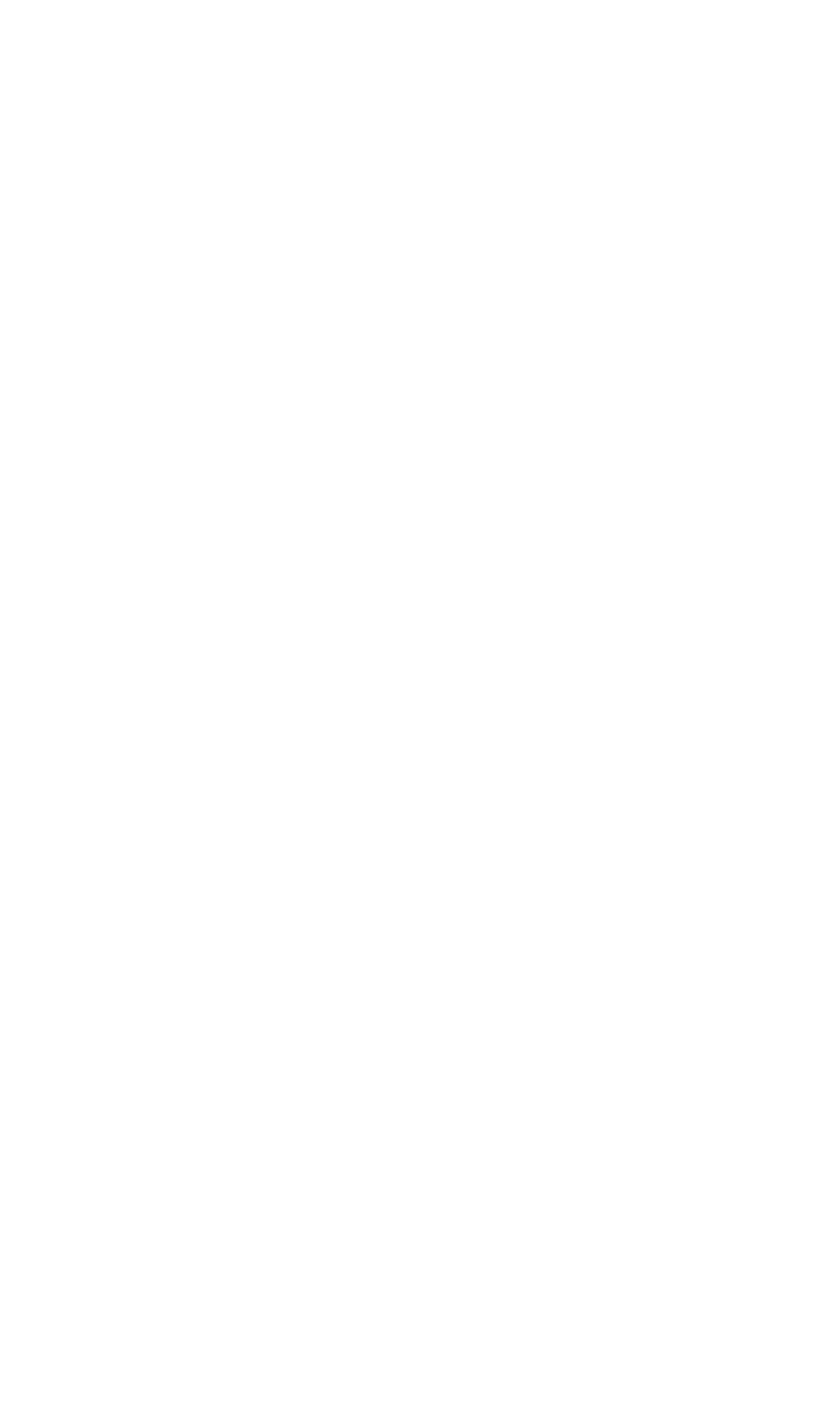 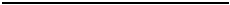 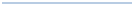 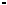 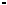 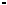 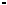 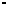 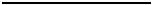 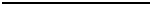 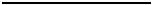 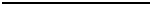 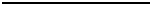 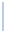 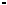 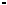 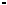 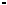 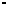 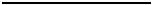 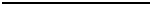 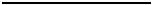 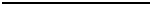 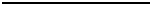 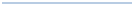 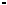 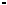 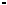 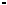 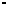 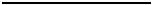 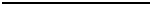 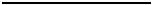 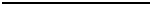 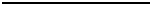 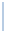 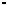 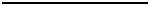 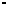 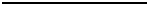 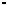 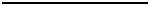 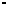 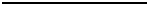 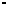 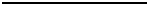 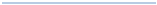 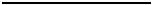 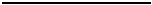 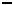 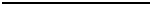 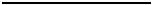 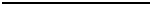 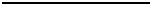 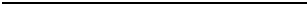 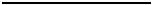 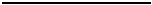 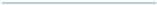 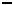 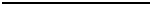 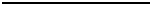 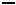 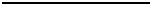 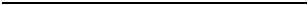 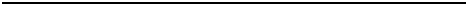 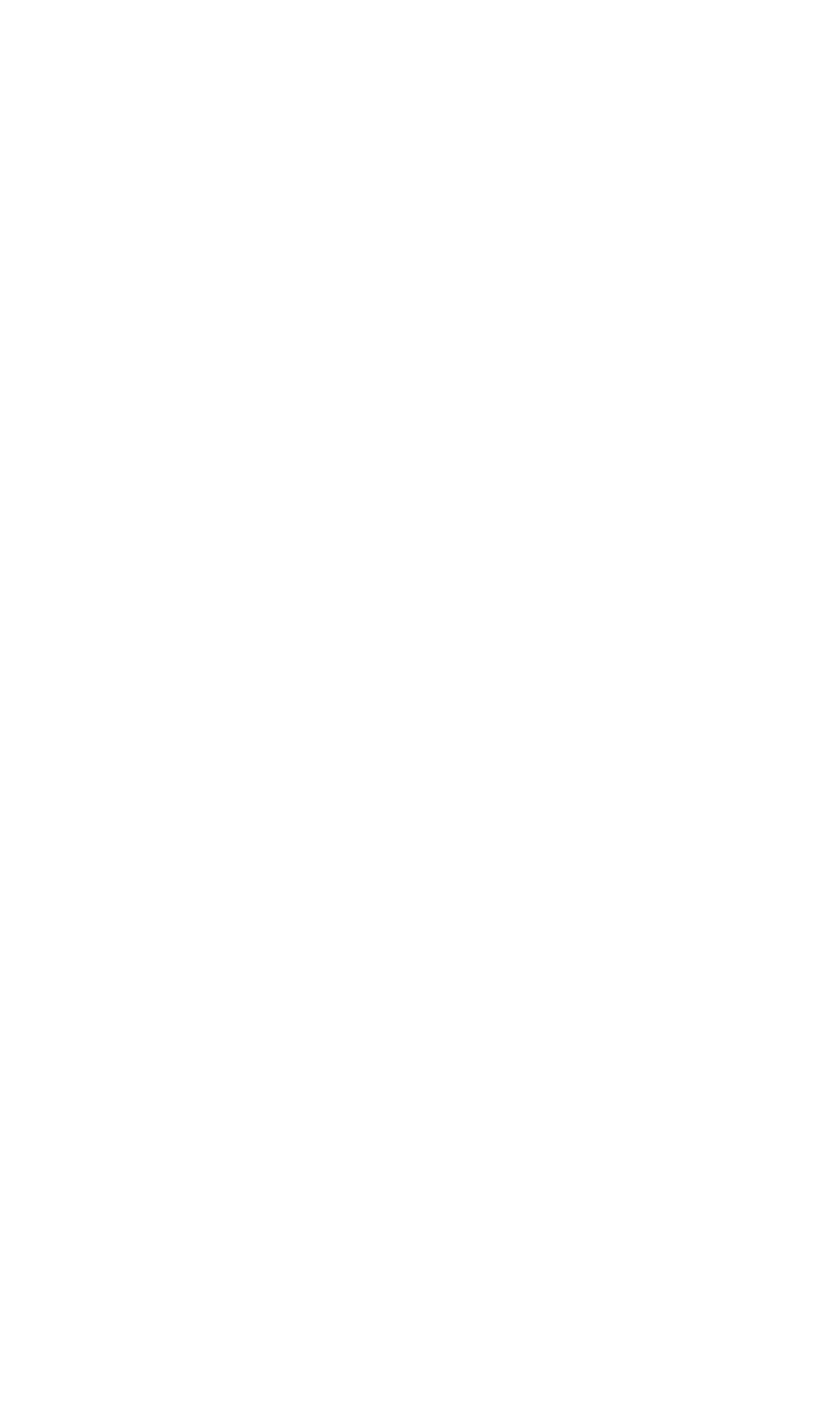 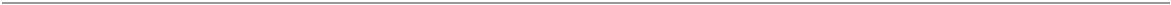 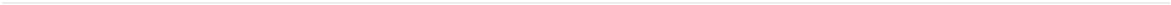 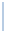 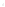 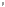 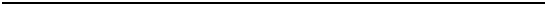 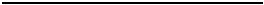 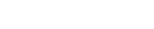 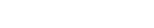 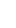 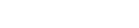 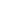 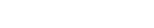 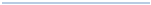 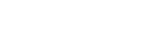 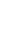 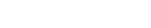 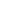 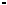 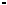 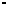 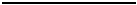 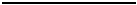 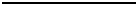 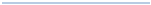 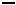 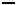 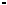 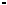 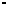 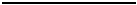 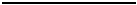 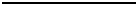 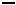 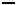 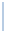 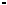 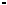 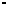 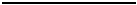 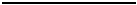 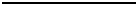 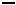 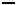 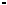 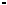 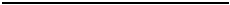 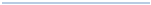 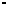 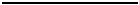 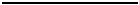 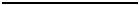 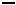 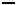 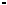 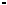 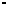 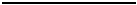 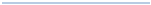 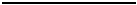 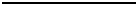 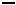 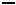 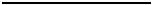 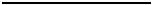 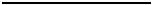 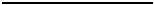 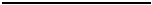 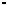 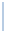 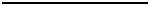 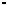 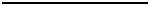 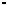 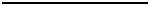 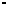 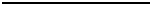 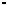 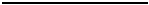 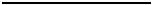 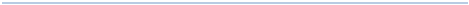 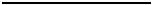 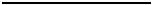 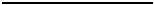 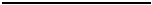 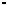 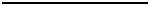 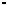 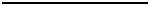 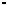 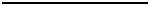 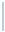 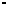 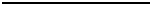 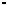 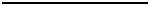 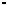 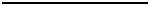 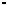 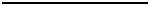 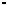 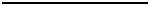 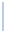 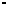 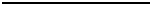 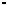 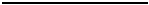 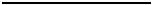 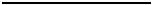 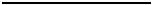 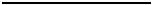 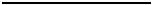 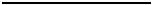 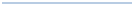 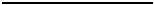 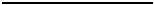 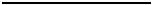 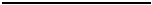 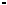 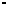 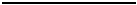 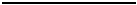 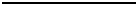 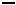 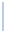 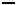 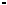 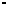 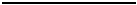 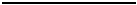 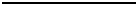 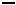 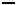 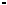 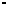 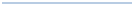 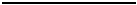 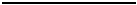 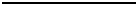 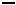 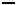 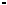 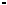 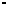 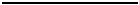 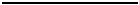 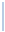 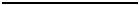 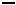 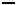 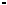 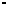 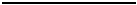 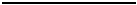 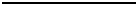 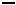 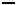 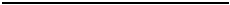 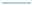 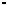 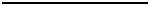 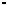 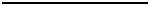 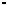 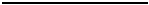 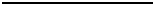 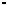 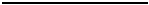 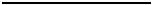 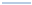 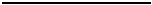 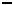 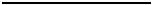 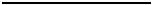 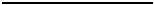 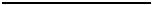 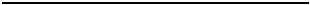 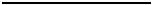 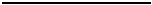 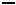 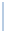 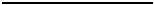 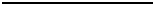 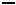 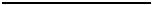 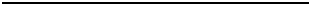 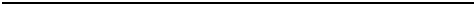 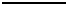 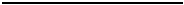 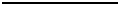 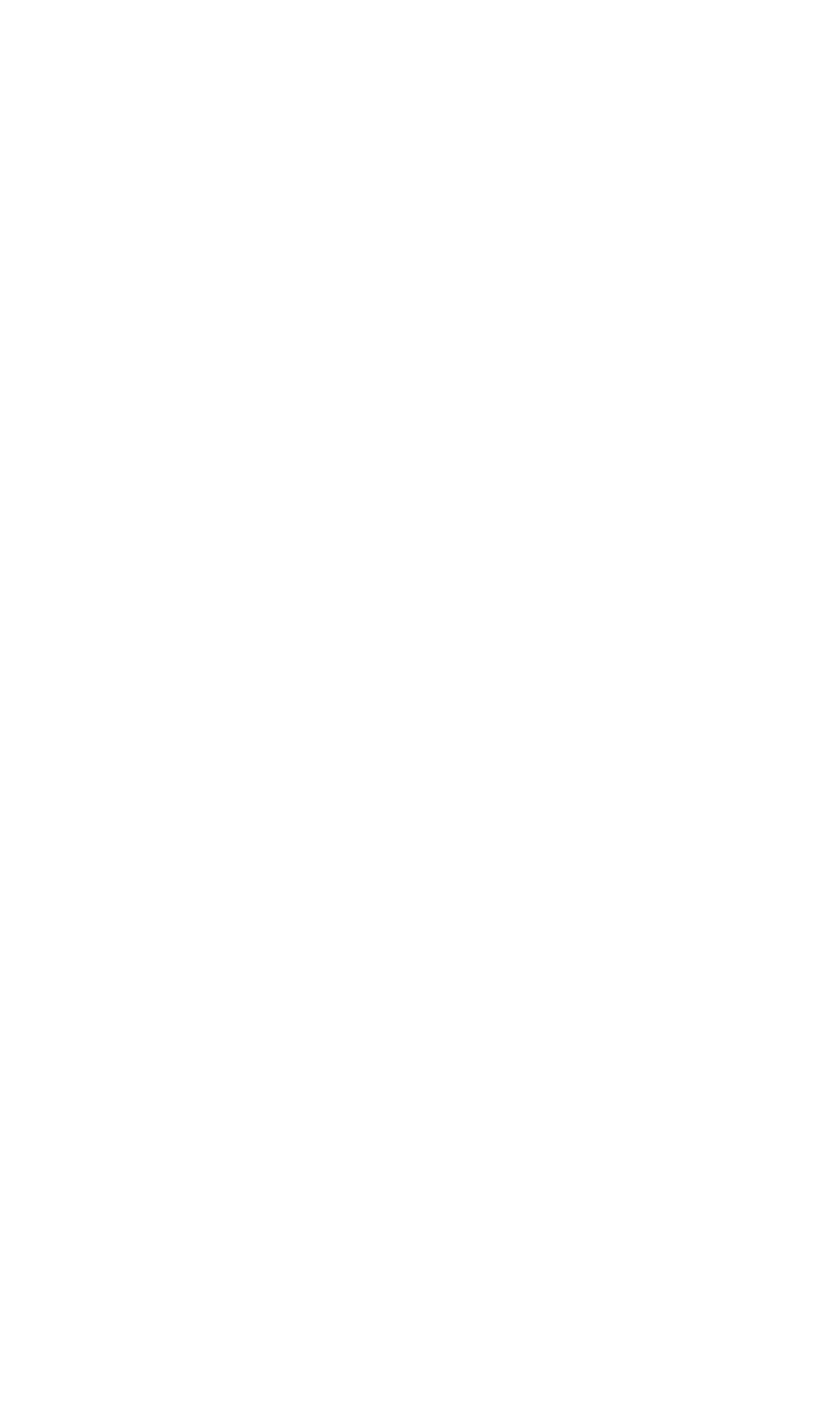 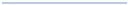 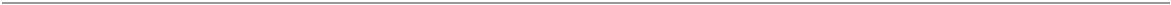 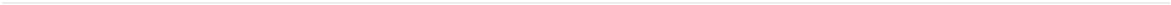 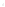 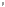 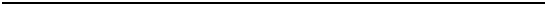 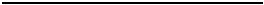 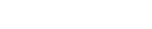 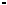 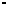 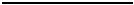 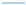 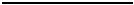 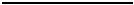 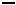 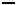 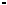 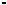 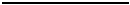 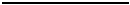 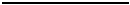 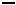 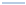 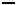 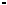 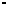 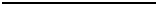 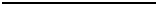 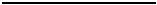 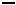 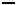 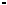 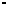 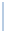 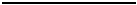 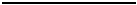 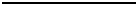 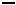 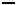 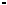 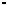 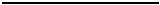 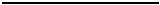 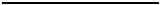 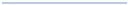 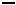 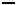 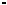 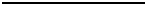 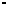 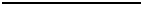 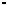 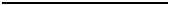 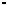 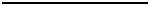 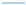 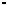 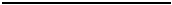 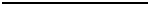 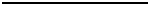 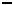 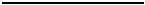 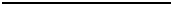 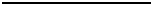 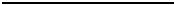 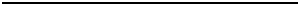 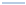 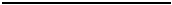 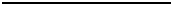 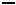 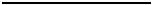 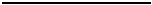 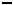 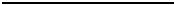 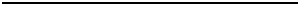 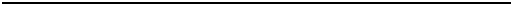 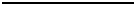 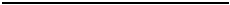 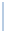 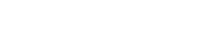 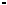 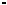 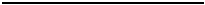 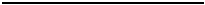 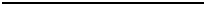 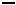 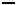 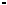 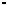 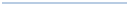 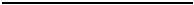 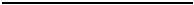 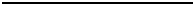 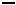 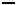 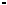 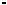 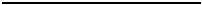 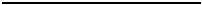 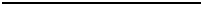 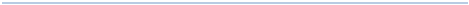 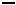 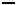 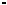 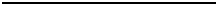 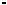 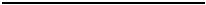 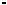 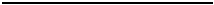 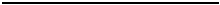 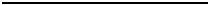 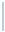 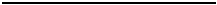 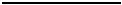 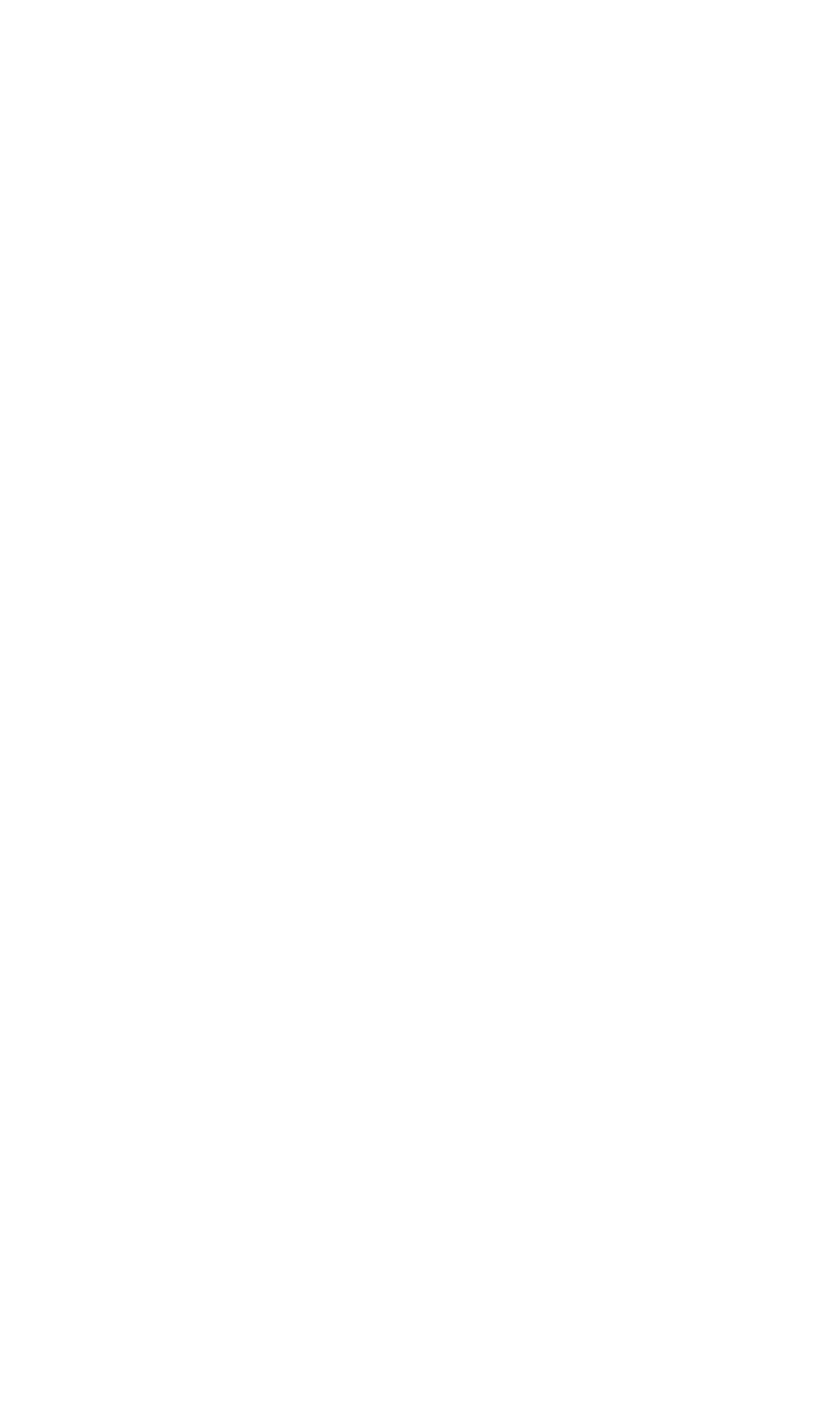 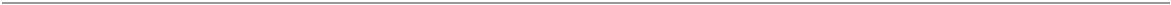 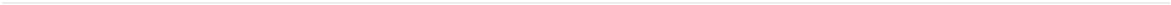 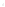 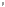 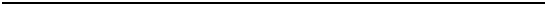 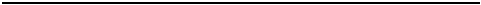 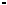 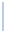 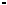 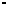 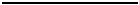 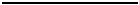 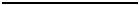 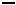 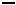 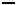 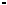 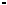 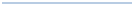 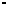 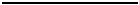 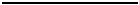 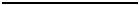 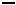 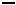 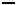 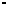 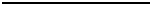 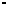 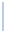 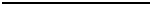 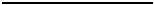 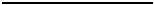 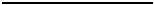 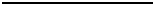 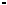 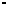 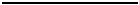 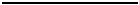 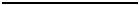 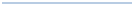 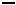 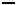 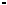 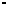 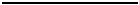 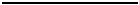 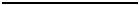 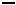 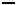 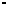 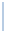 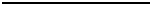 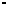 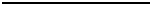 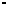 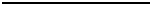 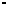 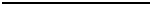 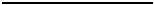 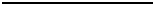 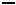 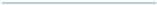 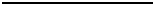 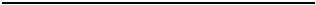 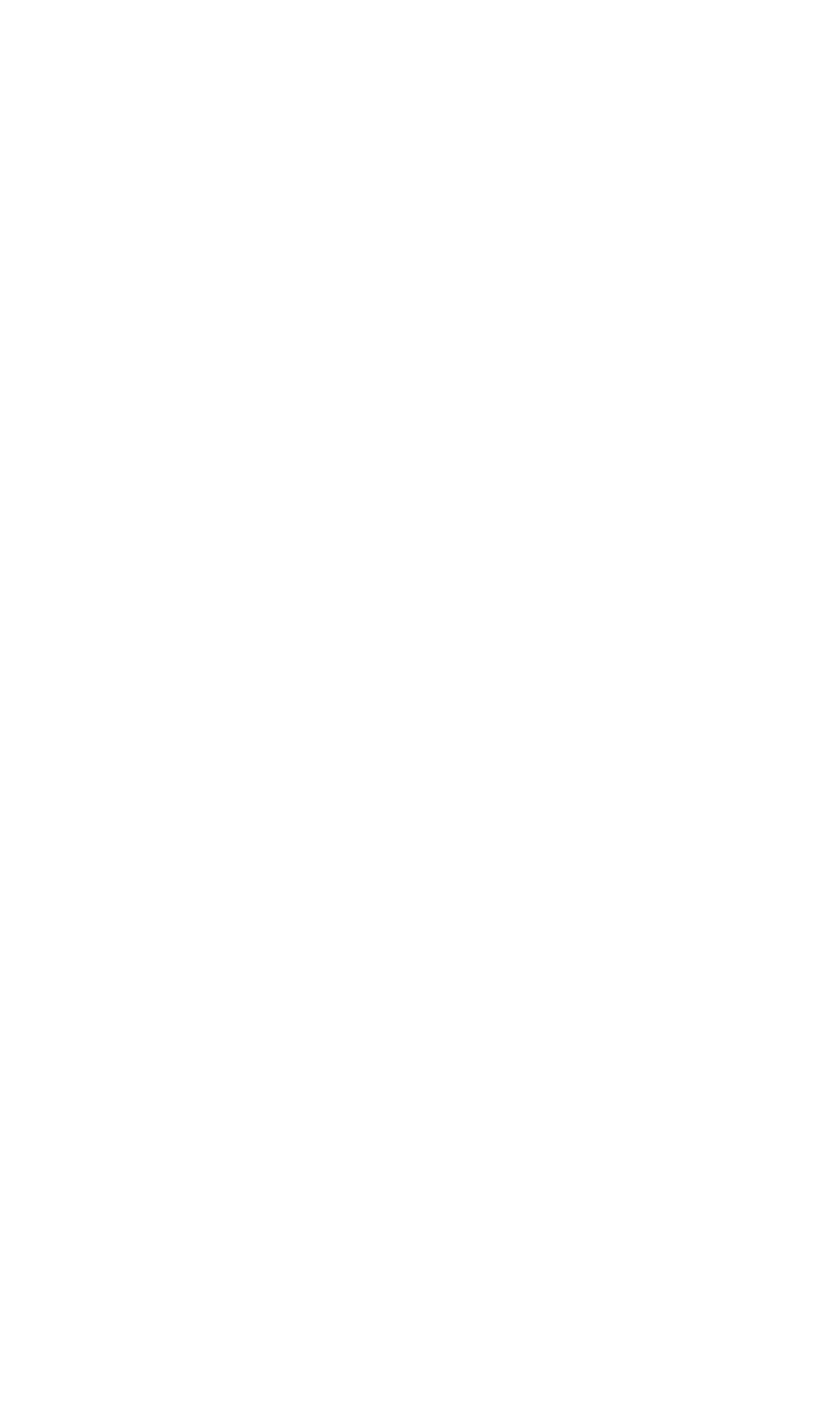 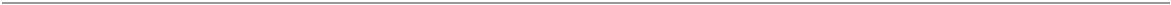 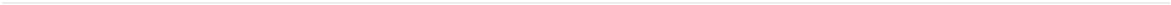 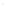 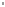 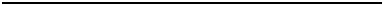 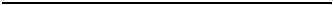 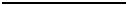 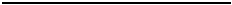 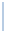 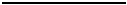 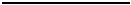 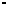 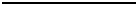 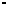 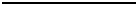 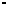 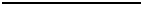 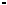 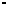 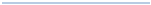 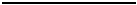 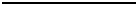 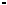 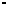 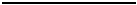 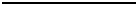 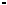 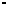 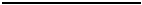 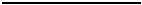 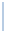 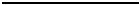 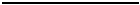 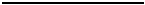 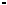 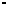 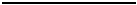 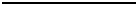 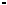 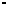 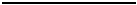 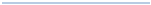 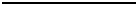 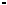 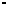 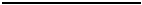 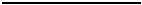 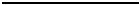 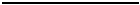 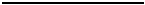 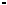 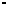 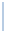 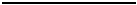 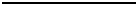 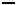 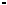 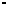 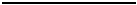 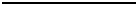 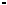 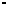 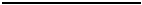 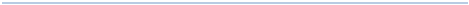 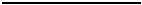 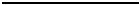 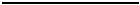 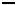 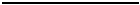 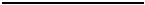 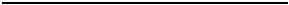 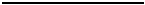 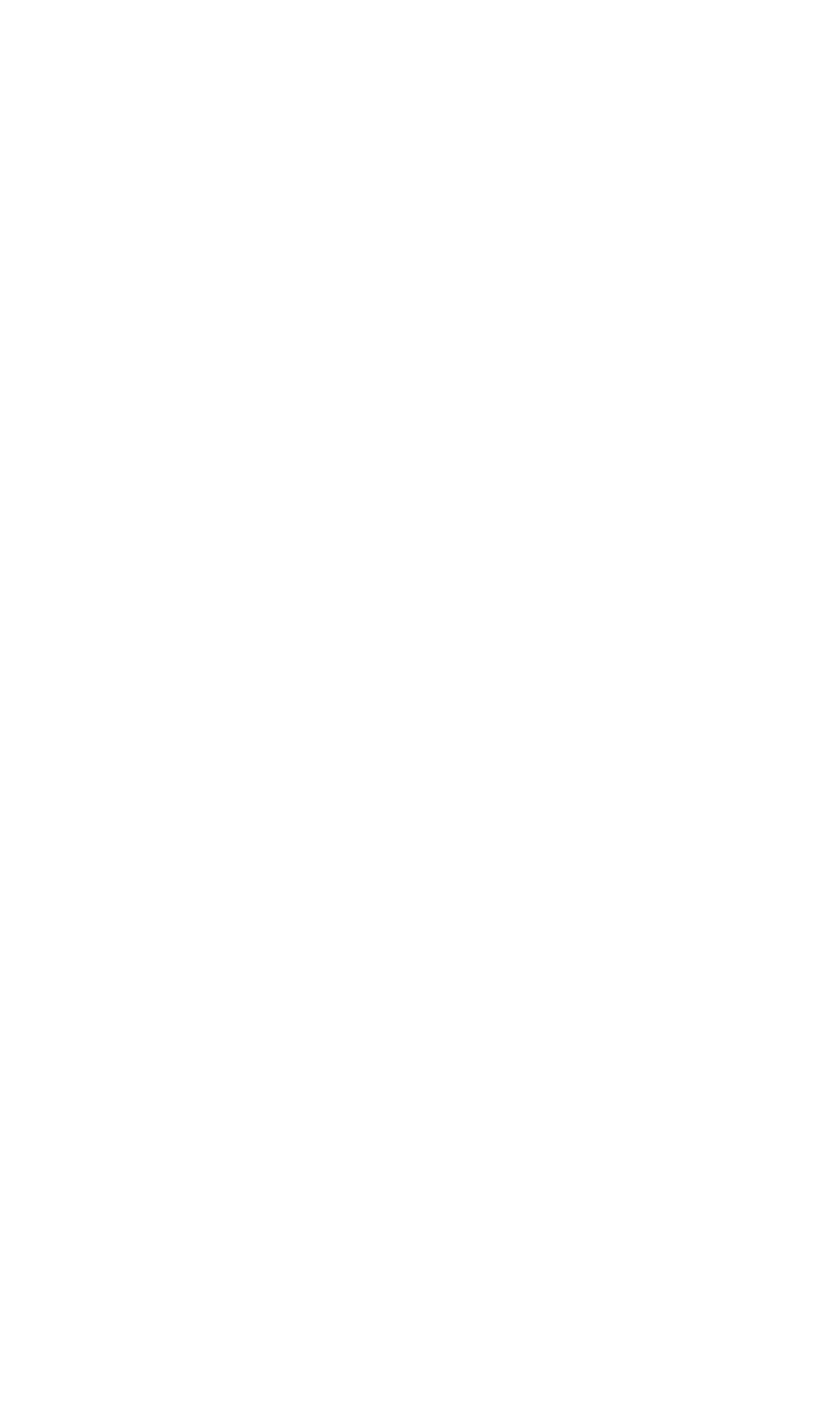 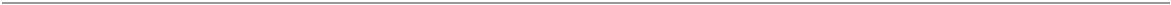 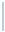 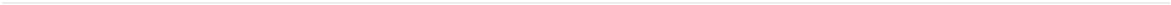 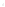 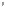 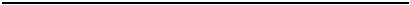 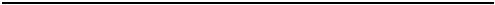 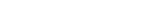 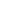 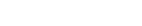 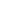 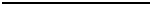 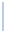 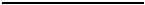 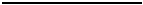 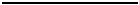 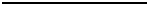 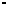 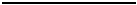 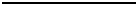 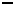 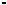 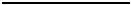 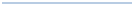 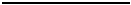 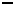 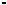 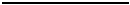 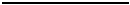 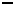 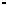 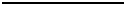 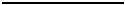 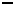 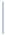 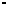 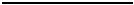 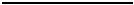 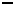 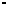 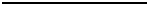 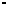 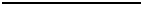 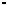 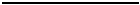 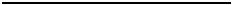 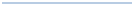 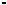 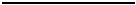 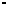 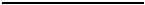 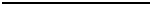 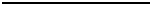 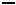 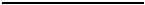 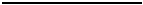 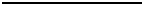 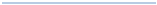 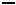 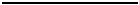 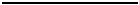 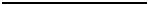 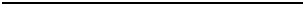 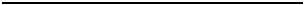 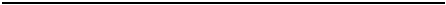 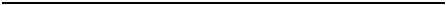 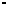 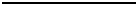 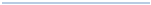 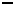 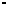 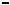 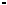 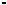 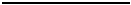 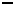 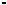 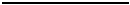 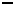 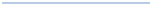 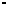 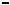 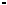 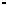 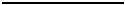 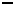 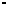 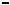 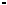 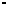 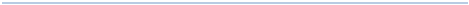 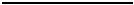 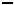 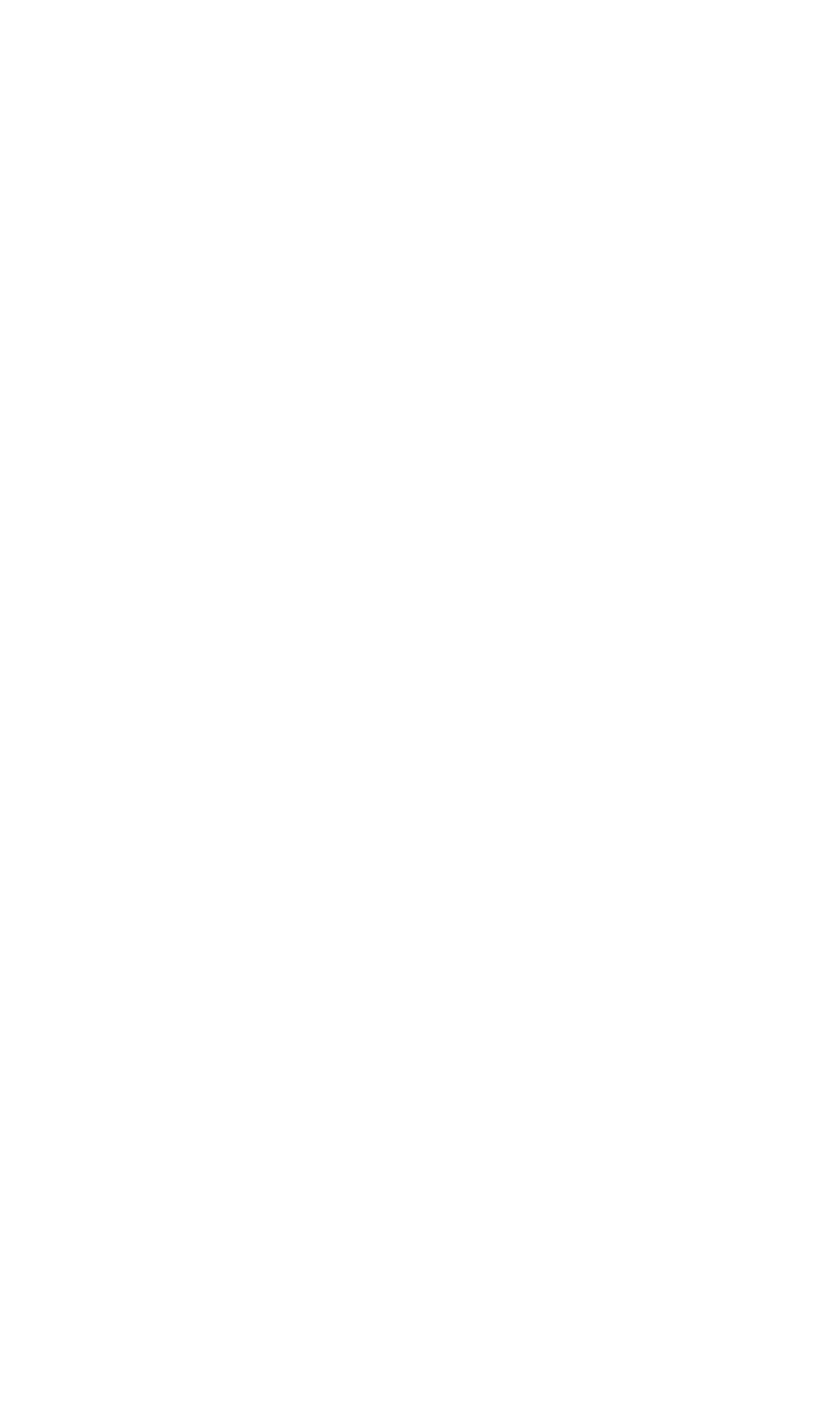 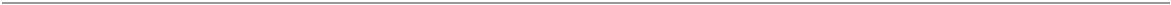 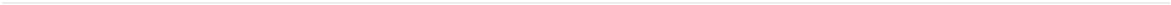 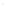 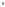 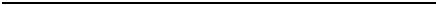 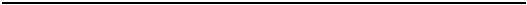 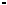 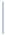 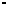 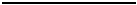 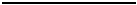 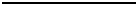 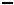 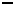 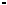 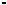 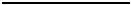 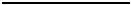 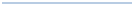 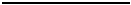 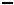 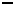 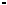 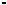 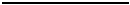 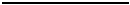 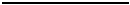 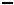 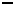 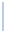 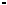 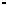 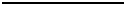 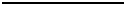 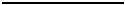 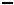 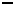 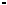 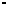 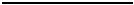 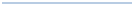 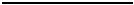 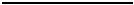 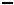 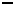 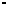 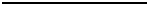 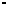 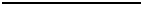 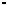 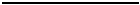 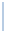 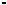 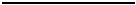 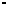 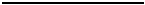 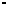 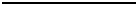 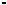 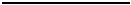 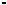 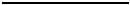 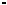 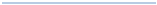 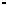 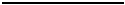 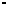 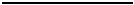 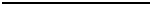 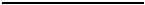 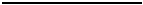 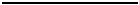 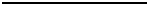 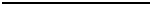 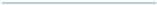 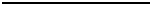 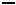 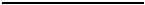 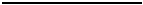 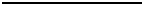 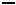 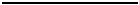 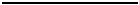 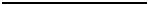 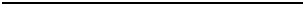 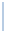 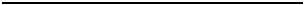 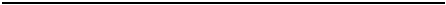 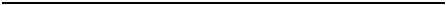 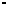 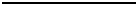 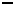 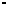 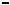 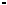 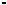 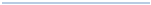 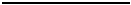 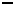 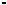 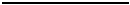 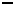 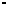 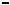 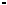 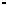 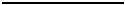 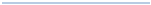 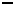 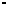 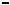 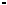 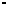 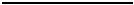 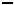 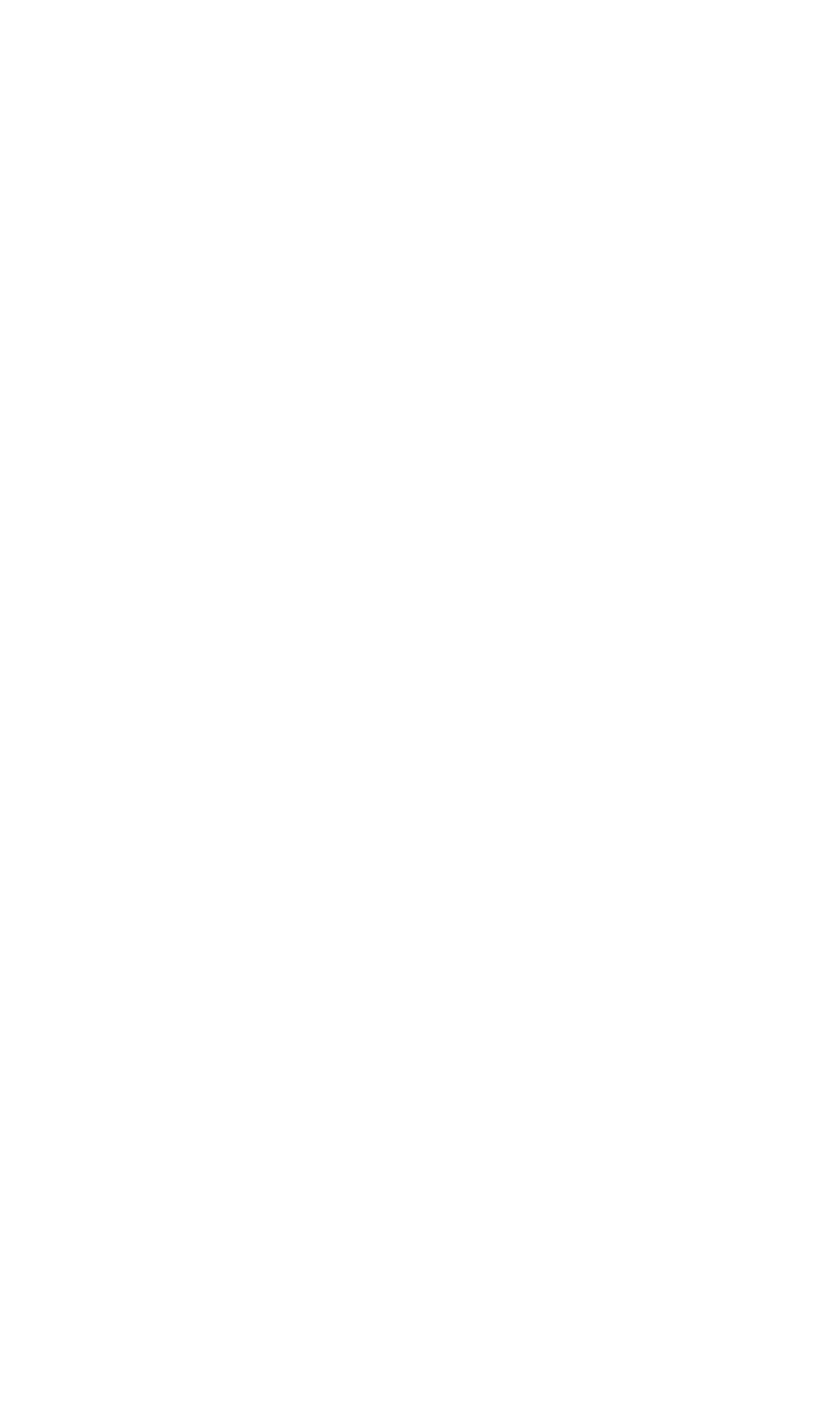 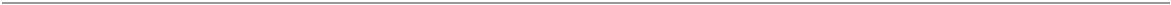 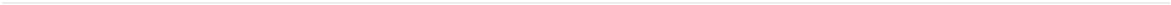 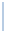 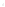 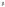 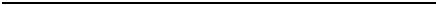 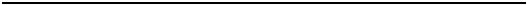 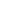 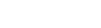 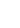 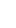 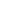 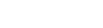 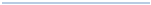 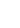 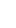 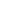 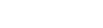 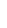 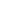 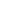 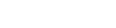 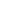 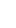 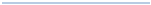 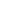 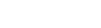 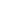 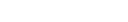 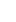 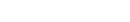 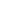 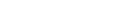 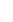 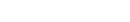 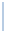 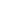 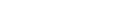 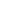 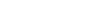 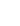 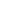 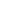 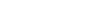 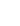 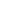 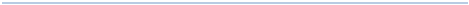 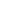 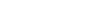 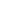 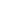 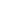 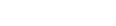 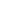 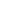 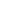 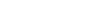 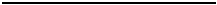 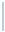 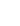 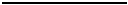 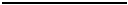 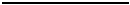 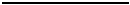 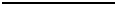 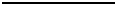 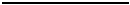 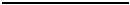 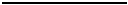 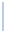 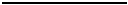 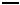 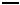 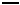 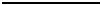 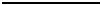 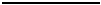 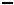 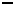 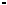 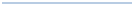 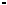 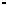 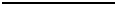 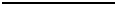 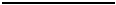 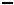 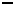 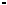 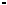 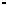 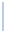 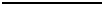 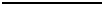 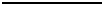 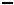 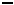 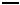 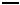 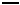 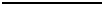 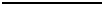 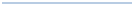 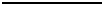 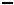 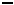 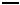 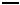 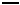 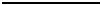 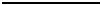 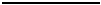 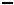 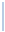 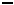 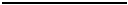 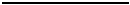 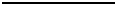 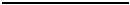 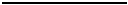 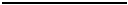 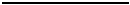 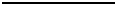 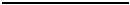 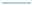 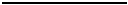 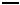 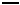 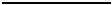 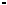 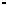 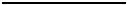 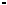 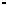 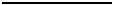 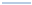 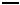 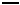 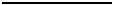 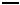 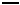 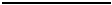 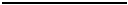 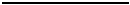 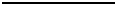 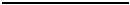 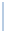 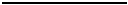 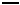 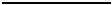 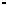 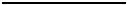 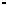 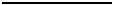 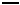 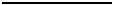 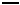 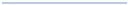 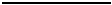 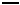 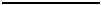 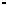 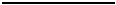 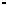 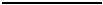 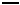 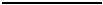 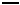 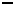 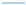 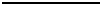 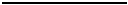 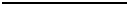 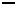 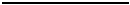 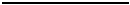 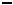 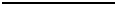 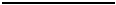 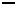 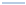 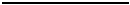 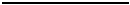 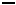 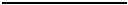 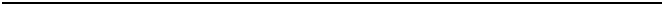 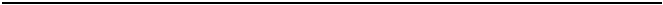 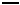 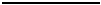 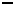 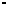 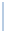 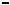 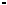 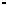 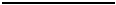 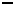 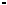 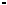 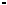 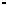 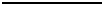 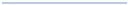 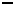 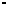 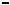 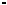 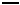 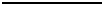 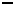 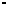 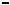 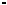 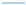 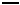 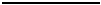 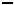 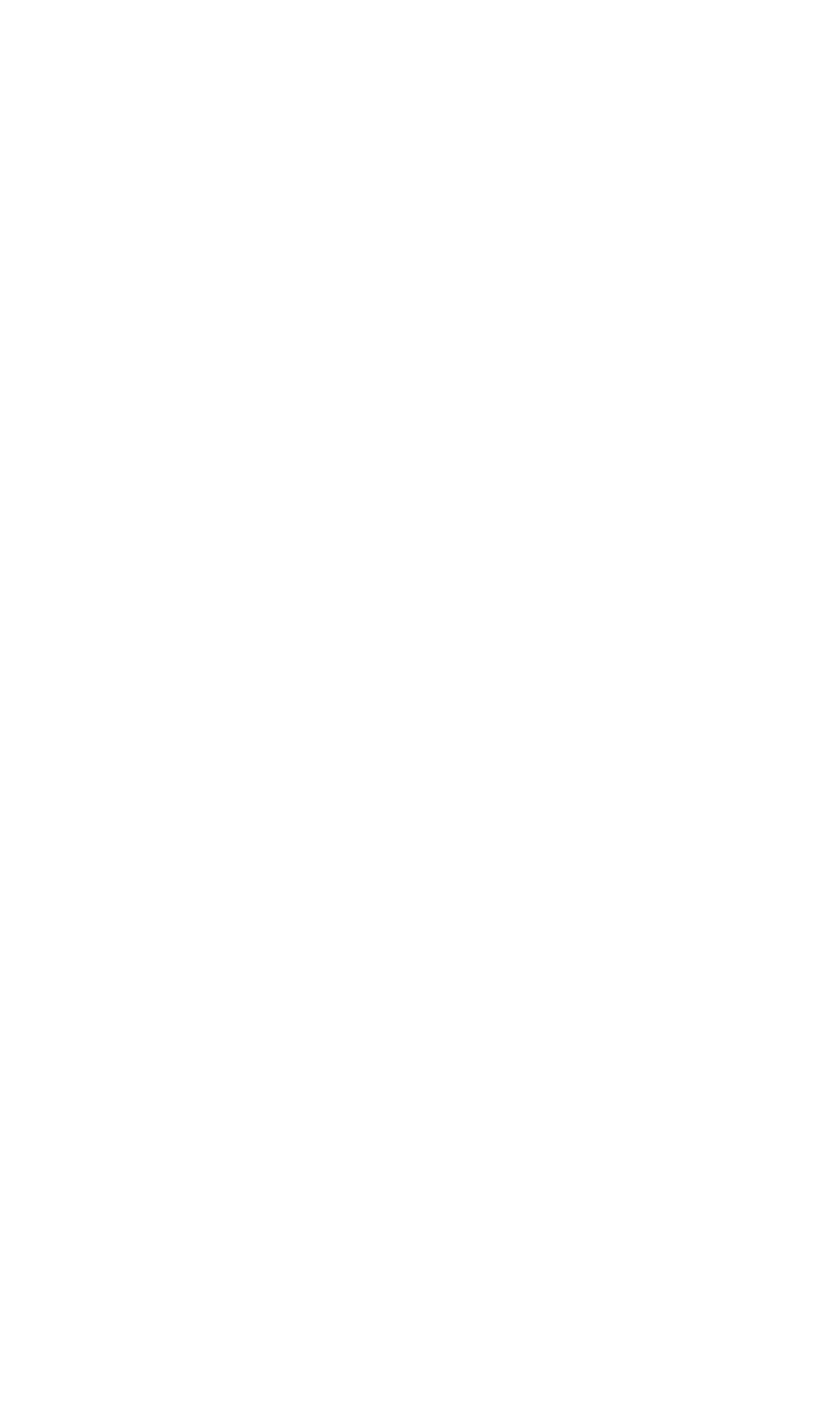 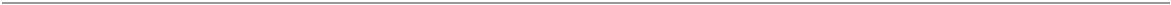 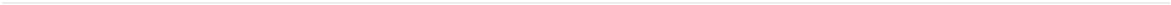 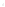 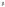 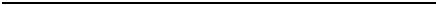 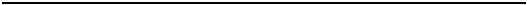 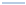 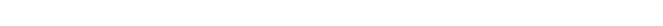 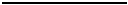 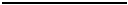 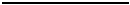 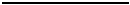 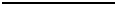 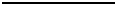 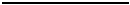 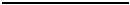 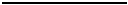 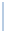 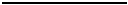 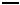 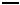 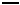 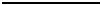 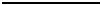 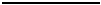 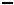 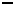 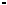 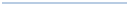 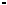 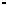 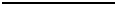 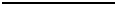 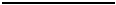 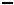 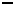 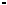 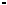 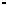 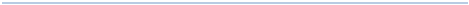 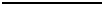 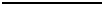 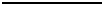 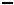 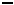 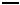 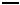 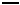 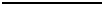 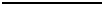 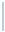 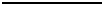 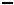 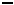 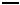 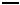 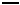 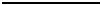 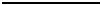 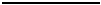 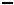 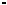 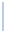 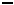 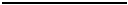 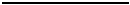 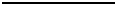 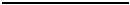 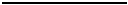 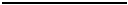 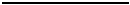 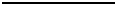 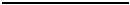 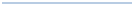 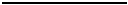 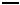 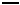 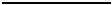 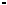 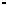 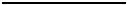 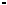 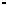 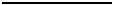 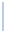 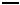 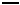 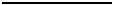 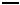 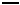 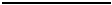 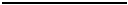 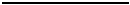 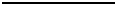 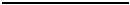 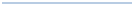 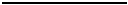 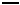 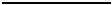 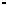 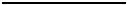 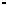 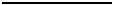 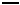 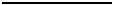 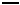 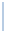 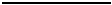 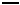 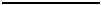 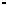 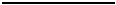 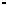 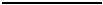 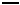 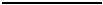 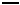 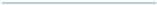 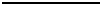 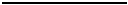 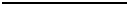 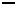 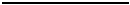 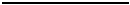 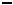 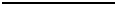 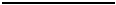 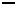 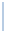 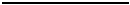 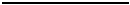 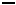 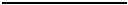 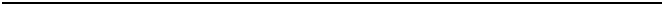 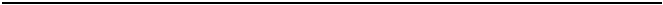 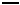 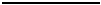 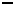 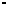 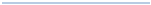 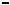 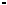 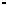 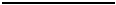 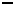 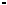 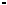 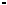 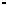 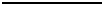 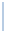 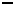 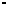 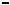 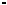 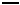 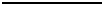 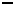 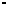 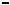 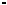 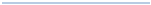 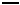 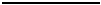 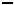 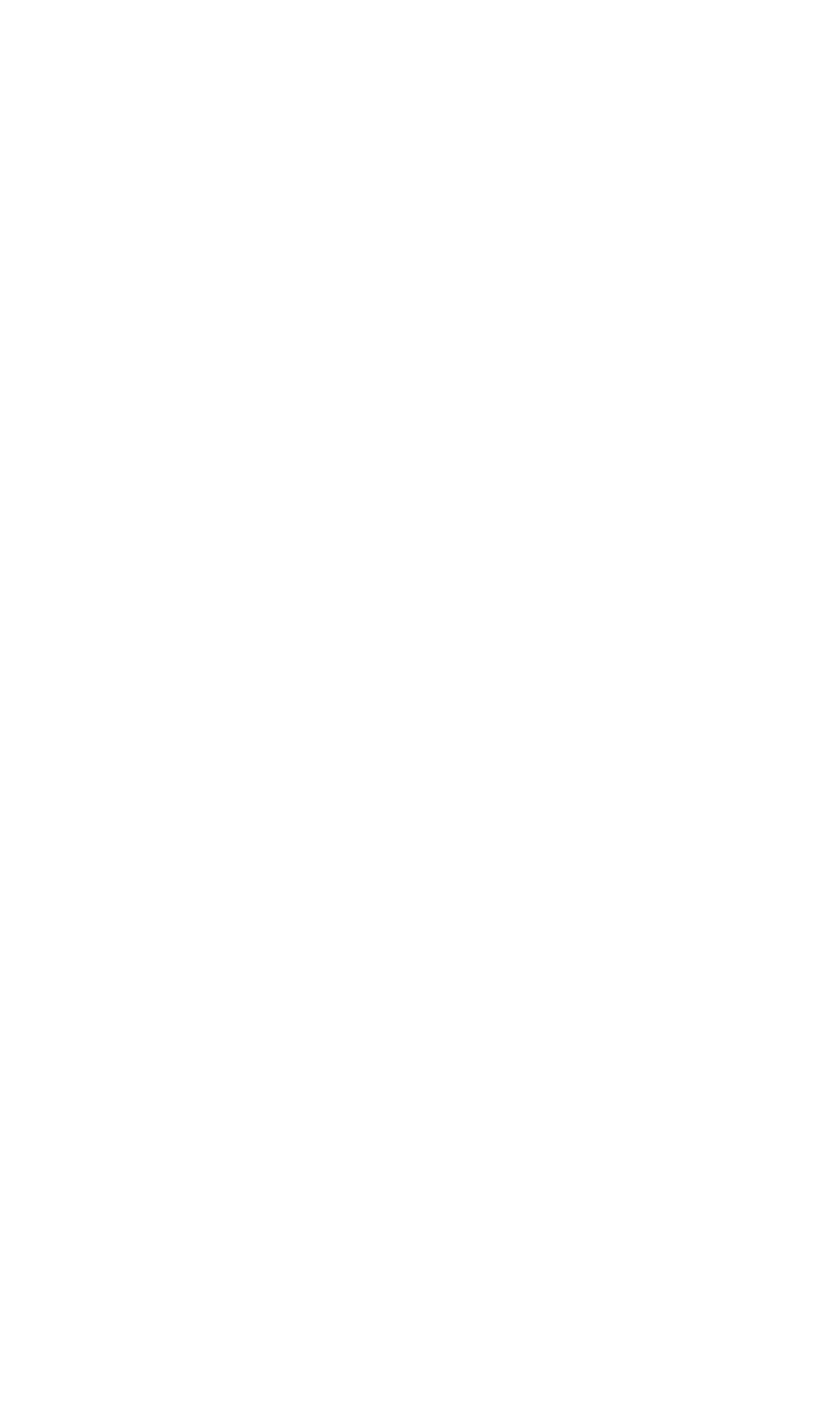 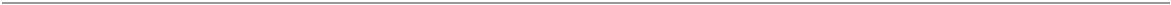 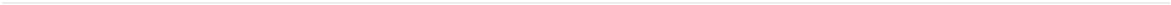 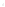 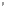 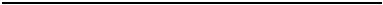 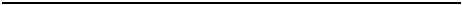 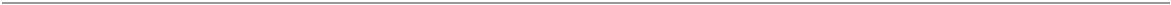 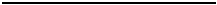 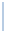 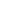 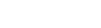 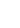 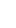 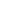 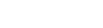 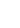 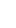 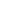 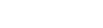 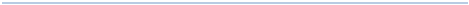 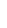 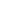 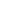 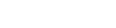 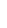 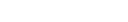 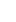 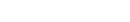 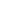 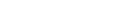 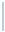 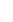 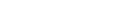 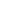 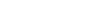 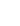 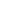 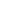 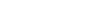 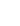 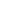 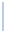 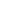 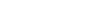 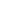 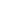 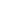 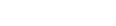 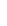 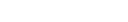 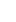 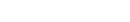 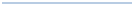 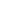 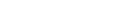 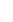 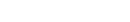 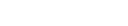 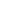 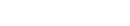 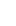 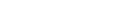 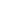 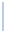 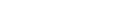 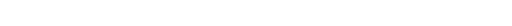 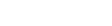 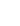 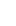 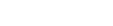 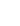 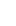 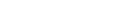 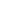 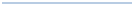 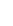 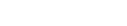 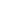 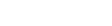 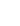 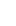 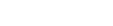 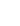 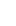 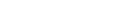 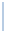 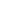 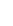 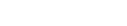 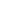 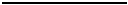 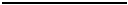 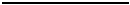 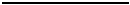 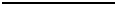 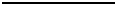 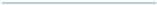 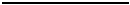 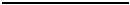 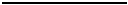 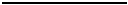 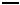 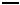 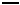 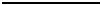 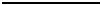 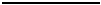 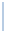 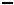 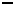 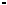 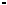 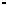 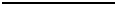 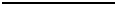 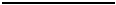 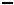 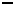 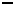 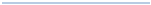 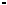 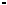 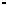 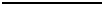 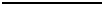 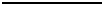 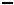 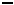 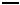 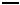 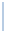 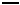 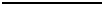 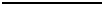 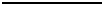 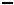 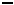 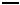 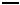 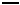 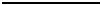 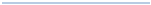 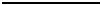 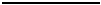 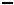 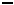 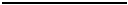 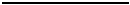 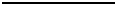 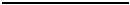 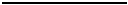 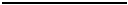 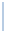 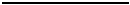 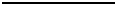 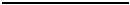 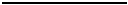 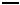 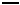 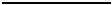 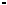 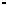 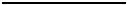 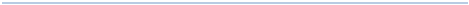 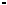 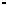 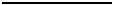 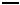 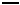 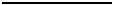 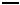 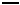 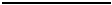 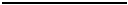 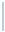 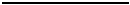 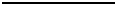 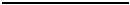 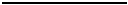 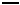 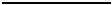 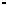 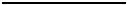 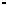 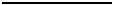 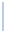 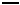 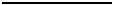 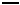 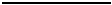 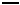 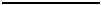 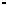 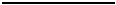 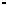 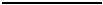 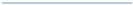 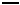 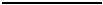 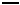 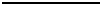 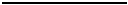 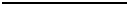 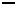 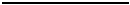 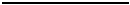 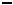 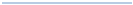 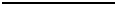 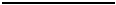 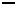 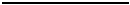 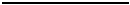 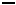 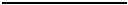 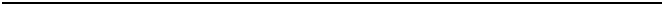 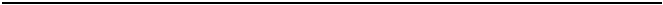 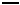 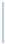 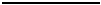 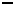 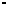 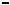 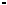 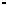 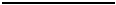 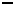 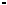 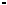 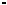 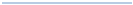 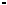 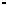 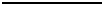 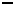 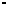 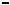 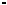 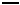 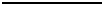 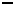 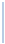 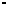 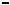 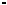 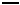 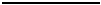 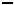 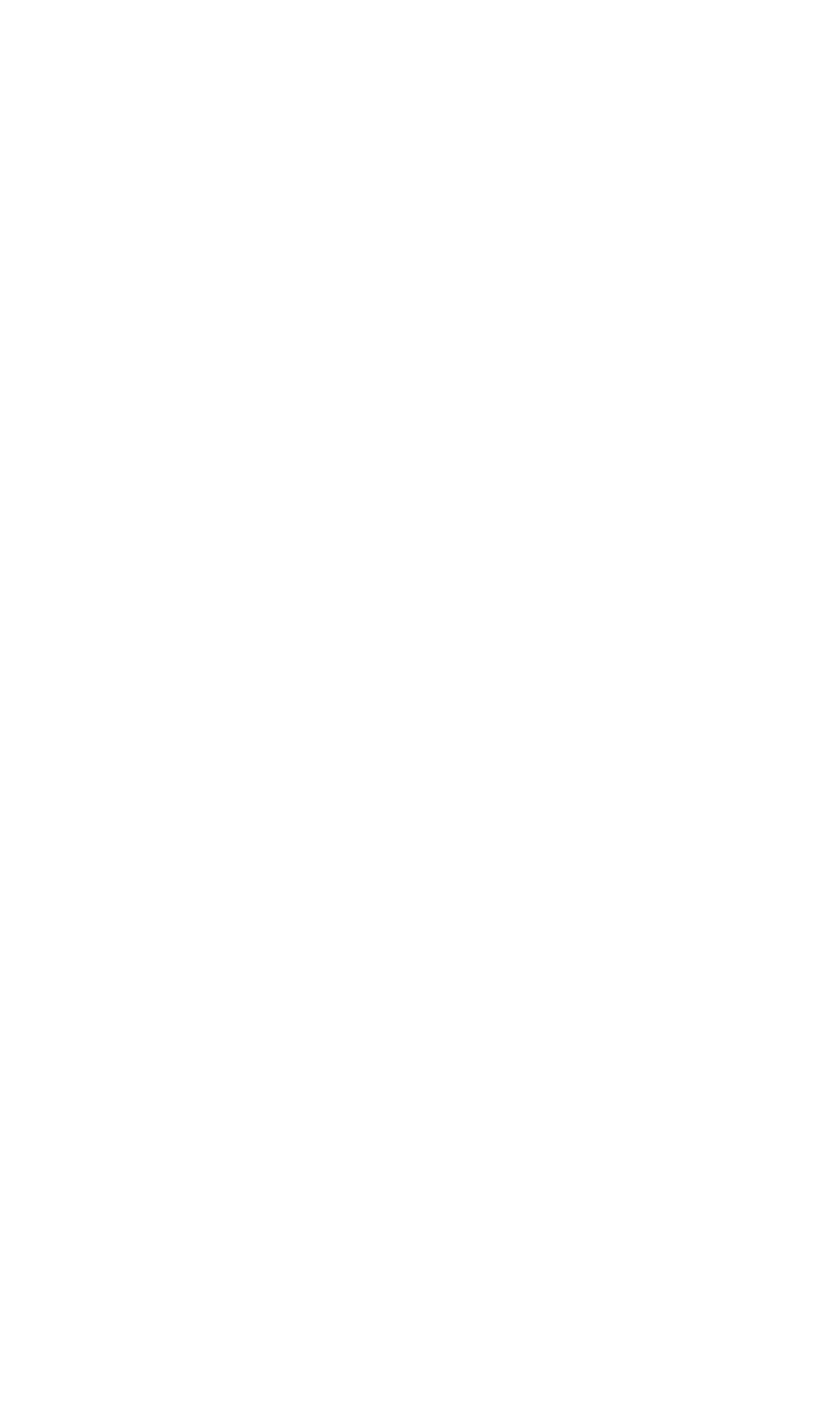 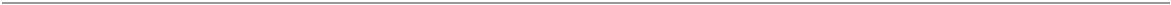 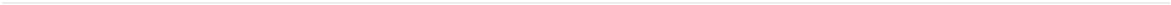 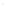 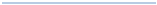 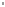 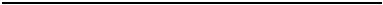 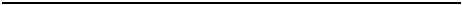 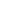 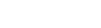 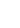 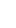 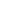 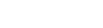 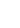 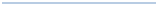 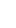 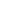 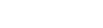 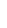 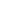 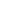 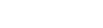 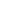 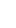 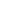 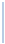 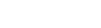 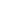 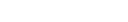 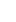 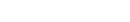 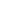 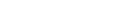 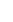 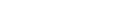 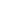 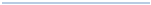 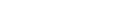 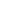 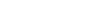 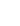 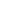 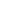 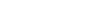 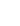 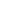 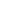 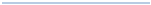 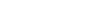 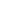 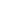 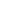 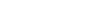 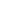 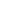 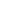 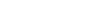 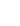 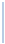 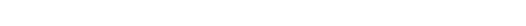 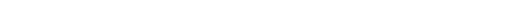 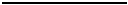 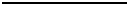 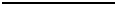 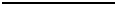 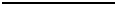 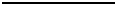 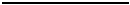 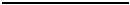 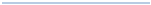 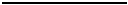 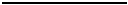 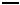 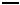 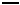 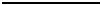 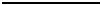 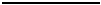 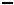 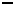 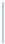 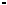 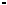 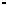 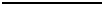 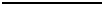 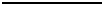 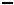 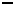 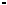 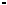 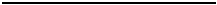 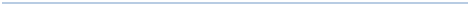 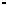 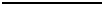 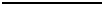 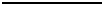 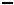 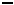 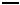 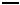 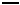 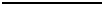 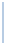 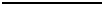 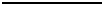 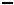 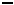 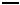 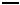 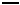 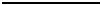 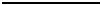 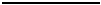 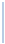 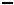 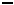 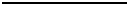 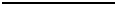 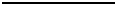 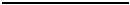 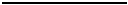 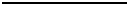 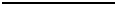 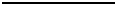 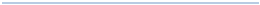 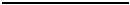 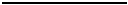 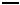 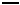 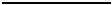 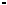 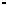 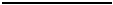 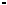 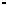 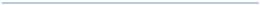 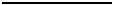 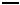 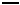 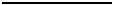 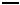 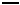 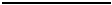 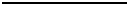 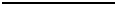 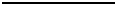 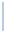 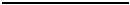 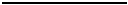 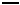 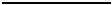 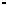 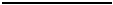 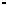 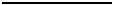 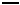 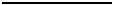 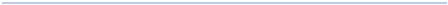 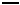 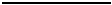 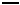 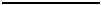 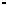 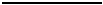 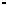 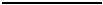 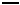 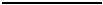 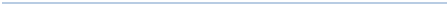 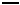 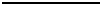 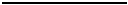 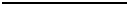 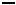 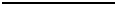 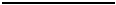 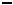 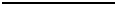 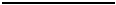 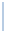 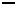 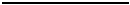 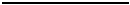 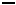 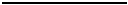 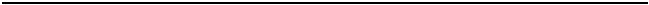 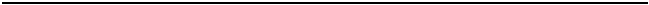 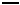 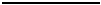 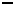 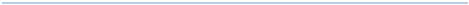 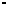 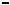 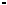 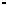 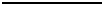 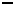 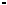 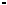 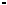 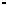 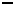 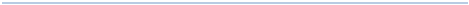 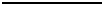 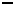 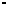 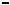 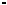 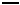 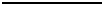 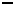 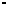 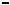 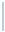 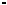 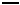 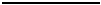 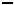 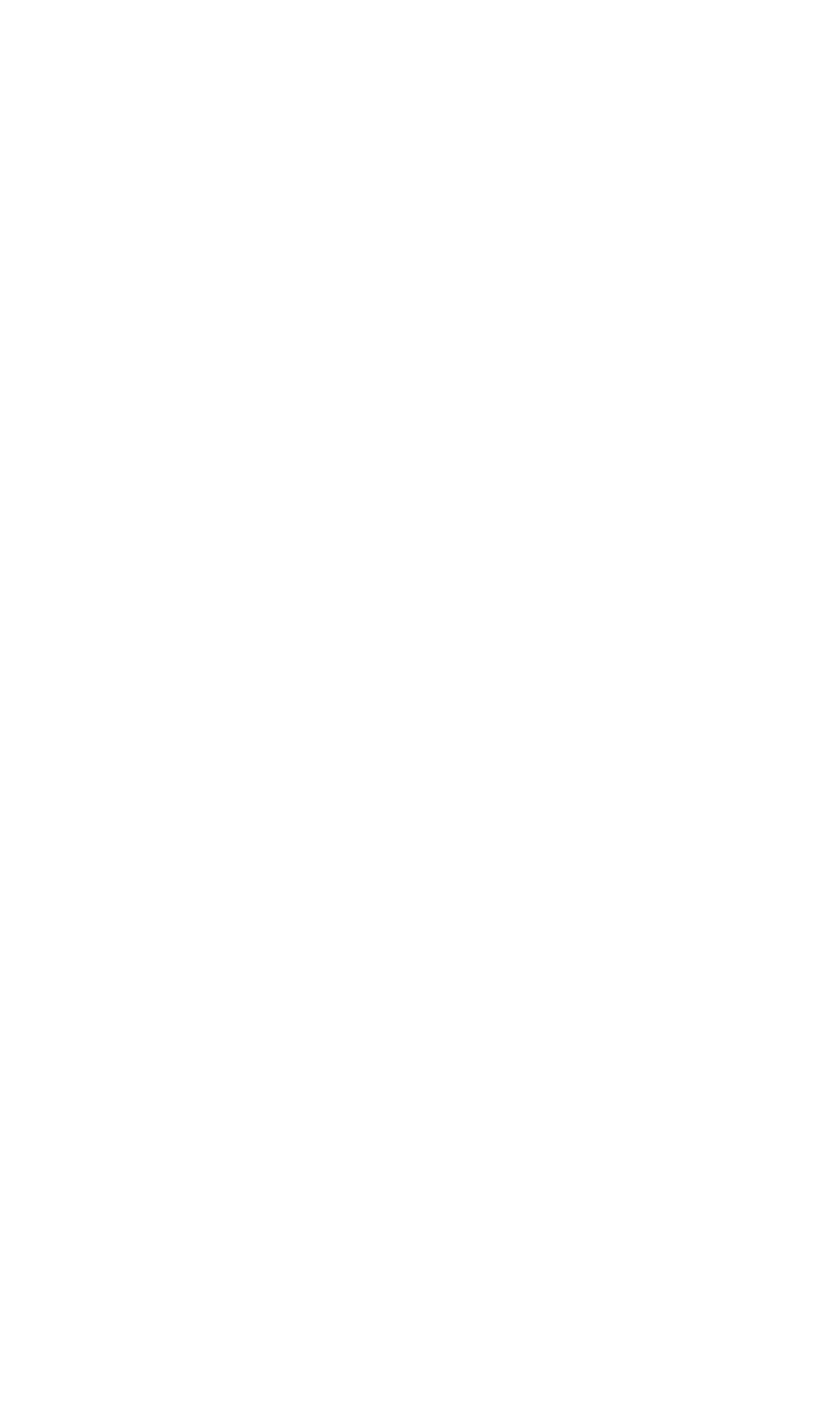 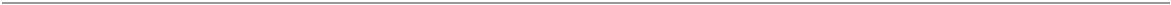 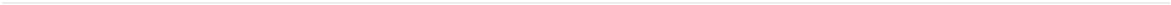 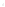 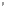 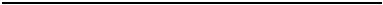 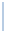 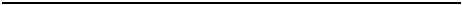 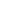 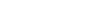 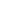 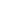 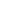 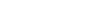 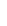 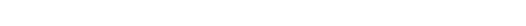 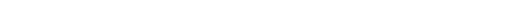 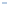 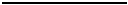 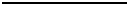 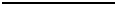 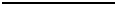 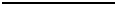 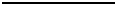 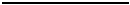 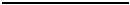 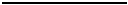 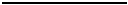 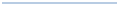 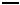 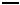 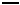 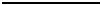 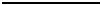 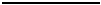 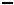 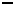 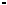 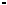 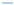 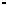 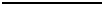 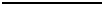 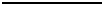 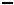 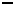 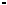 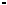 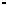 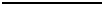 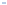 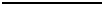 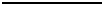 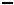 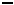 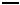 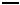 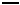 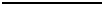 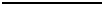 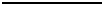 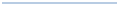 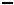 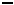 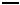 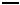 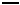 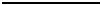 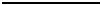 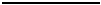 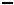 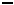 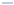 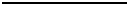 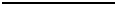 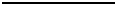 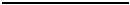 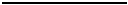 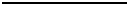 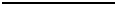 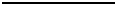 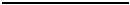 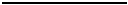 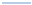 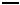 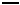 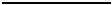 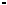 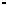 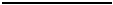 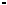 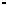 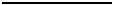 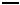 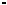 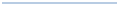 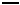 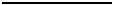 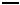 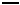 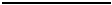 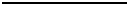 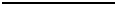 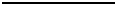 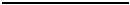 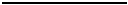 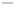 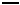 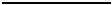 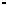 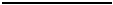 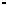 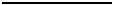 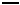 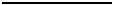 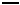 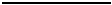 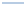 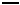 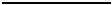 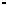 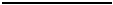 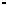 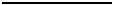 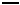 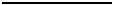 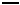 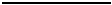 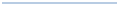 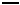 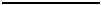 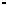 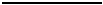 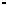 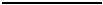 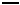 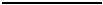 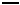 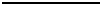 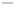 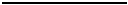 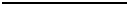 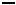 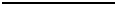 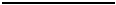 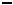 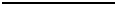 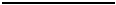 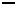 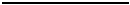 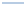 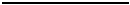 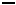 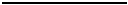 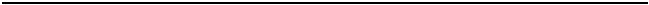 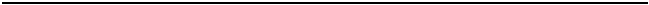 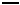 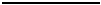 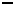 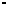 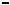 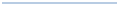 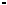 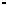 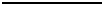 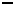 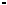 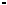 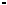 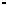 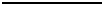 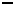 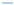 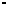 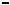 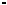 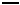 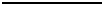 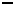 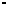 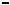 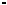 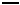 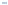 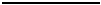 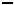 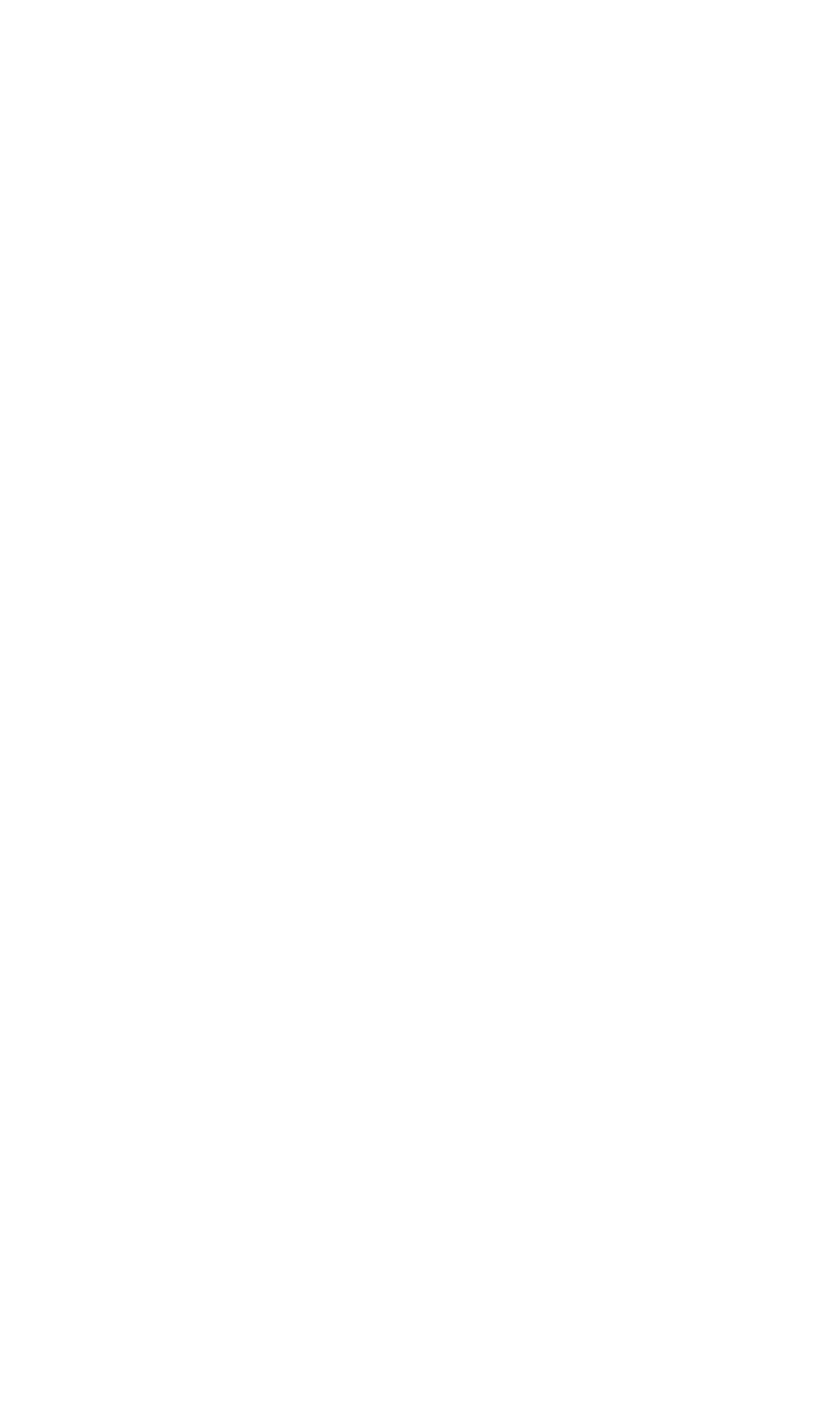 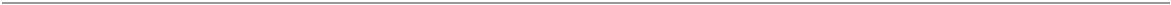 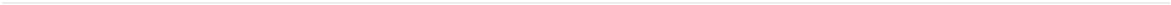 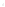 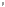 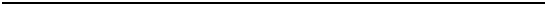 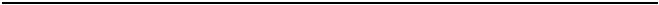 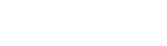 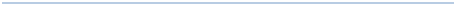 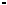 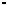 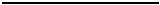 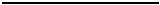 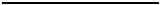 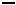 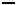 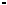 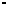 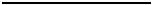 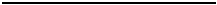 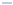 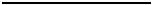 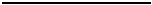 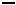 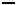 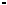 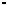 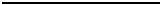 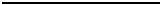 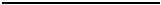 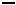 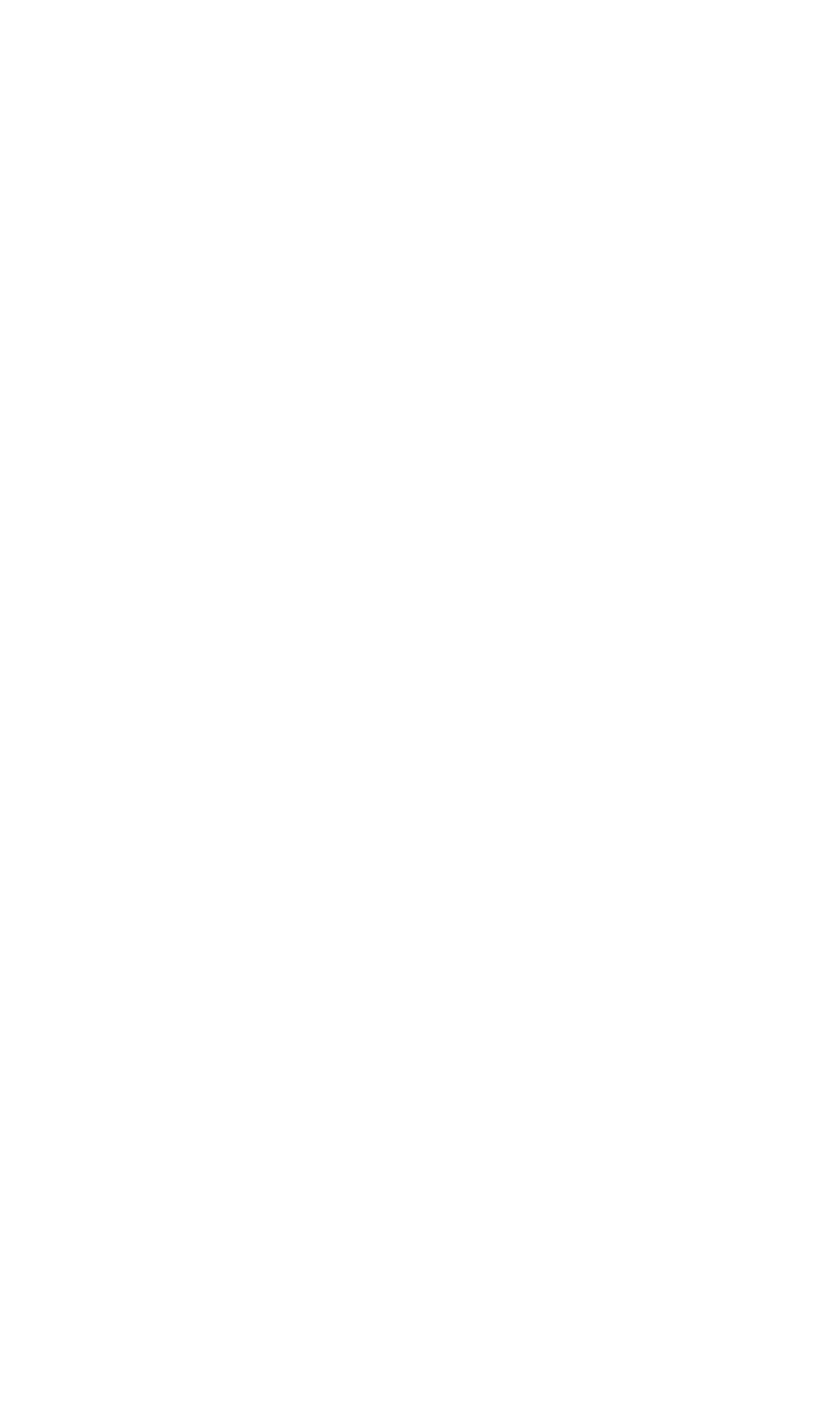 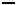 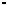 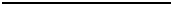 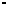 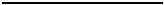 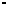 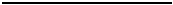 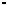 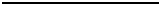 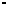 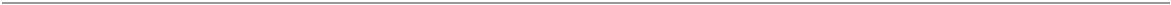 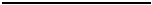 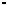 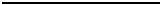 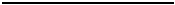 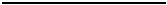 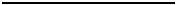 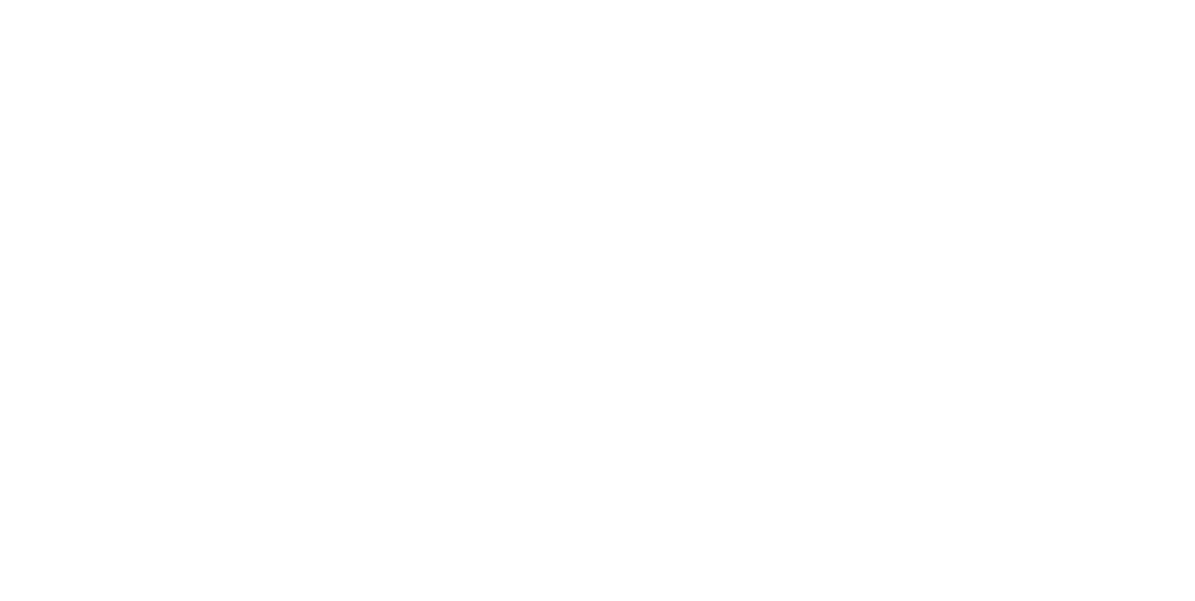 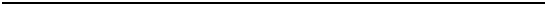 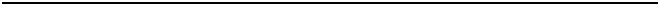 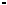 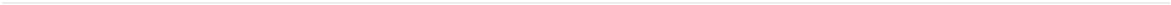 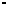 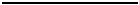 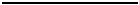 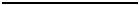 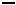 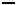 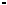 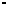 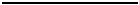 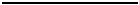 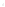 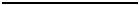 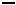 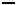 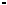 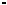 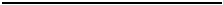 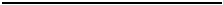 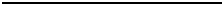 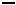 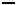 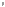 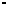 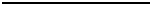 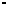 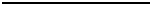 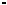 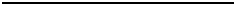 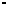 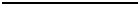 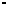 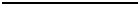 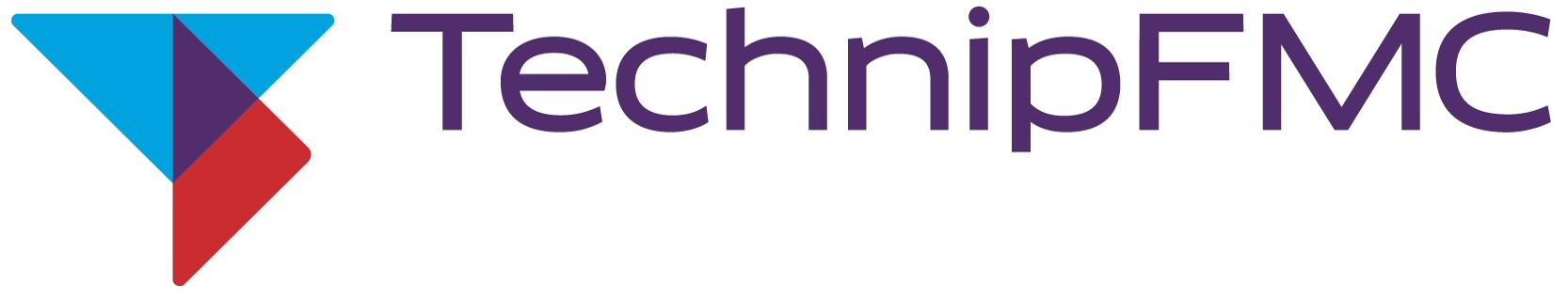 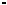 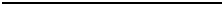 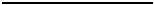 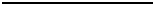 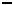 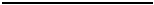 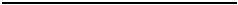 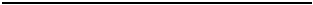 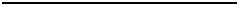 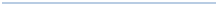 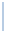 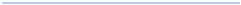 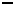 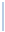 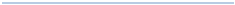 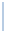 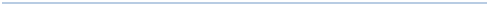 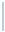 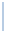 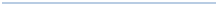 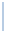 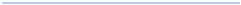 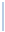 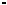 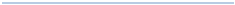 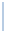 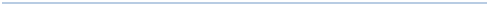 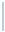 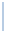 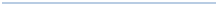 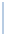 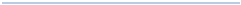 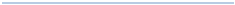 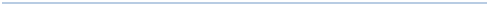 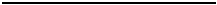 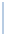 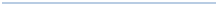 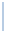 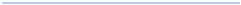 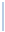 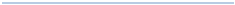 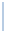 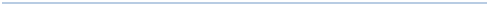 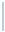 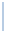 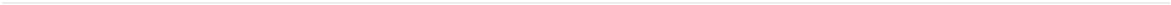 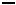 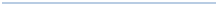 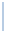 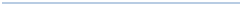 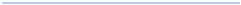 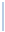 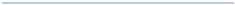 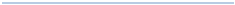 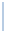 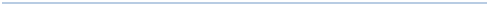 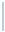 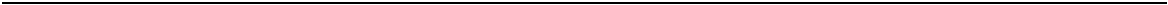 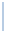 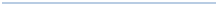 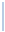 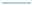 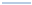 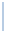 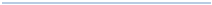 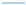 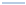 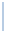 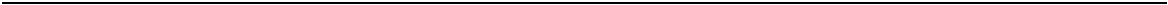 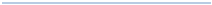 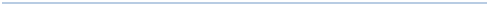 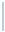 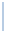 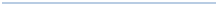 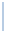 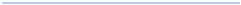 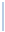 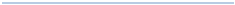 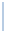 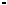 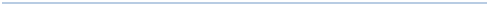 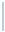 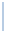 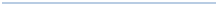 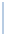 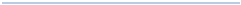 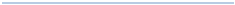 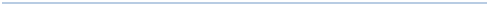 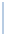 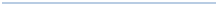 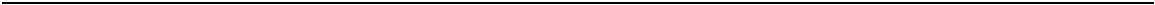 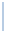 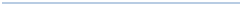 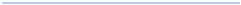 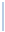 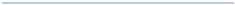 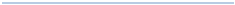 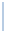 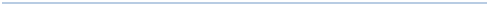 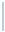 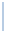 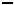 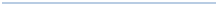 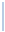 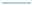 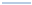 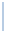 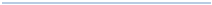 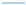 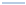 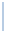 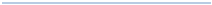 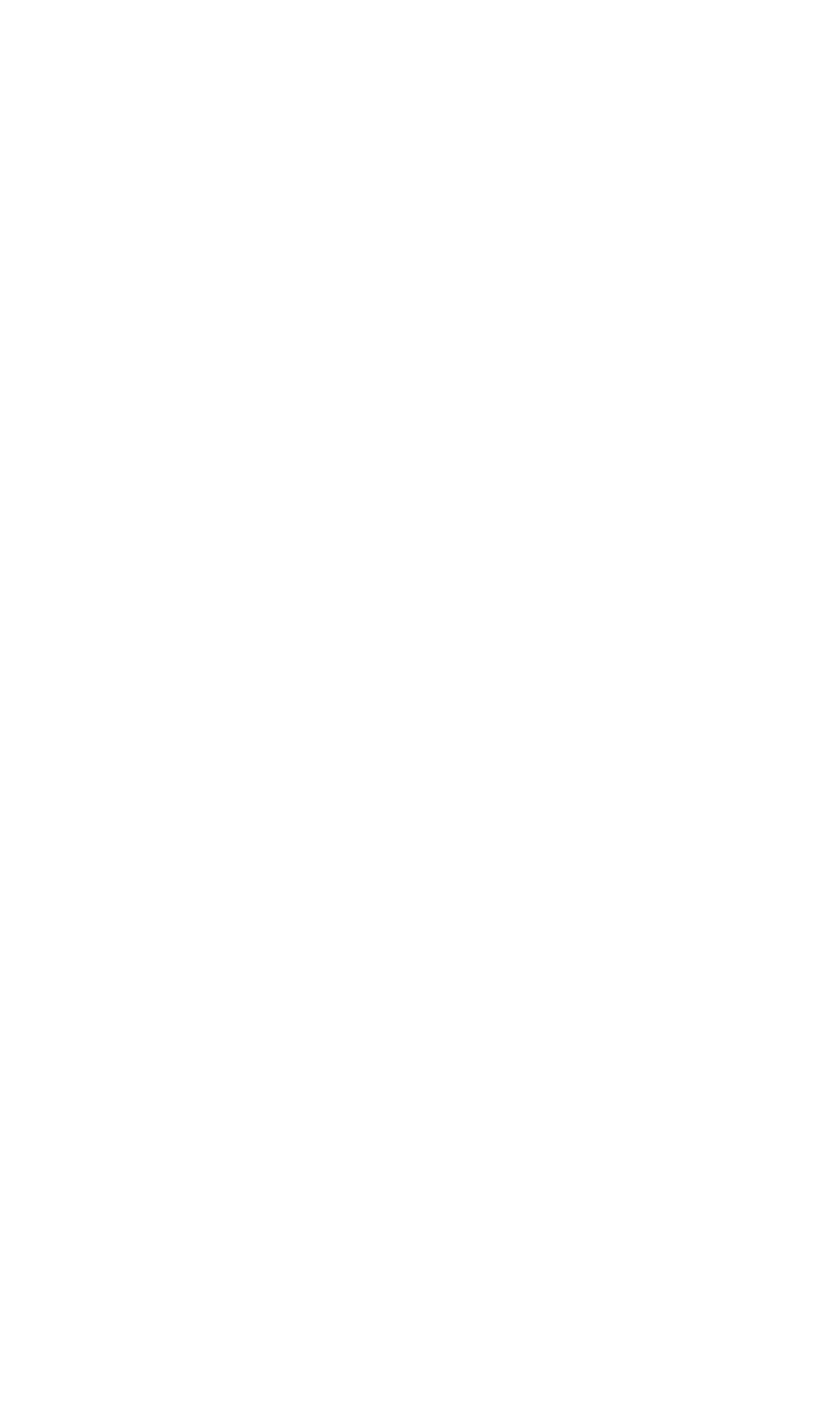 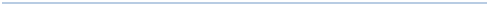 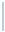 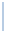 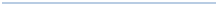 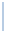 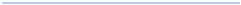 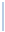 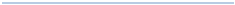 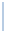 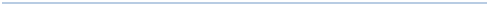 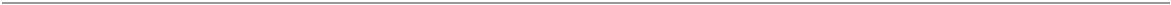 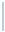 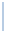 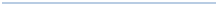 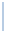 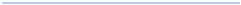 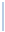 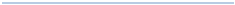 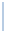 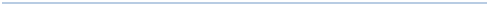 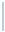 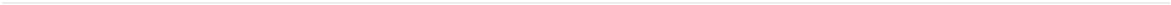 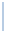 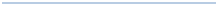 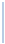 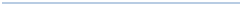 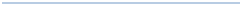 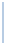 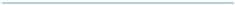 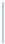 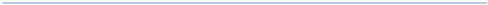 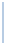 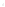 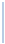 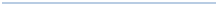 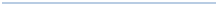 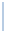 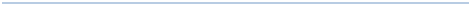 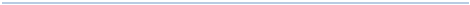 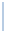 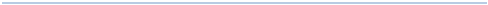 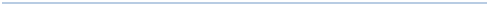 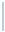 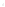 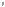 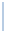 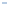 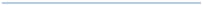 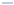 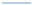 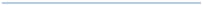 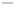 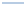 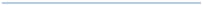 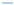 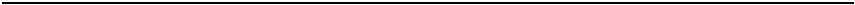 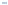 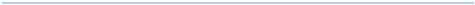 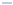 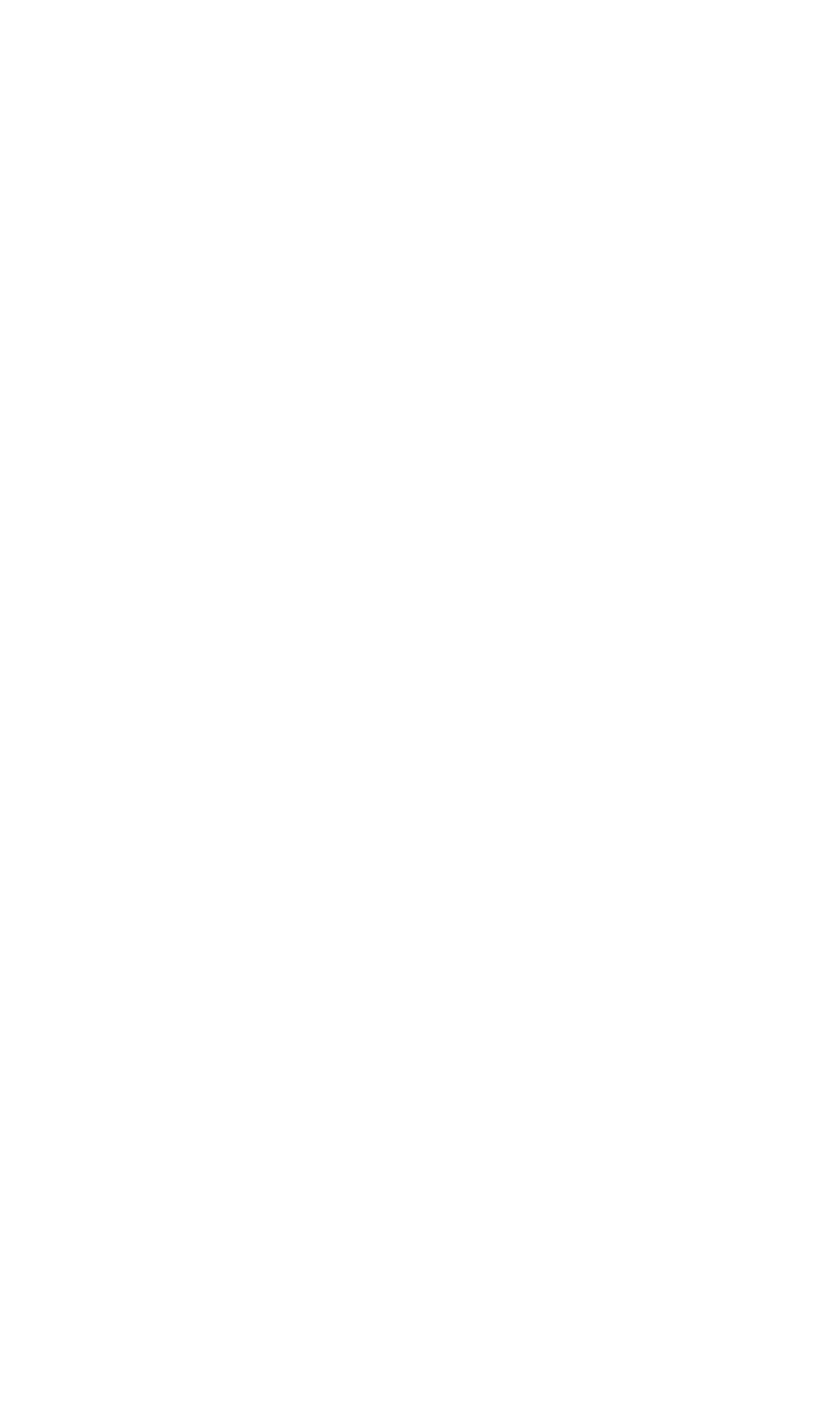 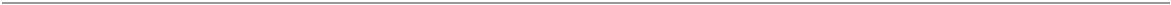 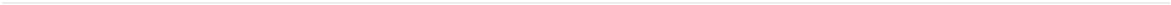 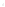 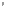 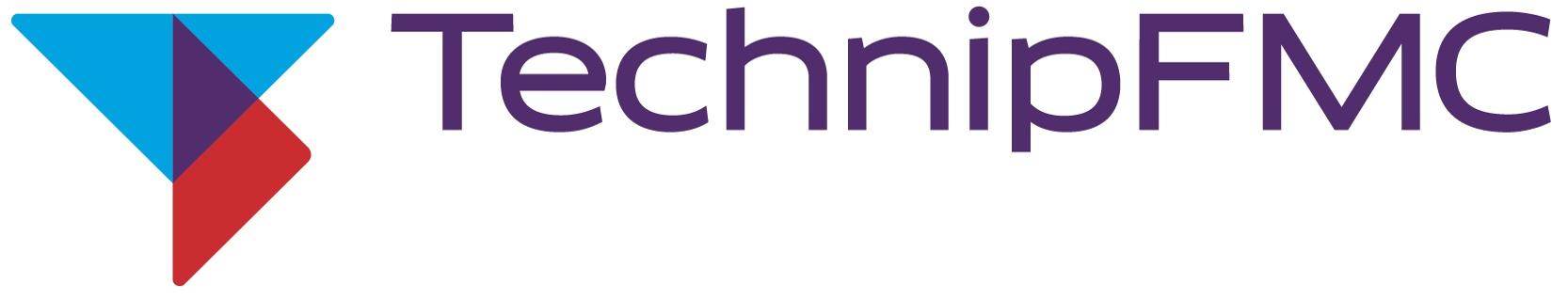 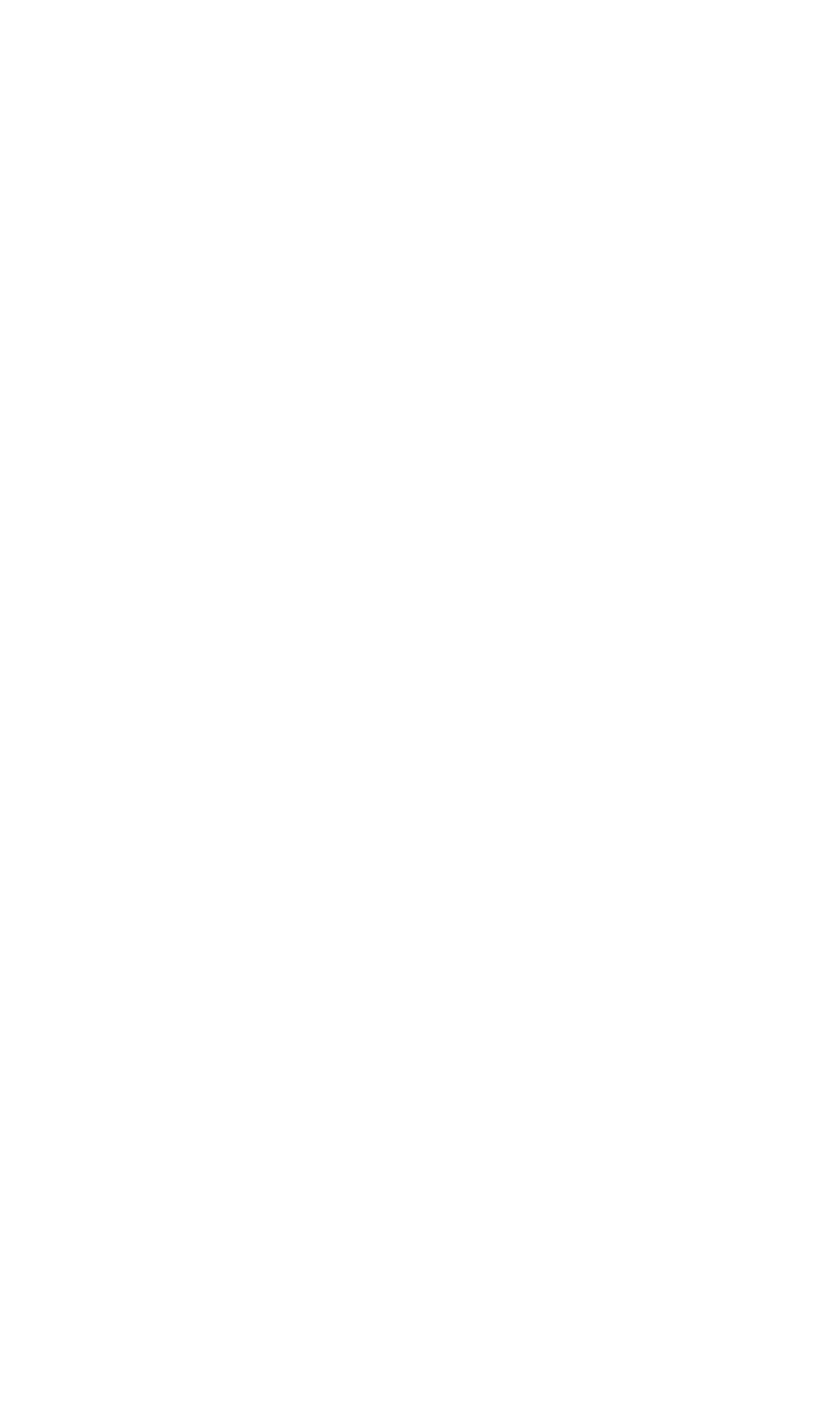 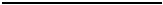 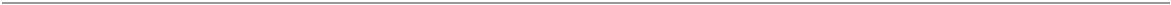 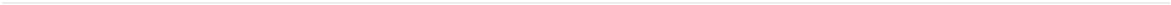 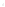 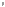 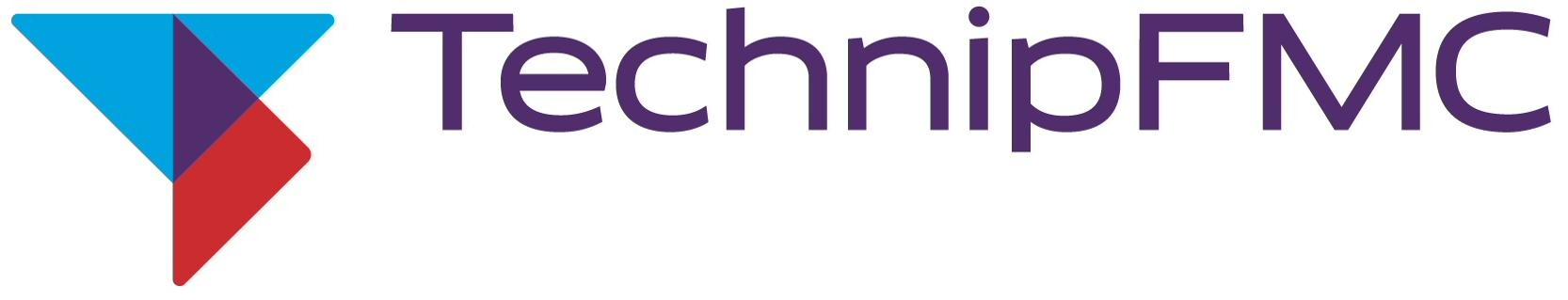 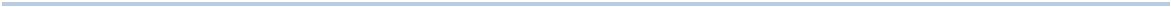 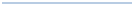 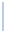 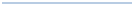 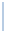 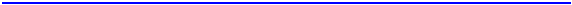 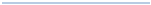 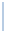 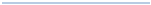 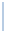 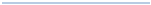 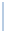 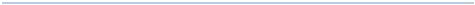 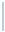 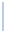 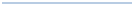 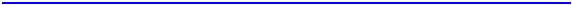 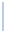 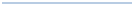 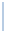 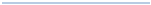 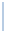 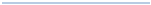 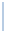 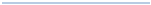 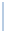 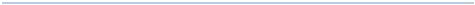 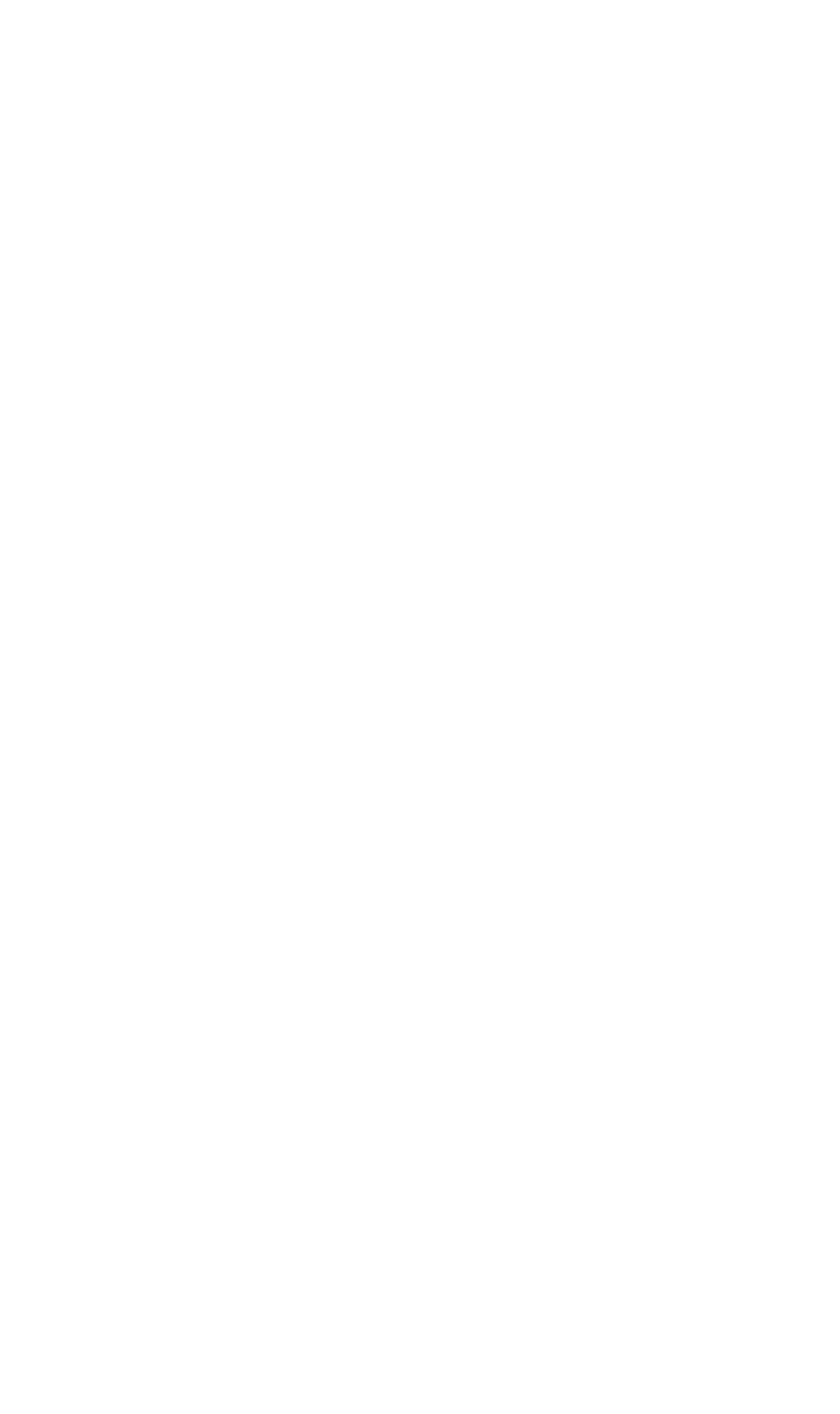 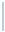 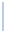 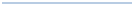 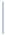 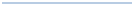 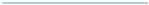 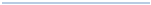 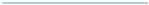 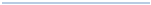 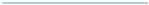 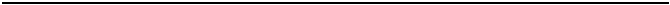 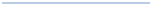 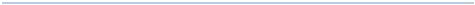 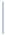 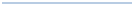 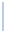 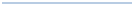 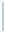 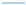 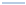 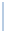 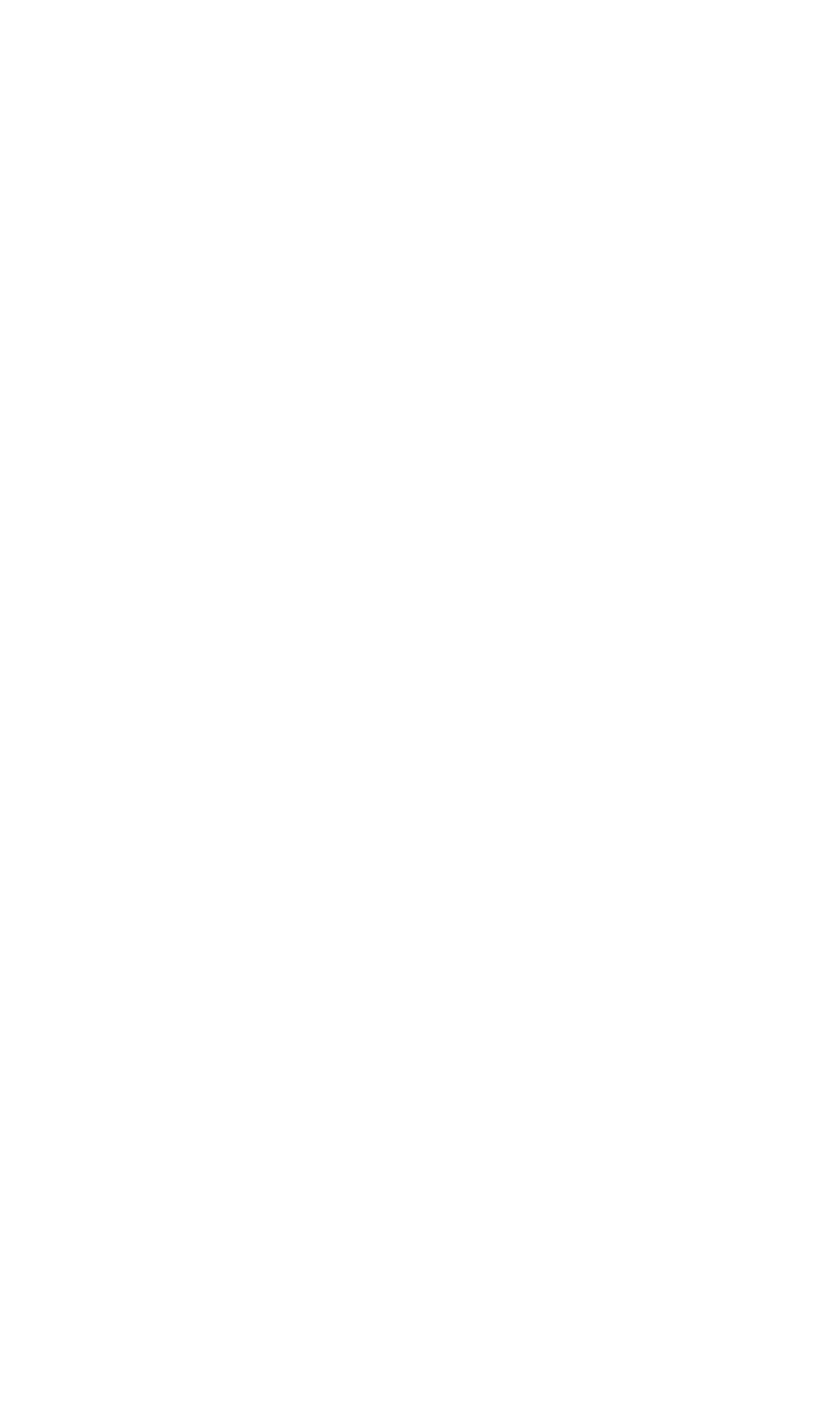 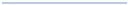 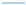 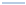 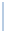 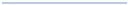 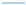 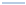 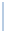 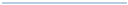 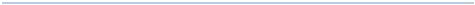 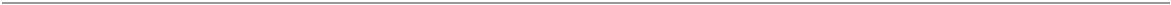 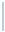 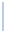 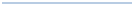 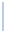 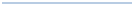 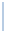 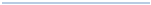 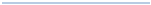 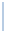 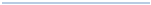 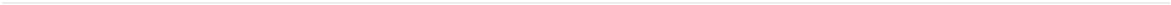 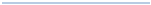 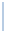 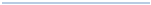 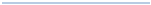 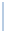 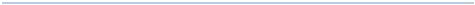 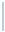 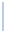 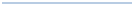 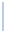 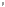 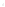 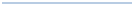 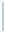 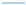 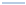 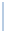 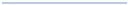 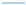 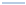 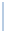 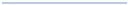 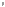 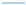 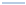 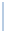 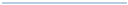 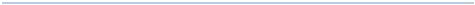 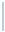 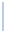 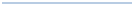 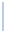 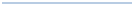 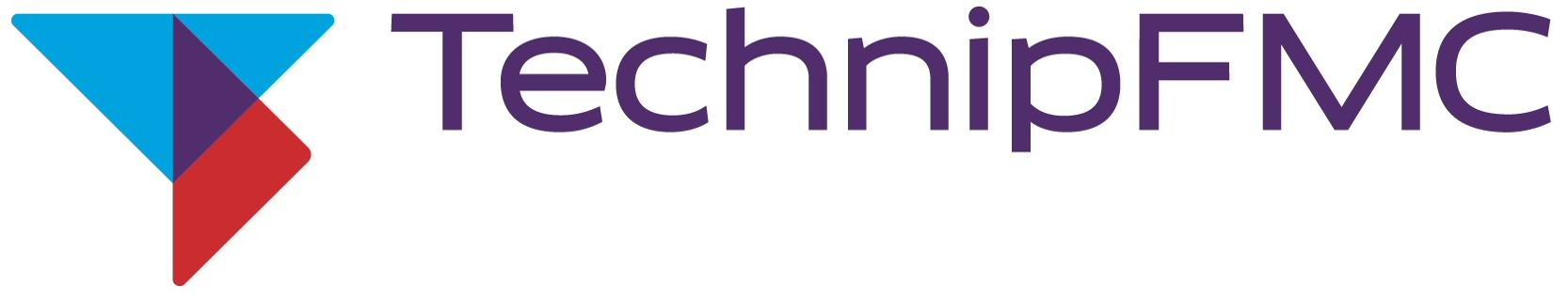 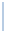 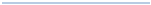 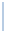 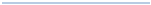 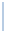 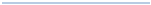 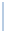 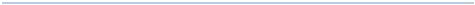 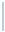 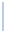 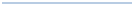 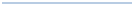 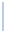 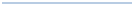 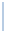 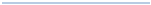 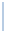 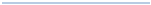 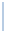 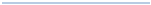 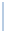 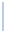 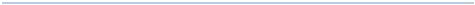 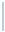 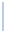 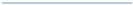 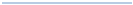 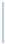 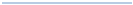 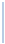 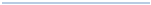 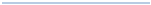 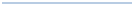 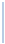 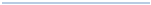 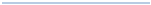 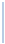 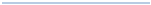 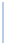 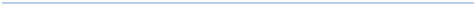 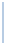 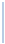 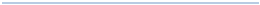 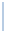 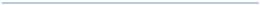 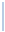 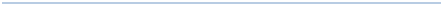 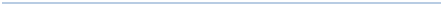 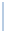 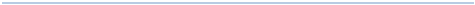 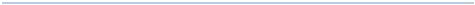 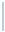 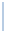 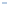 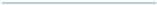 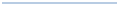 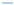 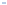 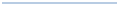 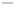 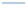 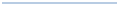 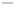 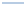 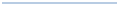 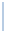 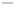 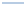 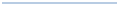 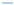 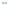 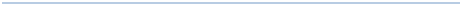 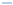 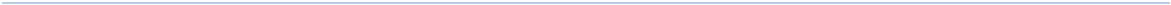 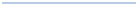 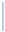 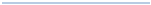 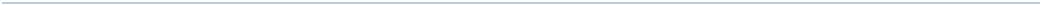 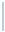 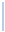 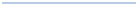 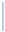 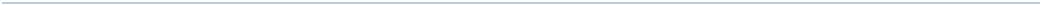 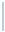 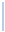 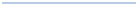 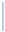 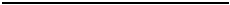 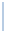 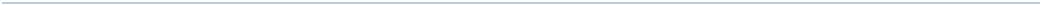 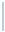 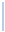 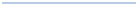 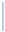 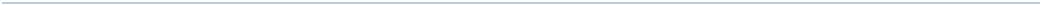 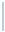 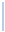 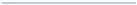 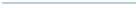 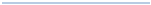 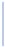 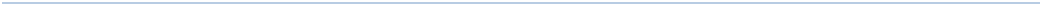 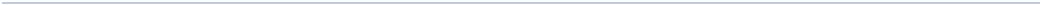 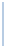 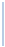 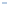 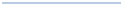 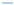 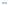 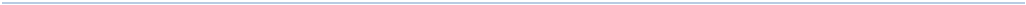 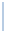 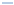 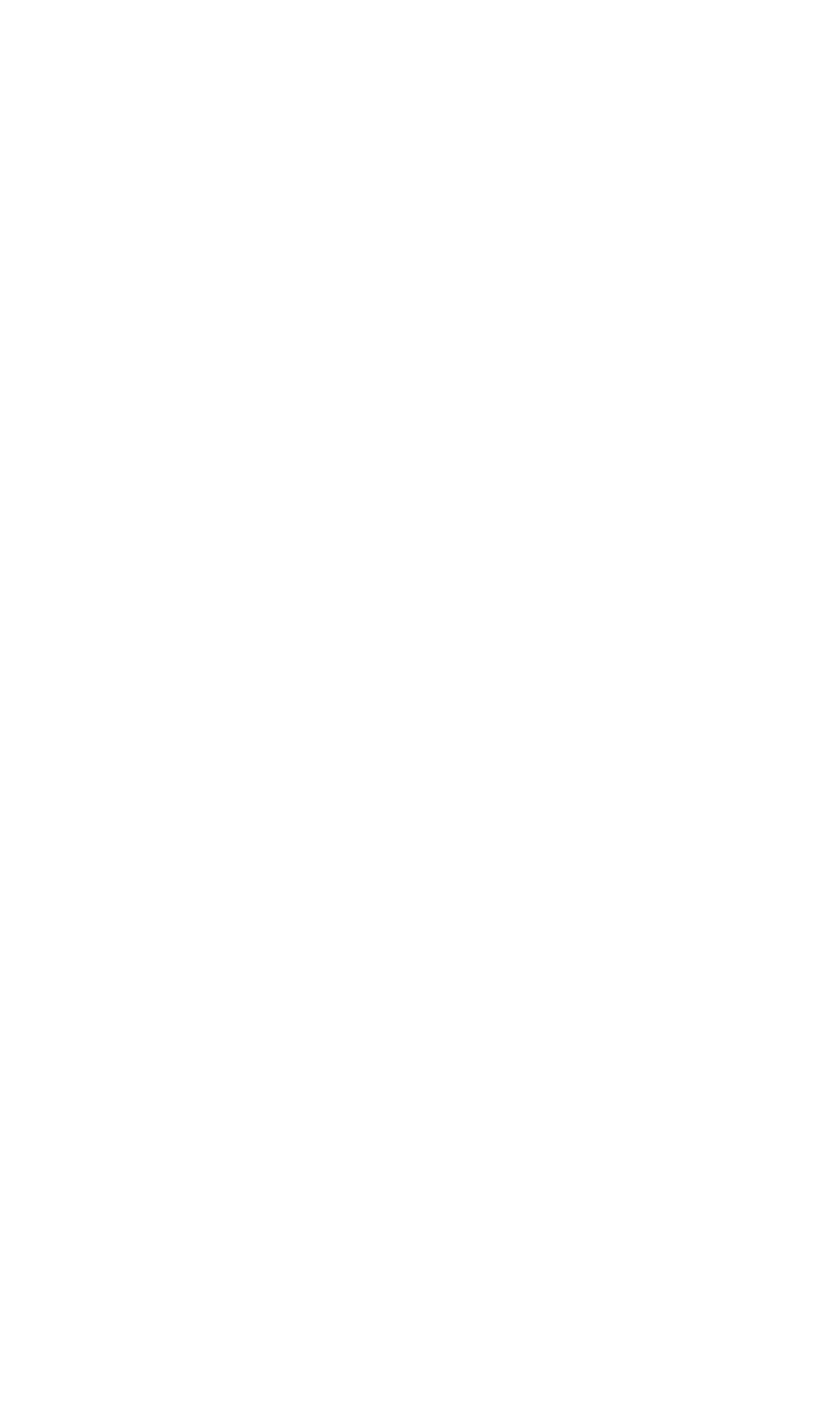 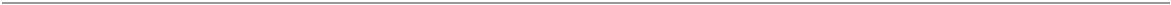 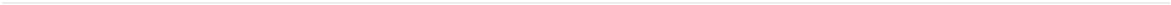 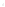 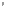 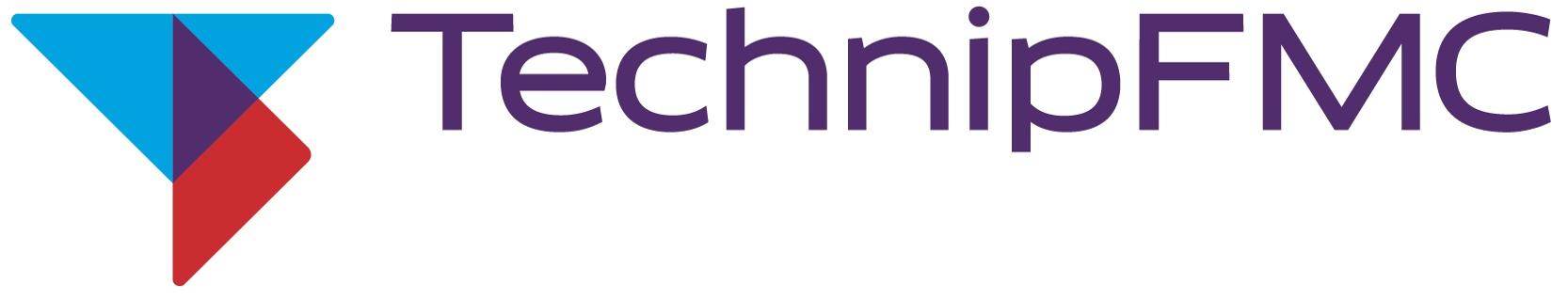 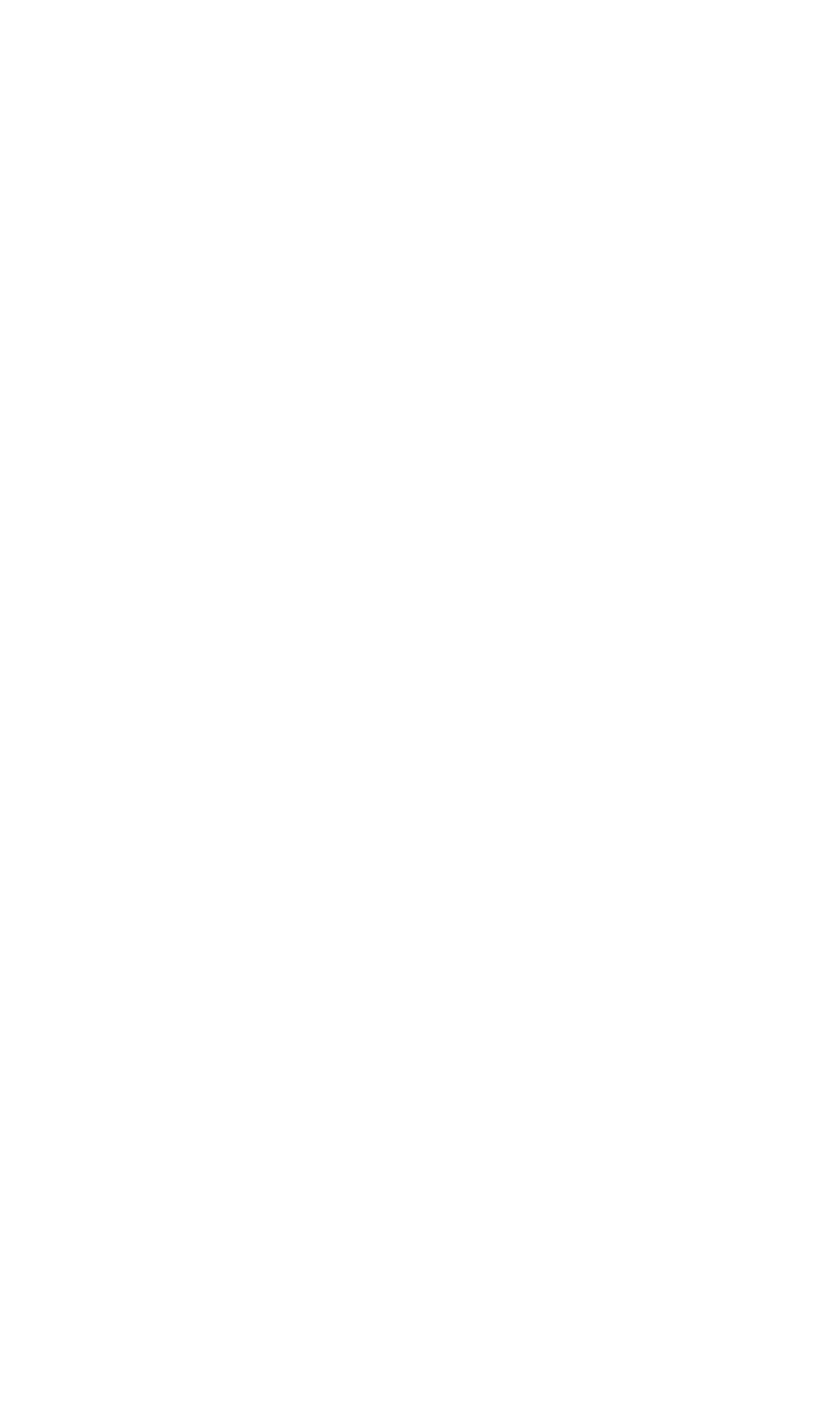 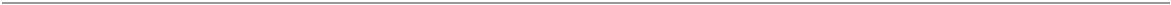 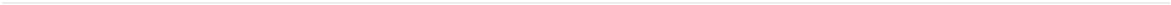 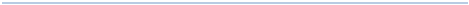 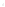 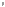 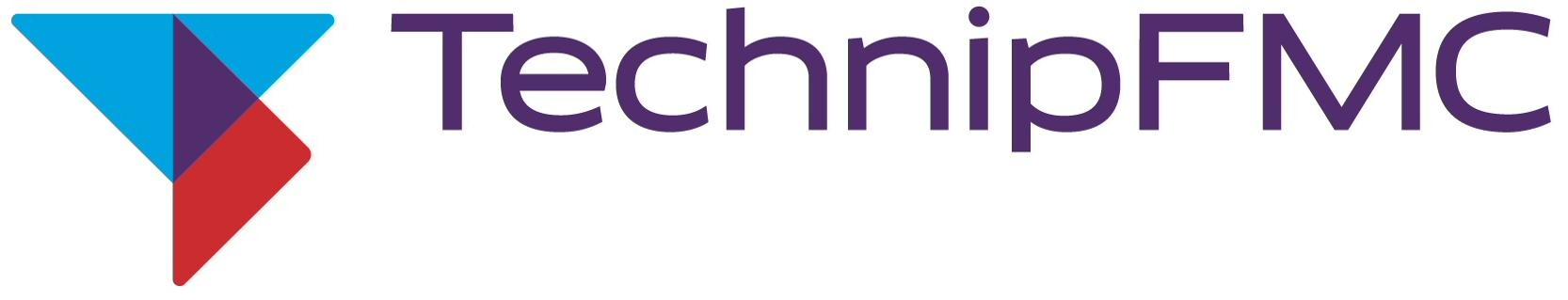 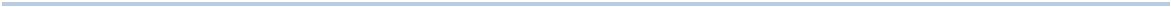 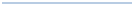 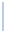 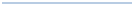 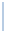 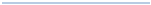 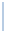 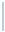 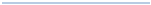 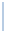 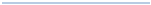 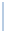 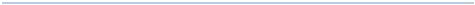 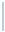 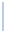 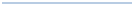 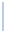 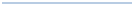 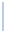 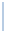 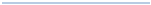 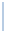 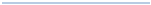 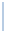 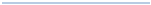 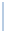 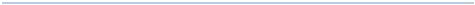 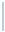 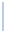 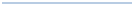 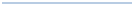 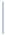 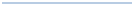 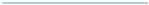 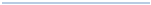 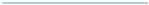 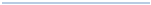 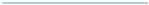 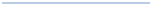 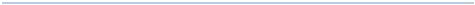 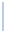 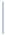 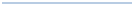 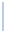 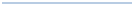 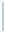 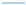 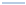 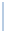 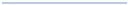 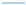 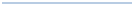 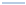 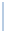 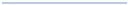 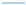 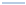 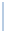 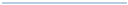 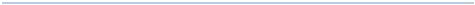 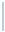 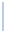 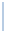 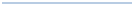 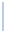 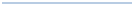 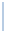 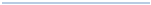 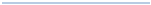 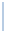 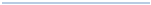 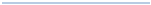 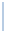 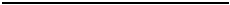 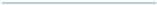 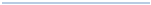 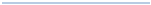 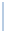 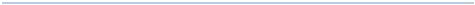 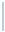 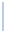 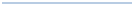 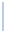 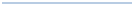 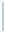 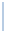 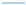 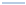 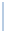 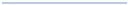 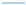 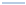 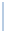 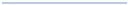 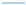 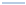 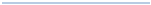 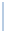 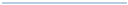 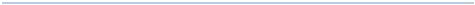 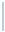 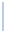 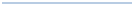 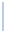 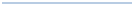 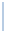 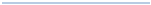 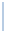 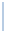 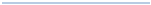 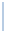 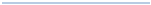 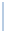 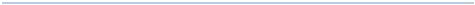 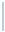 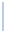 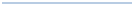 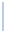 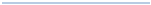 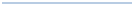 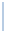 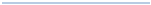 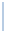 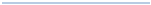 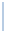 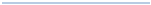 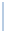 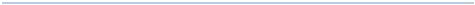 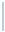 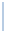 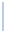 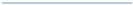 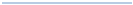 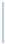 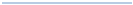 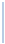 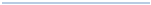 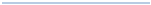 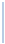 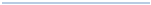 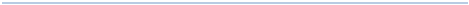 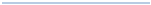 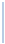 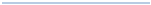 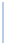 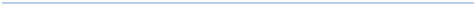 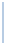 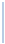 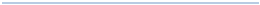 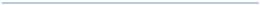 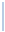 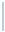 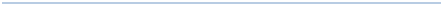 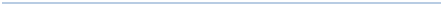 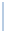 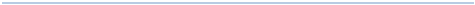 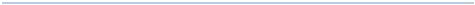 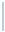 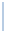 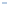 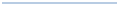 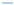 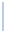 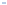 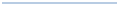 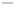 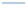 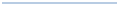 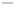 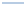 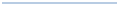 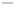 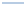 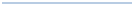 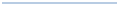 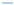 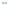 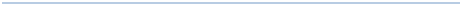 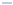 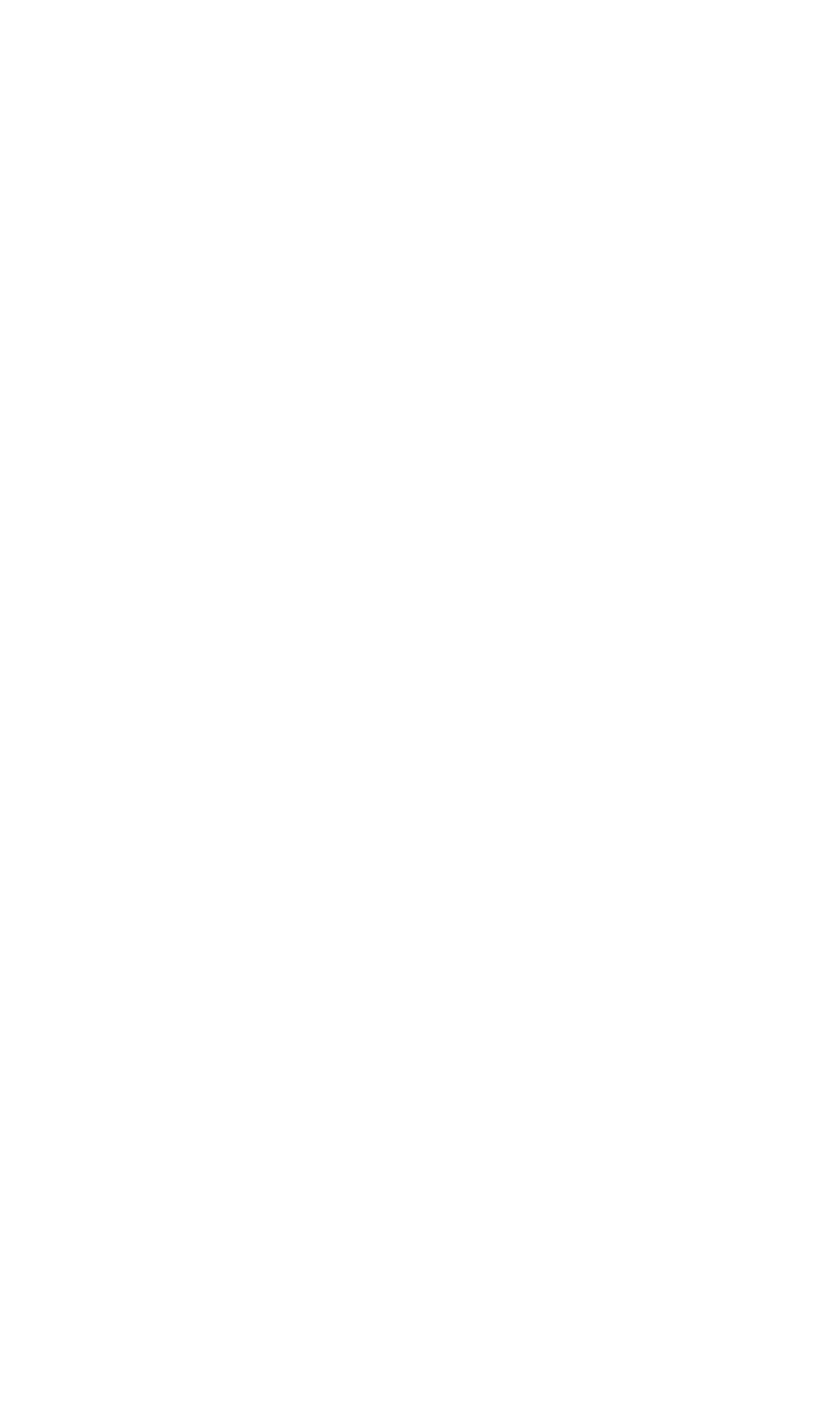 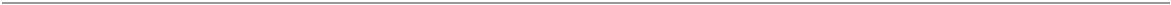 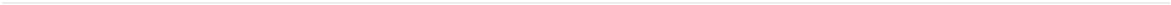 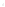 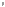 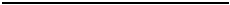 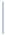 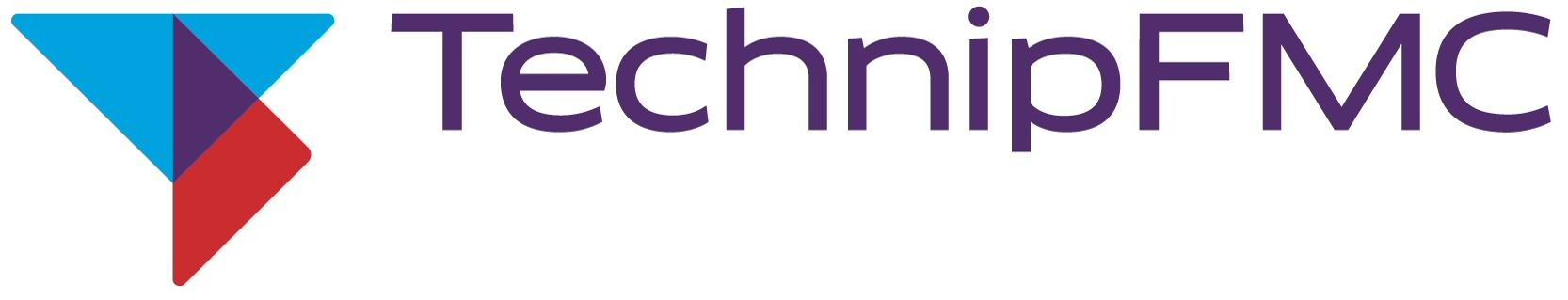 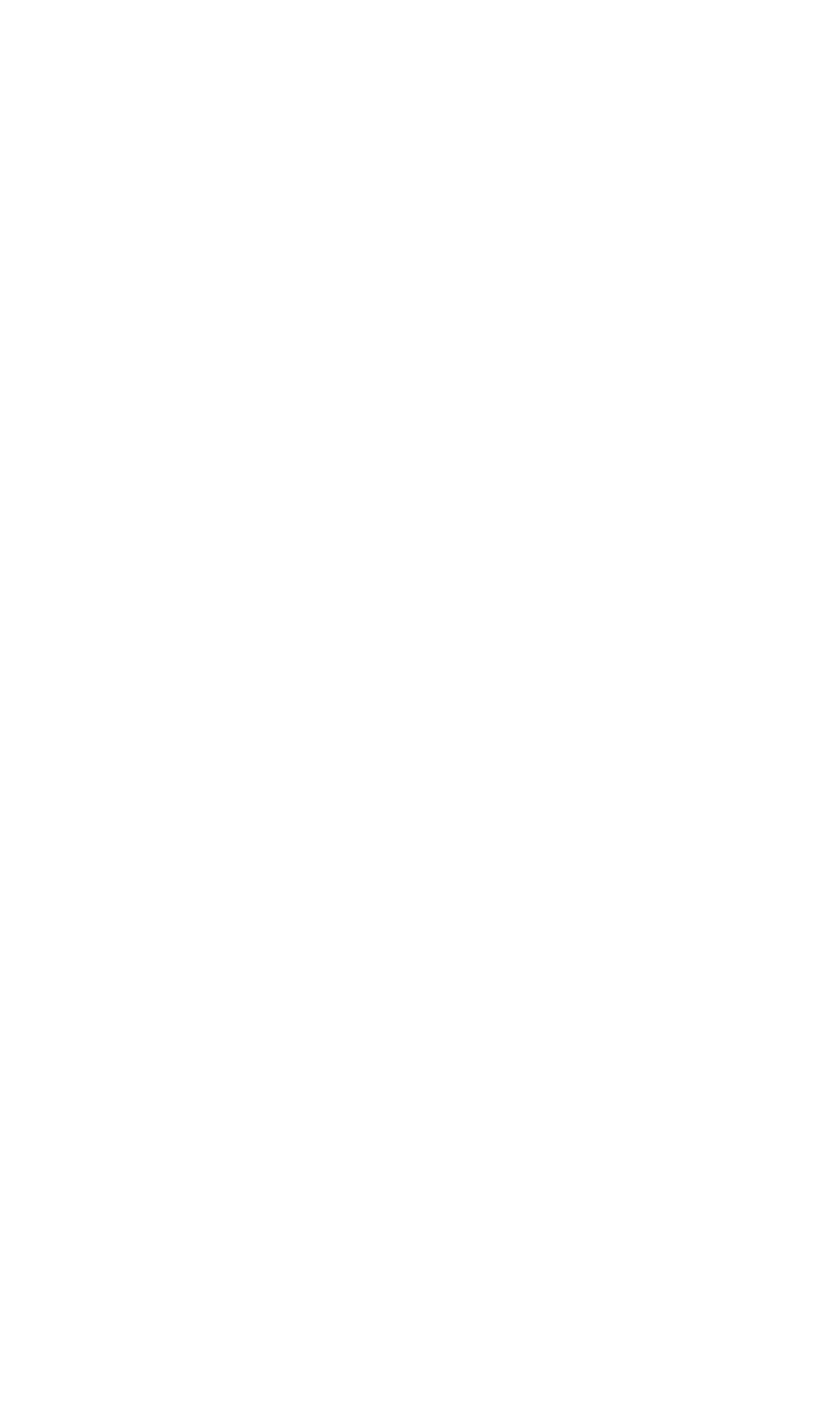 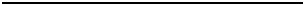 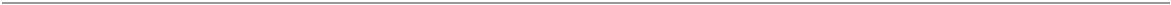 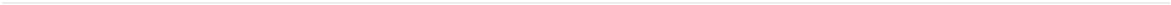 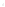 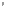 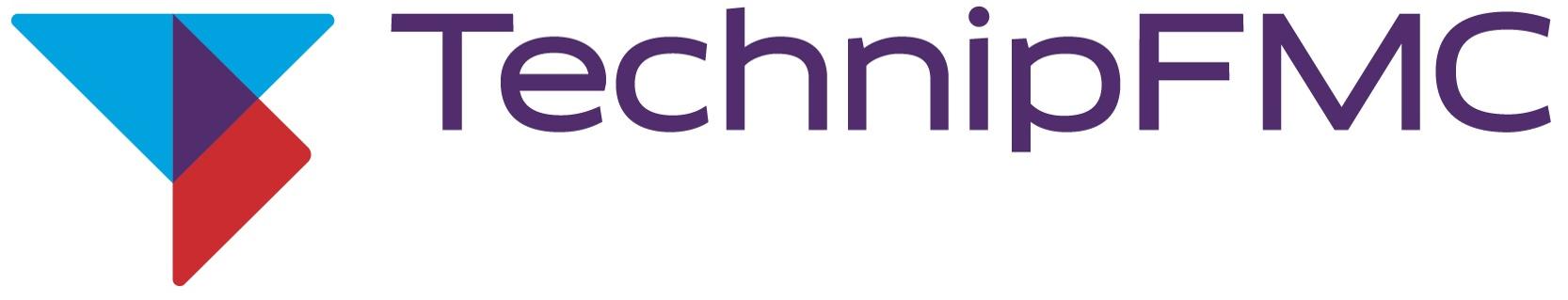 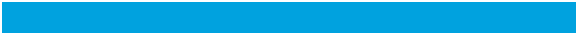 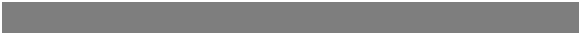 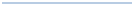 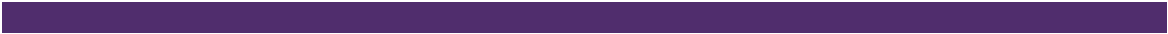 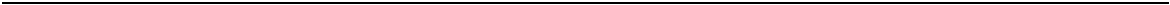 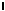 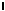 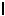 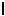 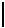 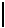 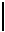 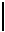 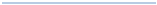 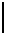 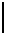 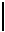 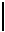 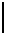 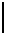 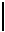 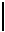 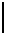 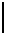 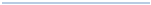 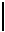 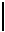 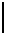 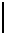 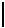 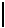 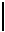 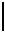 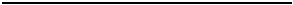 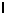 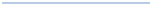 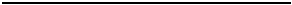 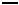 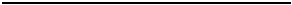 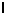 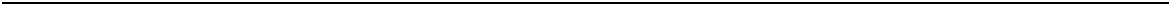 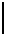 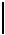 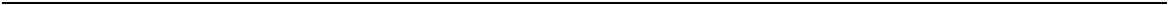 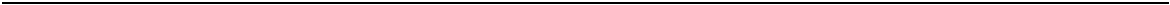 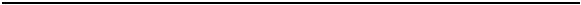 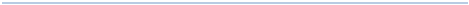 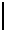 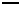 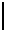 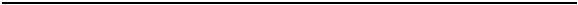 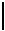 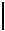 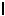 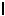 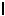 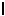 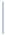 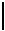 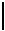 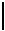 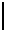 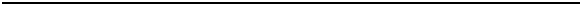 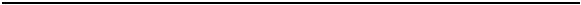 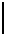 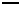 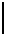 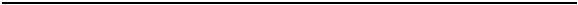 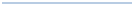 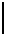 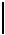 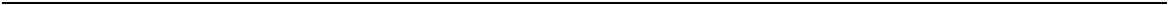 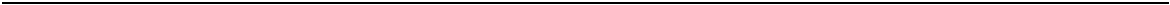 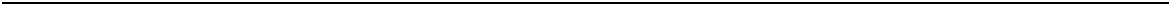 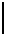 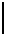 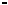 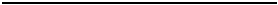 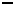 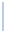 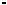 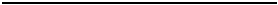 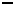 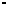 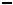 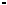 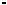 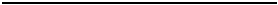 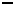 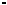 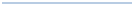 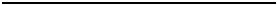 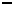 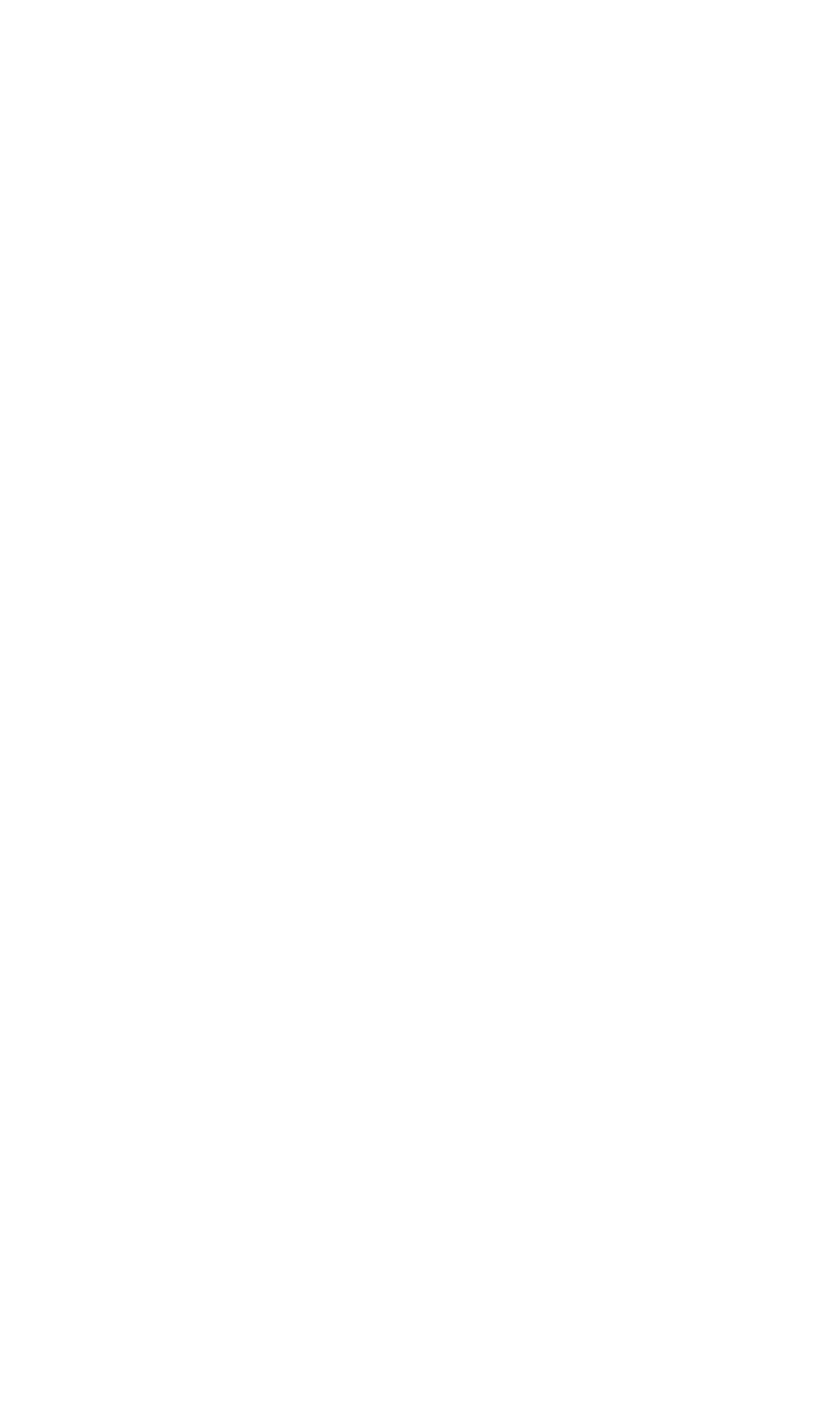 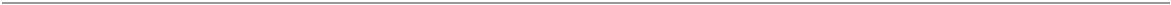 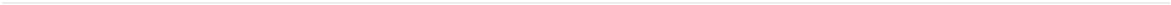 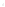 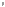 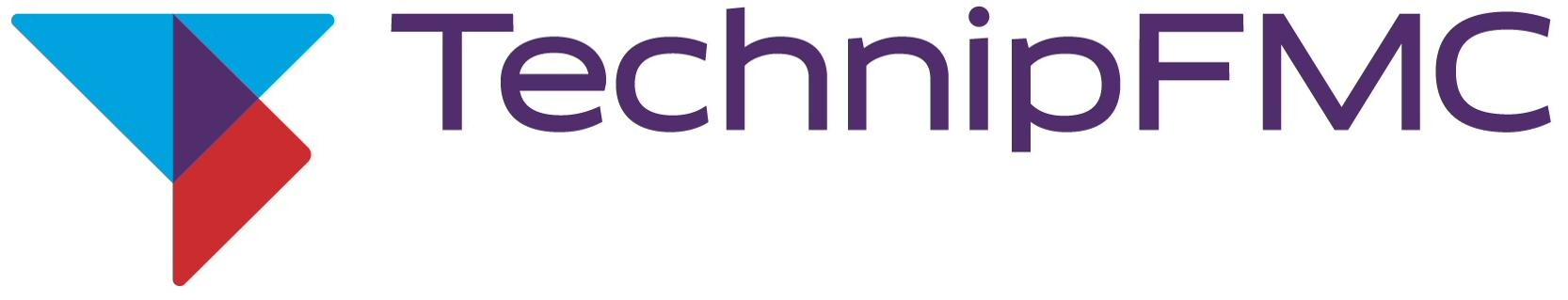 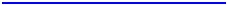 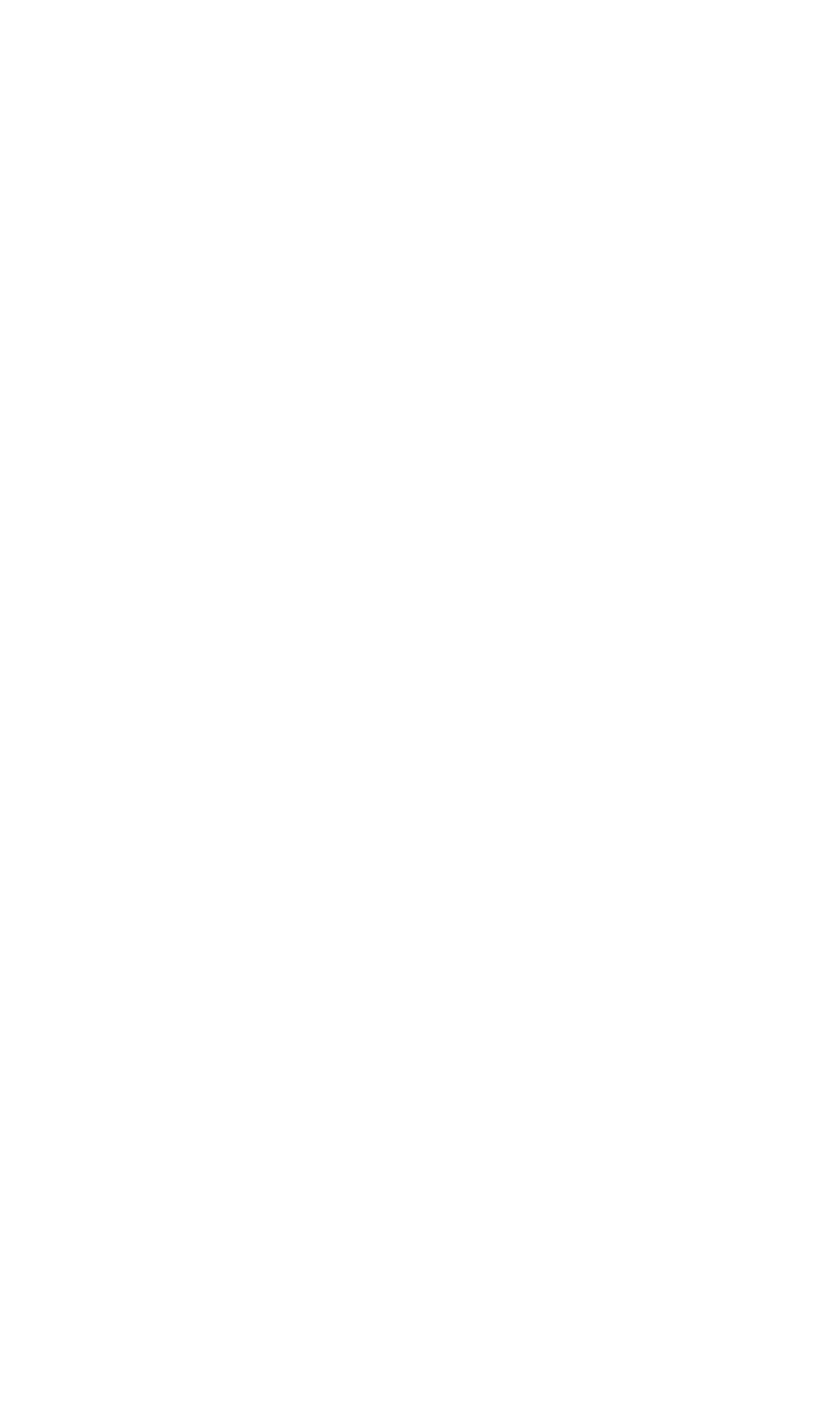 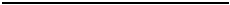 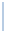 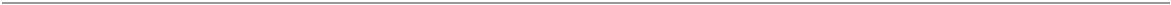 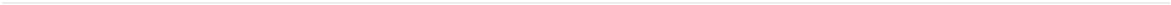 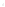 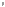 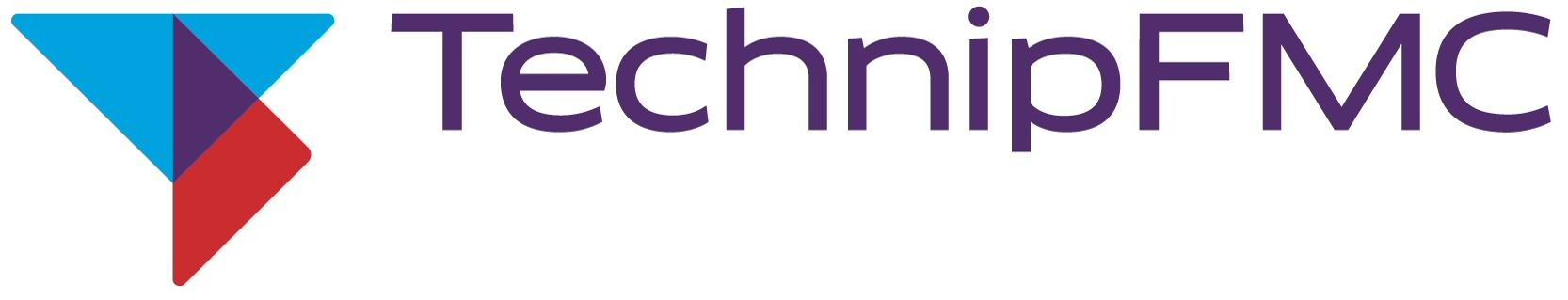 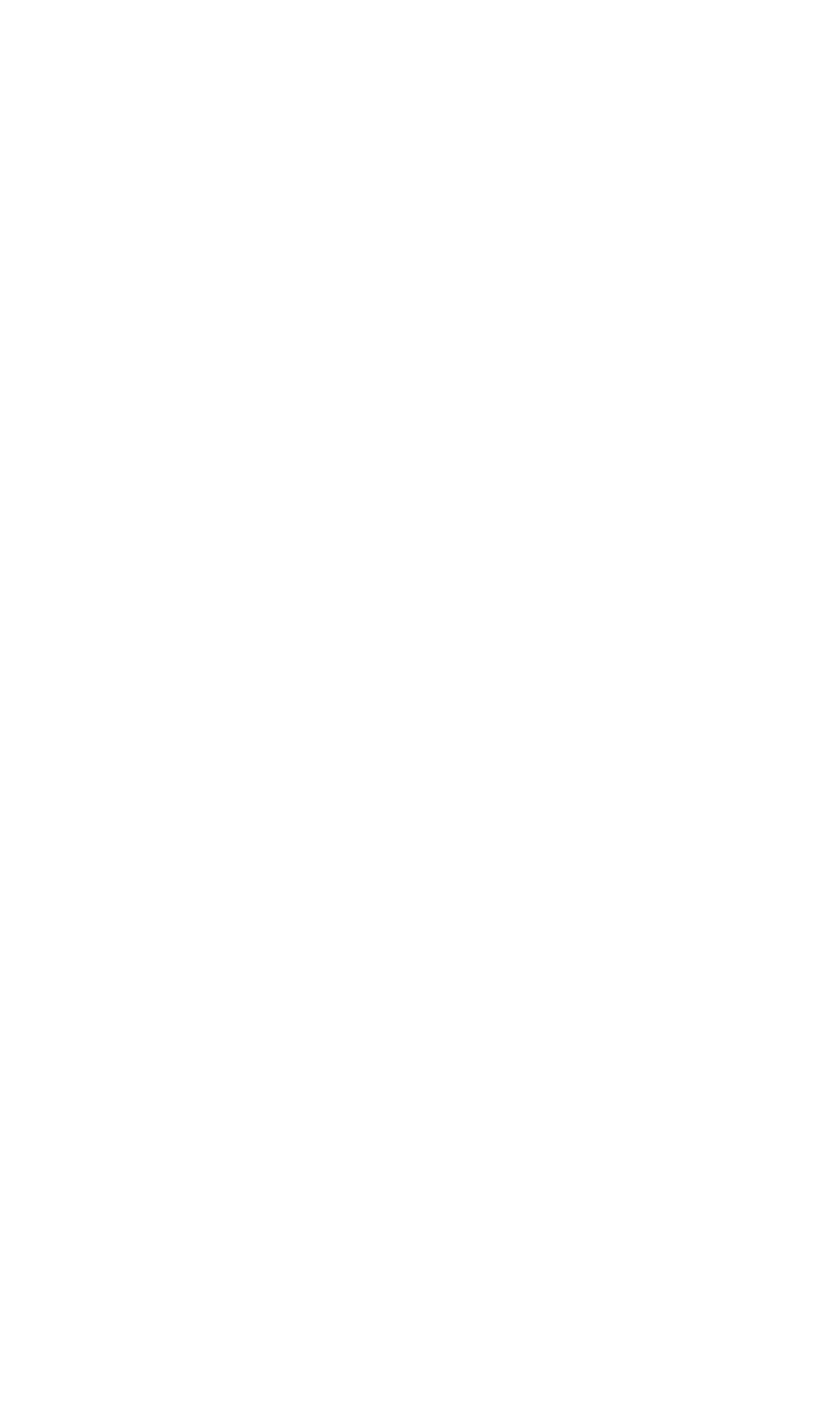 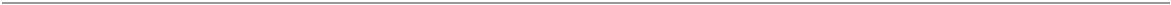 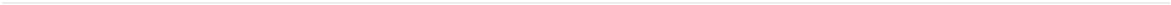 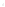 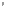 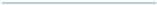 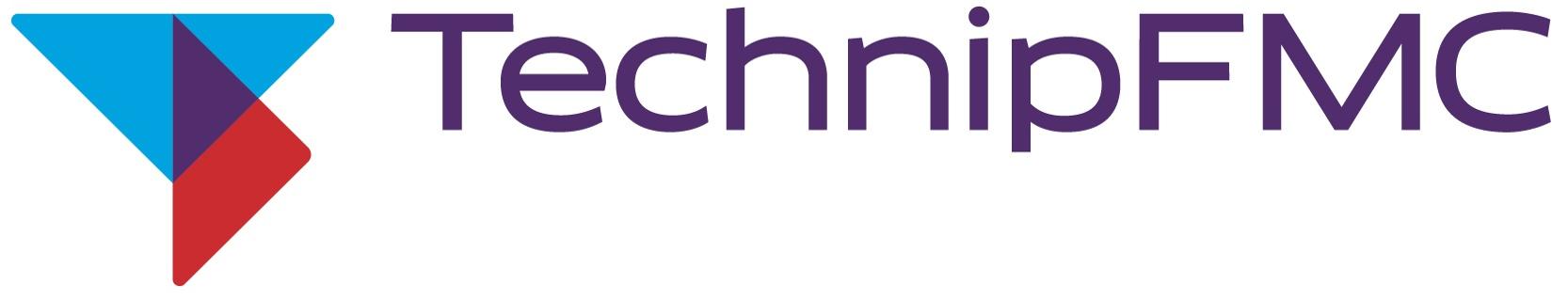 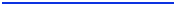 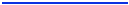 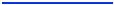 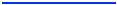 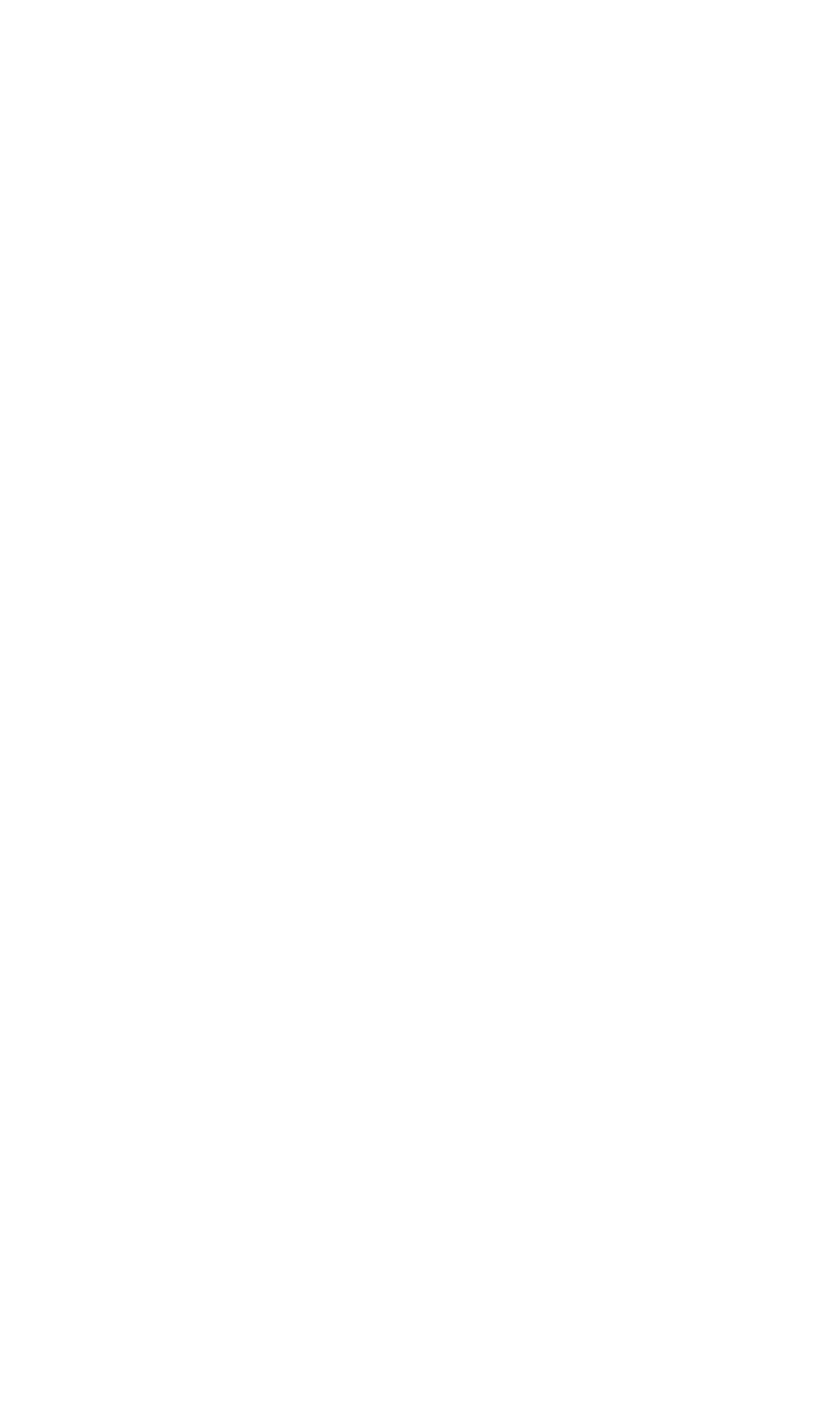 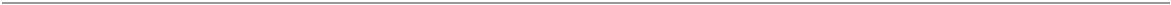 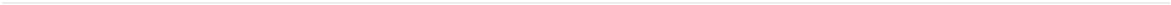 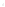 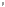 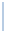 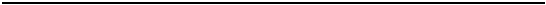 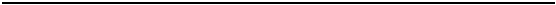 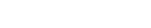 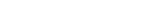 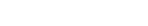 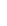 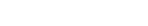 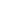 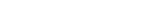 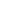 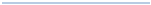 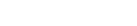 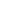 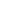 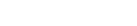 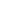 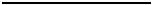 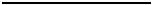 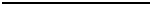 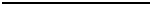 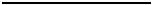 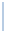 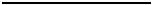 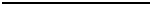 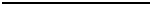 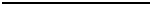 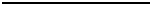 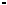 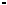 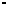 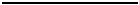 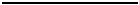 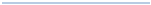 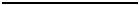 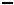 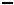 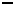 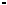 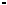 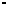 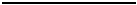 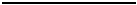 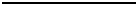 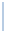 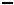 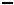 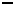 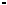 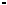 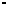 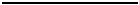 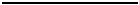 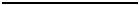 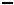 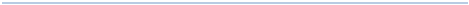 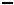 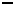 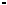 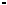 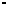 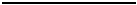 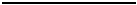 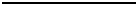 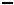 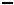 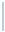 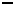 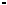 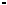 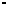 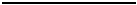 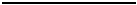 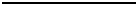 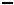 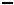 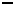 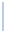 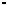 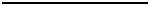 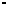 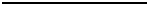 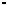 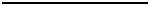 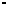 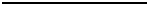 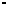 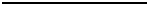 